АДМИНИСТРАЦИЯ ГОРОДА СТАВРОПОЛЯПОСТАНОВЛЕНИЕот 11 ноября 2022 г. N 2413ОБ УТВЕРЖДЕНИИ МУНИЦИПАЛЬНОЙ ПРОГРАММЫ "РАЗВИТИЕЖИЛИЩНО-КОММУНАЛЬНОГО ХОЗЯЙСТВА, ОСУЩЕСТВЛЕНИЕ ДОРОЖНОЙДЕЯТЕЛЬНОСТИ И ОБЕСПЕЧЕНИЕ БЕЗОПАСНОСТИ ДОРОЖНОГО ДВИЖЕНИЯНА ТЕРРИТОРИИ ГОРОДА СТАВРОПОЛЯ, БЛАГОУСТРОЙСТВО ТЕРРИТОРИИГОРОДА СТАВРОПОЛЯ"В соответствии с Бюджетным кодексом Российской Федерации, федеральными законами от 06 октября 2003 г. N 131-ФЗ "Об общих принципах организации местного самоуправления в Российской Федерации", от 28 июня 2014 г. N 172-ФЗ "О стратегическом планировании в Российской Федерации", постановлением администрации города Ставрополя от 26.08.2019 N 2382 "О порядке принятия решения о разработке муниципальных программ, их формирования и реализации" постановляю:1. Утвердить муниципальную программу "Развитие жилищно-коммунального хозяйства, осуществление дорожной деятельности и обеспечение безопасности дорожного движения на территории города Ставрополя, благоустройство территории города Ставрополя" согласно приложению.2. Настоящее постановление вступает в силу с 01 января 2023 года.3. Разместить настоящее постановление на официальном сайте администрации города Ставрополя в информационно-телекоммуникационной сети "Интернет".4. Контроль исполнения настоящего постановления возложить на первого заместителя главы администрации города Ставрополя Семенова Д.Ю.Глава города СтаврополяИ.И.УЛЬЯНЧЕНКОПриложениек постановлениюадминистрации города Ставрополяот 11.11.2022 N 2413МУНИЦИПАЛЬНАЯ ПРОГРАММА"РАЗВИТИЕ ЖИЛИЩНО-КОММУНАЛЬНОГО ХОЗЯЙСТВА, ОСУЩЕСТВЛЕНИЕДОРОЖНОЙ ДЕЯТЕЛЬНОСТИ И ОБЕСПЕЧЕНИЕ БЕЗОПАСНОСТИ ДОРОЖНОГОДВИЖЕНИЯ НА ТЕРРИТОРИИ ГОРОДА СТАВРОПОЛЯ, БЛАГОУСТРОЙСТВОТЕРРИТОРИИ ГОРОДА СТАВРОПОЛЯ"ПАСПОРТМУНИЦИПАЛЬНОЙ ПРОГРАММЫ "РАЗВИТИЕ ЖИЛИЩНО-КОММУНАЛЬНОГОХОЗЯЙСТВА, ОСУЩЕСТВЛЕНИЕ ДОРОЖНОЙ ДЕЯТЕЛЬНОСТИ И ОБЕСПЕЧЕНИЕБЕЗОПАСНОСТИ ДОРОЖНОГО ДВИЖЕНИЯ НА ТЕРРИТОРИИ ГОРОДАСТАВРОПОЛЯ, БЛАГОУСТРОЙСТВО ТЕРРИТОРИИ ГОРОДА СТАВРОПОЛЯ"1. Общая характеристика текущего состояния сферы реализацииПрограммы и прогноз ее развитияЖилищно-коммунальное хозяйство является одним из наиболее значимых городских объектов. Реализация мероприятий в данной сфере способствует формированию благоприятных условий для жизни населения города Ставрополя.Программа сформирована исходя из принципов долгосрочных целей социально-экономического развития города Ставрополя в соответствии:с Федеральным законом от 06 октября 2003 г. N 131-ФЗ "Об общих принципах организации местного самоуправления в Российской Федерации";с решением Ставропольской городской Думы от 26 марта 2021 г. N 547 "Об утверждении Стратегии социально-экономического развития города Ставрополя до 2035 года";с решением Ставропольской городской Думы от 26 июля 2023 г. N 200 "Об утверждении Правил благоустройства территории муниципального образования города Ставрополя".(в ред. постановления администрации г. Ставрополя от 09.08.2023 N 1763)Программа представляет собой комплекс мероприятий в сфере жилищно-коммунального хозяйства, благоустройства и обеспечения безопасности дорожного движения, направленных на улучшение эстетического облика территории города Ставрополя и создание комфортных условий для проживания населения города Ставрополя.Программа разработана в качестве основного документа, определяющего необходимость выполнения ремонта автомобильных дорог, содержания и ремонта объектов внешнего благоустройства, повышения уровня безопасности дорожного движения.Город Ставрополь является административным центром Ставропольского края. На территории города Ставрополя расположены три административных района: Ленинский, Октябрьский, Промышленный.По состоянию на 01 января 2022 года численность населения города Ставрополя составила 458,2 тыс. человек, это более 16 процентов от населения Ставропольского края.Общая площадь жилищного фонда города Ставрополя составляет 14112,25 тыс. квадратных метров, в том числе 2278 многоквартирных домов площадью 10651,36 тыс. квадратных метров (75,5 процента от общей площади жилищного фонда города Ставрополя). При этом износ свыше 70 процентов имеют 127 многоквартирных домов, которые необходимо поддерживать в пригодном для проживания состоянии.Для приведения жилищного фонда в нормативное техническое состояние необходимо проведение масштабных ремонтных работ общего имущества многоквартирных домов с использованием современных строительных материалов и технологий.Автомобильные дороги и инженерные сооружения рассчитаны на определенный срок службы, в течение которого они подвергаются различным воздействиям от движущегося транспорта и зависят от погодно-климатических факторов. Реализация данной Программы позволит обеспечить сохранность существующей дорожной сети, объектов внешнего благоустройства, сократить транспортные издержки, улучшить потребительские свойства автомобильных дорог, повысить безопасность дорожного движения.В рамках реализации национального проекта "Безопасные качественные дороги" в нормативное состояние приведено более 30 километров дорожной сети местных автомобильных дорог, находящихся в границах городской агломерации. Это позволило обеспечить большую безопасность участков дорожного движения города Ставрополя, ликвидировать очаги аварийности и привести улично-дорожную сеть к национальным стандартам. В рамках реализации нового инвестиционного проекта "Создание и развитие производства мучных кондитерских изделий на территории города Ставрополя" для организации логистики планируется строительство проезда от Северного обхода города Ставрополя до железнодорожного переезда по улице Коломийцева в городе Ставрополе протяженностью более 650 м, что обеспечит альтернативную связь улично-дорожной сети от улицы Коломийцева до улицы Северный обход.(в ред. постановления администрации г. Ставрополя от 30.06.2023 N 1438)Город Ставрополь один из самых зеленых городов России. Древесные насаждения города нуждаются в проведении мероприятий по оздоровлению и проведению планово-предупредительных работ по удалению аварийных деревьев. Ежегодно проводятся работы по уборке, содержанию и благоустройству территории города Ставрополя, включая освещение улиц, озеленение территории, установку указателей с наименованиями улиц и номерами домов, размещение и содержание малых архитектурных форм.Реализация программных мероприятий в полном объеме позволит:осуществить содержание инженерных сетей города Ставрополя;улучшить экологическую ситуацию в городе Ставрополе;повысить уровень благоустройства территории города Ставрополя;создать условия для комфортного и безопасного проживания граждан путем проведения капитального ремонта многоквартирных домов, а также реализации мероприятий по предупреждению проявления агрессивного поведения и распространения болезней животных без владельцев, обитающих на территории города Ставрополя;повысить безопасность дорожного движения;улучшить качество автомобильных дорог общего пользования местного значения в границах города Ставрополя.В целях реализации мероприятий Программы ведется деятельность по привлечению средств из вышестоящих бюджетов на софинансирование расходов бюджета города Ставрополя.Следует выделить основные риски, которые могут существенно повлиять на реализацию Программы и достижение ее основных показателей (индикаторов):финансовые риски, в том числе сокращение бюджетных ассигнований, предусмотренных на реализацию Программы в бюджете города Ставрополя на очередной финансовый год и плановый период. При наступлении подобных неблагоприятных факторов, исходя из новых бюджетных параметров, мероприятия Программы будут пересмотрены с точки зрения или их сокращения, или снижения ожидаемых эффектов от их решения;правовые риски реализации Программы, связанные с возможными изменениями действующего законодательства. Снижение вероятности и минимизация последствий наступления указанных рисков достигается путем проведения регулярного мониторинга изменений действующего законодательства и при необходимости - корректировки Программы;организационные риски реализации Программы, возникающие при несогласованности действий ответственных исполнителей и участников Программы. Данный риск может повлечь за собой невыполнение целей и задач, снижение эффективности использования ресурсов и качества выполнения мероприятий Программы. Снижение вероятности и минимизация последствий наступления данных рисков осуществляется при помощи организации должной координации и взаимодействия между участниками Программы.Программа направлена на комплексное решение задач по развитию жилищно-коммунального хозяйства города Ставрополя и обеспечение более комфортных условий проживания и отдыха населения на территории города Ставрополя.2. Цели ПрограммыЦелями Программы являются:создание условий для развития жилищно-коммунального хозяйства города Ставрополя;создание условий для устойчивого развития улично-дорожной сети города Ставрополя;улучшение эстетического облика территории города Ставрополя.3. Сроки реализации ПрограммыРеализация Программы будет осуществляться шесть лет, с 2023 года по 2028 год включительно.4. Перечень и общая характеристика основных мероприятий(мероприятий) ПрограммыПеречень и общая характеристика основных мероприятий (мероприятий) Программы приведены в приложении 4 к Программе.5. Ресурсное обеспечение Программы(в ред. постановления администрации г. Ставрополяот 29.12.2023 N 2856)Объем бюджетных ассигнований Программы составляет 8843192,50 тыс. рублей, в том числе по годам:2023 год - 2732240,71 тыс. рублей;2024 год - 1996135,31 тыс. рублей;2025 год - 1028704,12 тыс. рублей;2026 год - 1028704,12 тыс. рублей;2027 год - 1028704,12 тыс. рублей;2028 год - 1028704,12 тыс. рублей;из них за счет средств:бюджета города Ставрополя в сумме 6360521,33 тыс. рублей, в том числе по годам:2023 год - 1254783,61 тыс. рублей;2024 год - 1198095,92 тыс. рублей;2025 год - 976910,45 тыс. рублей;2026 год - 976910,45 тыс. рублей;2027 год - 976910,45 тыс. рублей;2028 год - 976910,45 тыс. рублей;бюджета Ставропольского края в сумме 1868840,05 тыс. рублей, в том числе по годам:2023 год - 1113625,98 тыс. рублей;2024 год - 748039,39 тыс. рублей;2025 год - 1793,67 тыс. рублей;2026 год - 1793,67 тыс. рублей;2027 год - 1793,67 тыс. рублей;2028 год - 1793,67 тыс. рублей;бюджета Ставропольского края, выделяемых бюджету города Ставрополя на осуществление функций административного центра Ставропольского края, в сумме 608767,13 тыс. рублей, в том числе по годам:2023 год - 358767,13 тыс. рублей;2024 год - 50000,00 тыс. рублей;2025 год - 50000,00 тыс. рублей;2026 год - 50000,00 тыс. рублей;2027 год - 50000,00 тыс. рублей;2028 год - 50000,00 тыс. рублей;физических лиц в 2023 году в сумме 1165,00 тыс. рублей;организаций в 2023 году в сумме 3898,99 тыс. рублей.В ходе реализации Программы объемы финансовых средств, направленных на ее реализацию, могут корректироваться.6. Система управления реализацией ПрограммыОтветственный исполнитель Программы:ежегодно, не позднее 01 декабря года, предшествующего очередному финансовому году, разрабатывает детальный план-график и направляет его на согласование в комитет экономического развития и торговли администрации города Ставрополя;ежегодно, до 31 декабря года, предшествующего очередному финансовому году, согласовывает с комитетом экономического развития и торговли администрации города Ставрополя детальный план-график;ежеквартально, не позднее 15 числа второго месяца, следующего за отчетным периодом, направляет в комитет экономического развития и торговли администрации города Ставрополя информацию для проведения мониторинга хода реализации Программы;ежегодно, до 15 февраля года, следующего за отчетным годом, представляет в комитет экономического развития и торговли администрации города Ставрополя сводный годовой отчет о ходе реализации и об оценке эффективности реализации Программы (далее - отчет);осуществляет контроль за ходом реализации Программы, в том числе выполнением сроков реализации мероприятий Программы, целевым и эффективным использованием бюджетных ассигнований, направляемых на реализацию мероприятий Программы.Организации и индивидуальные предприниматели принимают участие в реализации мероприятия "Реализация инициативных проектов" подпрограммы "Благоустройство территории города Ставрополя" Программы путем внесения вклада в натуральной форме и (или) в форме безвозмездного оказания услуг (выполнения работ) - монтаж и установка спортивных комплексов и детских игровых площадок, установка малых архитектурных форм (фонарей, урн, скамеек), устройство плиточного покрытия и земляные работы для устройства подпорных стен.Мониторинг и контроль реализации Программы осуществляются в порядке, установленном муниципальным нормативным правовым актом администрации города Ставрополя.Сведения о составе и значениях показателей (индикаторов достижения целей Программы) приведены в приложении 5 к Программе.Сведения о весовых коэффициентах, присвоенных целям Программы, приведены в приложении 6 к Программе.Заместитель главыадминистрации города СтаврополяВ.В.ЗРИТНЕВПриложение 1к муниципальной программе"Развитие жилищно-коммунальногохозяйства, осуществление дорожнойдеятельности и обеспечениебезопасности дорожного движенияна территории города Ставрополя,благоустройство территориигорода Ставрополя"ПОДПРОГРАММА"РАЗВИТИЕ ЖИЛИЩНО-КОММУНАЛЬНОГО ХОЗЯЙСТВА НА ТЕРРИТОРИИГОРОДА СТАВРОПОЛЯ"ПАСПОРТПОДПРОГРАММЫ "РАЗВИТИЕ ЖИЛИЩНО-КОММУНАЛЬНОГО ХОЗЯЙСТВАНА ТЕРРИТОРИИ ГОРОДА СТАВРОПОЛЯ"1. Общая характеристика текущего состояния сферы реализацииПодпрограммы и прогноз ее развитияПодпрограмма направлена на реализацию прав населения города Ставрополя на проживание в комфортной и безопасной среде в рамках полномочий органов местного самоуправления и предусматривает улучшение качества жизни населения города за счет повышения надежности работы объектов жилищно-коммунального хозяйства, обеспечения сохранности, реконструкции, модернизации и ремонта жилищного фонда города Ставрополя.Площадь квартир, находящихся в муниципальной собственности города Ставрополя, в 2022 году составляет 50,42 тыс. квадратных метров.Для эффективной работы сферы жилищно-коммунального хозяйства на территории города Ставрополя планируется внедрение платформы "Умное ЖКХ", которая позволит полноценно контролировать работу оборудования, предотвращать аварии, экономно применять энерго- и водоресурсы, автоматизировать процесс снятия показаний счетчиков с последующей передачей их в соответствующие инстанции, облегчить работу сотрудников сферы жилищно-коммунального хозяйства, контролировать качество коммунальных услуг благодаря системе специальных сервисов и личных кабинетов, повысить уровень эффективности управления приборами.Неотъемлемой частью развития жилищно-коммунального хозяйства на территории города Ставрополя является организация водоснабжения, водоотведения, теплоснабжения, электроснабжения и газоснабжения населения города Ставрополя.Система водоснабжения города Ставрополя является централизованной и имеет стопроцентный охват населения. Протяженность водопроводных сетей составляет 891,16 километра, протяженность канализационных сетей составляет 381,64 километра.Жилищно-коммунальное хозяйство города Ставрополя представляет собой сложную многофункциональную систему. Муниципальное унитарное предприятие "Водоканал" города Ставрополя, акционерное общество "Теплосеть" города Ставрополя, акционерное общество "Ставропольские городские электрические сети" обеспечивают население города Ставрополя водой, теплом, электроэнергией, осуществляют содержание и ремонт объектов жилищно-коммунального хозяйства, обслуживают городскую инженерную инфраструктуру и объекты коммунального назначения.Развитие и модернизация систем коммунальной инфраструктуры города Ставрополя осуществляется в рамках реализации инвестиционных программ, разработанных и реализуемых ресурсоснабжающими организациями на территории города Ставрополя в соответствии с потребностями жилищного и промышленного строительства в городе Ставрополе.Муниципальное унитарное предприятие "Водоканал" города Ставрополя реализует инвестиционные программы по развитию централизованных систем холодного водоснабжения и водоотведения на территории муниципального образования города Ставрополя Ставропольского края на 2015 - 2023 годы.Долгосрочная инвестиционная программа по реконструкции и модернизации системы централизованного теплоснабжения города Ставрополя на 2011 - 2026 годы акционерного общества "Теплосеть" города Ставрополя направлена на повышение технологической эффективности, надежности, безопасности функционирования и развития системы централизованного теплоснабжения города Ставрополя.Реализация инвестиционных программ организаций коммунальной сферы позволит обеспечить комфортные условия для проживания граждан города Ставрополя.2. Задачи ПодпрограммыДля достижения цели Программы предусматривается решение следующих задач Подпрограммы:приведение технического состояния жилищного фонда города Ставрополя в соответствие с нормативными требованиями;содержание инженерных сетей на территории города Ставрополя.3. Сроки реализации ПодпрограммыРеализация Подпрограммы будет осуществляться 6 лет, с 2023 года по 2028 год включительно.4. Перечень и общая характеристика основных мероприятий(мероприятий) ПодпрограммыПеречень и общая характеристика основных мероприятий (мероприятий) Подпрограммы приведены в приложении 4 к Программе.5. Ресурсное обеспечение Подпрограммы(в ред. постановления администрации г. Ставрополяот 29.12.2023 N 2856)Объем бюджетных ассигнований Подпрограммы составляет 83330,34 тыс. рублей, в том числе по годам:2023 год - 37254,79 тыс. рублей;2024 год - 9215,11 тыс. рублей;2025 год - 9215,11 тыс. рублей;2026 год - 9215,11 тыс. рублей;2027 год - 9215,11 тыс. рублей;2028 год - 9215,11 тыс. рублей;из них за счет средств:бюджета города Ставрополя в сумме 83103,73 тыс. рублей, в том числе по годам:2023 год - 37028,18 тыс. рублей;2024 год - 9215,11 тыс. рублей;2025 год - 9215,11 тыс. рублей;2026 год - 9215,11 тыс. рублей;2027 год - 9215,11 тыс. рублей;2028 год - 9215,11 тыс. рублей;бюджета Ставропольского края в 2023 году в сумме 226,61 тыс. рублей.Объемы и источники финансирования Подпрограммы приведены в приложении 4 к Программе.В процессе реализации Подпрограммы объемы финансовых средств, направленных на ее реализацию, могут корректироваться.6. Система управления реализацией ПодпрограммыТекущее управление и реализация Подпрограммы осуществляется аналогично Программе в целом.Приложение 2к муниципальной программе"Развитие жилищно-коммунальногохозяйства, осуществление дорожнойдеятельности и обеспечениебезопасности дорожного движенияна территории города Ставрополя,благоустройство территориигорода Ставрополя"ПОДПРОГРАММА"ДОРОЖНАЯ ДЕЯТЕЛЬНОСТЬ И ОБЕСПЕЧЕНИЕ БЕЗОПАСНОСТИ ДОРОЖНОГОДВИЖЕНИЯ НА ТЕРРИТОРИИ ГОРОДА СТАВРОПОЛЯ"ПАСПОРТПОДПРОГРАММЫ "ДОРОЖНАЯ ДЕЯТЕЛЬНОСТЬ И ОБЕСПЕЧЕНИЕБЕЗОПАСНОСТИ ДОРОЖНОГО ДВИЖЕНИЯ НА ТЕРРИТОРИИГОРОДА СТАВРОПОЛЯ"1. Общая характеристика текущего состояния сферы реализацииПодпрограммы и прогноз ее развитияПротяженность автомобильных дорог общего пользования местного значения города Ставрополя по состоянию на 01.01.2022 составляет 476,2 километра, из них более 30 процентов не соответствуют нормативным требованиям эксплуатации и обеспечения должного уровня безопасности дорожного движения.В 2017 - 2021 годах было восстановлено более 1150 тыс. квадратных метров покрытий автомобильных дорог общего пользования местного значения города Ставрополя (далее - дороги). Данные работы выполнены за счет средств бюджета города Ставрополя, средств субсидии из бюджета Ставропольского края в рамках реализации краевых и муниципальных программ.В целях улучшения условий организации движения транспортных средств и пешеходов ежегодно проводятся работы по содержанию элементов обустройства дорог на территории города Ставрополя (191 светофорный объект, 15000 дорожных знаков, 25000 погонных метров новых дорожных ограждений).На территории города Ставрополя будет выполнена замена устаревших остановочных павильонов на современные остановочные комплексы для общественного транспорта, что позволит получать жителям города Ставрополя и его гостям доступ к городской навигации - карте-схеме, табло маршрутов движения общественного транспорта, информационным стендам и мониторам, бесплатному Wi-Fi, USB-зарядке устройств, touch-терминалам с возможностью оплаты услуг.С увеличением уровня автомобилизации вопрос повышения безопасности дорожного движения становится все более актуальным.Аварийность на дорогах города Ставрополя наносит большой материальный и моральный ущерб как отдельным гражданам, так и обществу в целом. Дорожно-транспортный травматизм приводит к исключению из сферы производства людей трудоспособного возраста. Гибнут или становятся инвалидами дети.Решить проблему обеспечения безопасности дорожного движения возможно путем реализации комплекса мер, обеспечивающих повышение эксплуатационных показателей дорог и элементов обустройства дорог (дорожная разметка, ограждения на перекрестках со светофорным регулированием, модернизация существующих и строительство новых светофорных объектов, и внедрение инновационных технологий).Уличная сеть города Ставрополя имеет радиальную направленность внешних дорог, линейную направленность общегородских магистралей и прямоугольную систему кварталов, ориентированную в соответствии с направлениями магистралей и рельефа.Важнейшим условием обеспечения сохранности автомобильных дорог и повышения уровня безопасности движения на них является выполнение работ по ремонту и содержанию автомобильных дорог.Наиболее эффективным направлением развития транспортной инфраструктуры на территории города Ставрополя является совершенствование и модернизация автомобильных дорог, улучшение организации дорожного движения, внедрение технических средств контроля и профилактики правонарушений в сфере безопасности дорожного движения, совершенствование системы просвещения и формирования общественной поддержки мероприятий в сфере обеспечения безопасности дорожного движения.Реализация мероприятий Подпрограммы позволит существенно улучшить состояние автомобильных дорог общего пользования местного значения в границах города Ставрополя и повысить безопасность дорожного движения.2. Задачи ПодпрограммыДля достижения цели Программы предусматривается решение следующих задач Подпрограммы:улучшение качественного состояния автомобильных дорог общего пользования местного значения в границах города Ставрополя;обеспечение безопасности дорожного движения на автомобильных дорогах общего пользования местного значения в границах города Ставрополя.3. Сроки реализации ПодпрограммыРеализация Подпрограммы будет осуществляться 6 лет, с 2023 года по 2028 год включительно.4. Перечень и общая характеристика основных мероприятий(мероприятий) ПодпрограммыПеречень и общая характеристика основных мероприятий (мероприятий) Подпрограммы приведены в приложении 4 к Программе.Перечень автомобильных дорог общего пользования местного значения, подлежащих ремонту в 2023 году в рамках реализации национального проекта "Безопасные качественные дороги", приведен в приложении к Подпрограмме.5. Ресурсное обеспечение Подпрограммы(в ред. постановления администрации г. Ставрополяот 29.12.2023 N 2856)Объем бюджетных ассигнований Подпрограммы составляет 5720304,82 тыс. рублей, в том числе по годам:2023 год - 1898068,14 тыс. рублей;2024 год - 1414929,52 тыс. рублей;2025 год - 601826,79 тыс. рублей;2026 год - 601826,79 тыс. рублей;2027 год - 601826,79 тыс. рублей;2028 год - 601826,79 тыс. рублей;из них за счет средств:бюджета города Ставрополя в сумме 3682926,99 тыс. рублей, в том числе по годам:2023 год - 596864,33 тыс. рублей;2024 год - 756194,06 тыс. рублей;2025 год - 582467,15 тыс. рублей;2026 год - 582467,15 тыс. рублей;2027 год - 582467,15 тыс. рублей;2028 год - 582467,15 тыс. рублей;бюджета Ставропольского края в сумме 1650514,81 тыс. рублей, в том числе по годам:2023 год - 1011138,99 тыс. рублей;2024 год - 639375,82 тыс. рублей;бюджета Ставропольского края, выделяемых бюджету города Ставрополя на осуществление функций административного центра Ставропольского края, в сумме 386863,02 тыс. рублей, в том числе по годам:2023 год - 290064,82 тыс. рублей;2024 год - 19359,64 тыс. рублей;2025 год - 19359,64 тыс. рублей;2026 год - 19359,64 тыс. рублей;2027 год - 19359,64 тыс. рублей;2028 год - 19359,64 тыс. рублей.Объемы и источники финансирования Подпрограммы приведены в приложении 4 к Программе.В процессе реализации Подпрограммы объемы финансовых средств, направленных на ее реализацию, могут корректироваться.6. Система управления реализацией ПодпрограммыТекущее управление и реализация Подпрограммы осуществляется аналогично Программе в целом.Механизм реализации Подпрограммы предполагает выполнение работ по ремонту местных автомобильных дорог городской агломерации в рамках реализации национального проекта "Безопасные качественные дороги".Приложениек подпрограмме "Дорожнаядеятельность и обеспечениебезопасности дорожногодвижения на территориигорода Ставрополя"ПЕРЕЧЕНЬАВТОМОБИЛЬНЫХ ДОРОГ ОБЩЕГО ПОЛЬЗОВАНИЯ МЕСТНОГО ЗНАЧЕНИЯ,ПОДЛЕЖАЩИХ РЕМОНТУ В ПЕРИОД 2023 - 2024 ГОДОВ В РАМКАХРЕАЛИЗАЦИИ НАЦИОНАЛЬНОГО ПРОЕКТА "БЕЗОПАСНЫЕКАЧЕСТВЕННЫЕ ДОРОГИ"Приложение 3к муниципальной программе"Развитие жилищно-коммунальногохозяйства, осуществление дорожнойдеятельности и обеспечениебезопасности дорожного движенияна территории города Ставрополя,благоустройство территориигорода Ставрополя"ПОДПРОГРАММА"БЛАГОУСТРОЙСТВО ТЕРРИТОРИИ ГОРОДА СТАВРОПОЛЯ"ПАСПОРТПОДПРОГРАММЫ "БЛАГОУСТРОЙСТВО ТЕРРИТОРИИ ГОРОДА СТАВРОПОЛЯ"1. Общая характеристика текущего состояния сферы реализацииПодпрограммы и прогноз ее развитияБлагоустройство территории города Ставрополя является одним из наиболее эффективных инструментов повышения привлекательности города Ставрополя для проживания.Благоустройство включает ряд мероприятий по улучшению санитарно-гигиенических условий жизни, оздоровлению городской среды при помощи озеленения территории города Ставрополя за счет устройства цветников, газонов, установки малых архитектурных форм.Мероприятия по уборке, содержанию и благоустройству территории города Ставрополя, включая освещение улиц, озеленение территории, установку указателей с наименованиями улиц и номерами домов, размещение и содержание малых архитектурных форм, проводятся в соответствии с Правилами благоустройства территории муниципального образования города Ставрополя Ставропольского края, утвержденными решением Ставропольской городской Думы от 26 июля 2023 г. N 200 "Об утверждении Правил благоустройства территории муниципального образования города Ставрополя Ставропольского края".(в ред. постановления администрации г. Ставрополя от 09.08.2023 N 1763)Для поддержания и улучшения эстетического вида территории города Ставрополя производится посадка деревьев, цветов и кустарников, восстановление (замена) и посев газонной травы. Являясь важным элементом внешнего благоустройства, зеленые насаждения выполняют и другую важную функцию - оздоровление окружающей среды. Объекты благоустройства обеспечивают комфортные и безопасные условия проживания населения города Ставрополя.В постоянном режиме осуществляется контроль за использованием, охраной, защитой и воспроизводством городских лесов.Городские леса выполняют огромную функциональную нагрузку по очистке атмосферы. Значительная часть древесных насаждений нуждается в проведении мероприятий по оздоровлению и проведению планово-предупредительных работ по удалению аварийных деревьев.Особенностью города Ставрополя является то, что леса примыкают вплотную к городской застройке. Фрагменты лесных массивов образовали городской парк культуры и отдыха "Победы". Городские леса - Ташлянский, Члинский, Мамайский, органично входят в планировочную структуру города Ставрополя и активно используются населением для отдыха, что негативно сказывается на их состоянии.Наиболее посещаемыми местами общего пользования на территории города Ставрополя являются площадь Ленина, Александровская площадь, государственная историко-культурная заповедная территория Крепостная гора, площадь 200-летия, Комсомольский пруд, пешеходная зона проспекта Октябрьской Революции, площадь Святого князя Владимира.В общей сложности площадь зеленых насаждений, которую жители города Ставрополя могут использовать для отдыха и которая обеспечивает город Ставрополь кислородом, составляет более 19000 гектаров.Основным назначением городских лесов является выполнение средообразующих и защитных функций территорий, используемых в рекреационных целях. Муниципальным бюджетным учреждением "Ставропольское городское лесничество" проводятся регулярные санитарные рубки и очистка насаждений, лесозащитные и противопожарные мероприятия, благоустройство территории городских лесов, восстановление количества зеленых насаждений.Комсомольский пруд - большой природный объект в центре города Ставрополя, который является основным элементом в структуре зеленого каркаса центральной части города. Со всех сторон его окружают крупные лесные массивы - Таманский лес, Архиерейский лес, Архиерейская дача, Бибердова дача. В 2020 году выполнены работы по благоустройству территории Комсомольского пруда, что позволило создать современное и комфортное место для семейного отдыха.Выделены зоны для купания, лодок и водных видов спорта, детская, прогулочные зоны, зона отдыха, а также зона для службы спасения и пирсов, обеспечены удобные и безопасные входы в воду (места купания). Установлены скамьи разных типов, лежаки, интегрированные в грунт урны. На пляжах размещены шезлонги и навесы, по периметру Комсомольского пруда размещены раздевалки. Стратегией озеленения предусмотрено сохранение существующих зеленых насаждений и уход за ними. Для создания теневых участков и обеспечения климатического комфорта сформированы новые участки озеленения. Общая площадь озеленения территории составила 50453 квадратных метра.За весь период реализации инициативных проектов выполнено благоустройство 11 скверов и 2 общественных территорий, отремонтировано 31,40 тыс. квадратных метров дорожного покрытия на территории города Ставрополя.В рамках реализации полномочий администрации города Ставрополя в области обращения с твердыми коммунальными отходами за период 2017 - 2021 годов благоустроено 69 мест (площадок) накопления твердых коммунальных отходов. Также проведен ряд соответствующих мероприятий, направленных на достижение максимальных показателей в сфере экологического просвещения и мотивации населения к деятельности по раздельному накоплению твердых коммунальных отходов на территории города Ставрополя.Проблема благоустройства кладбищ является одной из социально значимых, требующих особого внимания и эффективного решения со стороны органов местного самоуправления города Ставрополя.На территории города Ставрополя расположено 11 муниципальных общественных кладбищ, из них захоронения осуществляются на 6 кладбищах: Новом, Новейшем, Игнатьевском-1, Игнатьевском-2, Игнатьевском-3, Воскресенском. Кроме того, ведутся работы по расширению территорий муниципальных общественных кладбищ путем строительства и обустройства нового кладбища.Комплексный подход к реализации мероприятий Подпрограммы позволит улучшить эстетический облик территории города Ставрополя и внесет значительный вклад в формирование комфортной городской среды для проживания населения и пребывания гостей города Ставрополя.2. Задачи ПодпрограммыДля достижения цели Программы предусматривается решение следующих задач Подпрограммы:использование, охрана, защита и воспроизводство городских лесов;содержание мест захоронения города Ставрополя;организация благоустройства территории города Ставрополя.3. Сроки реализации ПодпрограммыРеализация Подпрограммы будет осуществляться 6 лет, с 2023 года по 2028 год включительно.4. Перечень и общая характеристика основных мероприятий(мероприятий) ПодпрограммыПеречень и общая характеристика основных мероприятий (мероприятий) Подпрограммы приведены в приложении 4 к Программе.5. Ресурсное обеспечение Подпрограммы(в ред. постановления администрации г. Ставрополяот 29.12.2023 N 2856)Объем бюджетных ассигнований Подпрограммы составляет 3039557,34 тыс. рублей, в том числе по годам:2023 год - 796917,78 тыс. рублей;2024 год - 571990,68 тыс. рублей;2025 год - 417662,22 тыс. рублей;2026 год - 417662,22 тыс. рублей;2027 год - 417662,22 тыс. рублей;2028 год - 417662,22 тыс. рублей;из них за счет средств:бюджета города Ставрополя в сумме 2594490,61 тыс. рублей, в том числе по годам:2023 год - 620891,10 тыс. рублей;2024 год - 432686,75 тыс. рублей;2025 год - 385228,19 тыс. рублей;2026 год - 385228,19 тыс. рублей;2027 год - 385228,19 тыс. рублей;2028 год - 385228,19 тыс. рублей;бюджета Ставропольского края в сумме 218098,63 тыс. рублей, в том числе по годам:2023 год - 102260,38 тыс. рублей;2024 год - 108663,57 тыс. рублей;2025 год - 1793,67 тыс. рублей;2026 год - 1793,67 тыс. рублей;2027 год - 1793,67 тыс. рублей;2028 год - 1793,67 тыс. рублей;бюджета Ставропольского края, выделяемых бюджету города Ставрополя на осуществление функций административного центра Ставропольского края, в сумме 221904,11 тыс. рублей, в том числе по годам:2023 год - 68702,31 тыс. рублей;2024 год - 30640,36 тыс. рублей;2025 год - 30640,36 тыс. рублей;2026 год - 30640,36 тыс. рублей;2027 год - 30640,36 тыс. рублей;2028 год - 30640,36 тыс. рублей;физических лиц в 2023 году в сумме 1165,00 тыс. рублей;организаций в 2023 году в сумме 3898,99 тыс. рублей.Объемы и источники финансирования Подпрограммы приведены в приложении 4 к Программе.В процессе реализации Подпрограммы объемы финансовых средств, направленных на ее реализацию, могут корректироваться.6. Система управления реализацией ПодпрограммыТекущее управление и реализация Подпрограммы осуществляется аналогично Программе в целом.Приложение 4к муниципальной программе"Развитие жилищно-коммунальногохозяйства, осуществление дорожнойдеятельности и обеспечениебезопасности дорожного движенияна территории города Ставрополя,благоустройство территориигорода Ставрополя"ПЕРЕЧЕНЬИ ОБЩАЯ ХАРАКТЕРИСТИКА ОСНОВНЫХ МЕРОПРИЯТИЙ (МЕРОПРИЯТИЙ)ПРОГРАММЫ "РАЗВИТИЕ ЖИЛИЩНО-КОММУНАЛЬНОГО ХОЗЯЙСТВА,ОСУЩЕСТВЛЕНИЕ ДОРОЖНОЙ ДЕЯТЕЛЬНОСТИ И ОБЕСПЕЧЕНИЕБЕЗОПАСНОСТИ ДОРОЖНОГО ДВИЖЕНИЯ НА ТЕРРИТОРИИ ГОРОДАСТАВРОПОЛЯ, БЛАГОУСТРОЙСТВО ТЕРРИТОРИИ ГОРОДА СТАВРОПОЛЯ"Приложение 5к муниципальной программе"Развитие жилищно-коммунальногохозяйства, осуществление дорожнойдеятельности и обеспечениебезопасности дорожного движенияна территории города Ставрополя,благоустройство территориигорода Ставрополя"СВЕДЕНИЯО СОСТАВЕ И ЗНАЧЕНИЯХ ПОКАЗАТЕЛЕЙ (ИНДИКАТОРОВ) ДОСТИЖЕНИЯЦЕЛЕЙ ПРОГРАММЫ (ПОКАЗАТЕЛЕЙ РЕШЕНИЯ ЗАДАЧПОДПРОГРАММЫ (ПРОГРАММЫ)Приложение 6к муниципальной программе"Развитие жилищно-коммунальногохозяйства, осуществление дорожнойдеятельности и обеспечениебезопасности дорожного движенияна территории города Ставрополя,благоустройство территориигорода Ставрополя"СВЕДЕНИЯО ВЕСОВЫХ КОЭФФИЦИЕНТАХ, ПРИСВОЕННЫХ ЦЕЛЯМ ПРОГРАММЫИ ЗАДАЧАМ ПОДПРОГРАММ ПРОГРАММЫ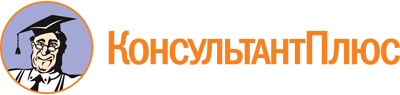 Постановление администрации г. Ставрополя от 11.11.2022 N 2413
(ред. от 29.12.2023)
"Об утверждении муниципальной программы "Развитие жилищно-коммунального хозяйства, осуществление дорожной деятельности и обеспечение безопасности дорожного движения на территории города Ставрополя, благоустройство территории города Ставрополя"Документ предоставлен КонсультантПлюс

www.consultant.ru

Дата сохранения: 02.02.2024
 Список изменяющих документов(в ред. постановлений администрации г. Ставрополяот 30.01.2023 N 158, от 13.02.2023 N 274, от 30.06.2023 N 1438,от 09.08.2023 N 1763, от 12.10.2023 N 2287, от 07.11.2023 N 2444,от 14.12.2023 N 2714, от 29.12.2023 N 2856)Список изменяющих документов(в ред. постановлений администрации г. Ставрополяот 30.01.2023 N 158, от 13.02.2023 N 274, от 30.06.2023 N 1438,от 09.08.2023 N 1763, от 12.10.2023 N 2287, от 07.11.2023 N 2444,от 14.12.2023 N 2714, от 29.12.2023 N 2856)Наименование Программы"Развитие жилищно-коммунального хозяйства, осуществление дорожной деятельности и обеспечение безопасности дорожного движения на территории города Ставрополя, благоустройство территории города Ставрополя" (далее - Программа)Ответственный исполнитель Программыкомитет городского хозяйства администрации города СтаврополяСоисполнители Программыадминистрация Ленинского района города Ставрополя;администрация Октябрьского района города Ставрополя;администрация Промышленного района города Ставрополя;комитет образования администрации города Ставрополя;комитет культуры и молодежной политики администрации города Ставрополя;комитет по управлению муниципальным имуществом города Ставрополя;комитет градостроительства администрации города Ставрополя(позиция в ред. постановления администрации г. Ставрополя от 30.06.2023 N 1438)(позиция в ред. постановления администрации г. Ставрополя от 30.06.2023 N 1438)Участники Программыфизические лица, участвующие в реализации инициативных проектов;индивидуальные предприниматели и организации, осуществляющие деятельность на территории города Ставрополя, участвующие в реализации инициативных проектовПодпрограммы Программы"Развитие жилищно-коммунального хозяйства на территории города Ставрополя" (приложение 1 к Программе);"Дорожная деятельность и обеспечение безопасности дорожного движения на территории города Ставрополя" (приложение 2 к Программе);"Благоустройство территории города Ставрополя" (приложение 3 к Программе)Цели Программысоздание условий для развития жилищно-коммунального хозяйства города Ставрополя;создание условий для устойчивого развития улично-дорожной сети города Ставрополя;улучшение эстетического облика территории города СтаврополяПоказатели (индикаторы) достижения целей Программыдоля квартир, находящихся в муниципальной собственности, приведенных в соответствие с нормативными требованиями от общей площади квартир, находящихся в муниципальной собственности;удельный вес площади автомобильных дорог общего пользования местного значения в границах города Ставрополя, соответствующий нормативным требованиям (от общей площади автомобильных дорог общего пользования местного значения в границах города Ставрополя);площадь благоустроенных территорий города СтаврополяСроки реализации Программы (подпрограмм)2023 - 2028 годыОбъемы и источники финансового обеспечения Программыобъем бюджетных ассигнований Программы составляет 8843192,50 тыс. рублей, в том числе по годам:2023 год - 2732240,71 тыс. рублей;2024 год - 1996135,31 тыс. рублей;2025 год - 1028704,12 тыс. рублей;2026 год - 1028704,12 тыс. рублей;2027 год - 1028704,12 тыс. рублей;2028 год - 1028704,12 тыс. рублей;из них за счет средств:бюджета города Ставрополя в сумме 6360521,33 тыс. рублей, в том числе по годам:2023 год - 1254783,61 тыс. рублей;2024 год - 1198095,92 тыс. рублей;2025 год - 976910,45 тыс. рублей;2026 год - 976910,45 тыс. рублей;2027 год - 976910,45 тыс. рублей;2028 год - 976910,45 тыс. рублей;бюджета Ставропольского края в сумме 1868840,05 тыс. рублей, в том числе по годам:2023 год - 1113625,98 тыс. рублей;2024 год - 748039,39 тыс. рублей;2025 год - 1793,67 тыс. рублей;2026 год - 1793,67 тыс. рублей;2027 год - 1793,67 тыс. рублей;2028 год - 1793,67 тыс. рублей;бюджета Ставропольского края, выделяемых бюджету города Ставрополя на осуществление функций административного центра Ставропольского края, в сумме 608767,13 тыс. рублей, в том числе по годам:2023 год - 358767,13 тыс. рублей;2024 год - 50000,00 тыс. рублей;2025 год - 50000,00 тыс. рублей;2026 год - 50000,00 тыс. рублей;2027 год - 50000,00 тыс. рублей;2028 год - 50000,00 тыс. рублей;физических лиц в 2023 году в сумме 1165,00 тыс. рублей;организаций в 2023 году в сумме 3898,99 тыс. рублей(позиция в ред. постановления администрации г. Ставрополя от 29.12.2023 N 2856)(позиция в ред. постановления администрации г. Ставрополя от 29.12.2023 N 2856)Ожидаемые конечные результаты реализации Программыувеличение доли квартир, находящихся в муниципальной собственности, приведенных в соответствие с нормативными требованиями, от общей площади квартир, находящихся в муниципальной собственности, с 1,27 процента в 2023 году до 1,45 процента в 2028 году;увеличение площади автомобильных дорог общего пользования местного значения в границах города Ставрополя, соответствующих нормативным требованиям, с 80,83 процента в 2023 году до 99,56 процента в 2028 году;увеличение площади благоустроенных территорий города Ставрополя не менее 13,00 тыс. квадратных метров ежегодноСписок изменяющих документов(в ред. постановлений администрации г. Ставрополяот 30.01.2023 N 158, от 30.06.2023 N 1438, от 09.08.2023 N 1763,от 14.12.2023 N 2714, от 29.12.2023 N 2856)Наименование Подпрограммы"Развитие жилищно-коммунального хозяйства на территории города Ставрополя" (далее - Подпрограмма)Ответственный исполнитель Подпрограммыкомитет городского хозяйства администрации города СтаврополяСоисполнители Подпрограммыадминистрация Ленинского района города Ставрополя;администрация Октябрьского района города Ставрополя;администрация Промышленного района города СтаврополяЗадачи Подпрограммыприведение технического состояния жилищного фонда города Ставрополя в соответствие с нормативными требованиями;содержание инженерных сетей на территории города СтаврополяПоказатели решения задач Подпрограммыдоля квартир, находящихся в муниципальной собственности, приведенных в соответствие с нормативными требованиями от общей площади квартир, находящихся в муниципальной собственности;количество жилых помещений, предоставленных по договорам социального найма, в которых проведен капитальный ремонт муниципального жилищного фонда;протяженность инженерных сетей, находящихся в муниципальной собственности города СтаврополяСроки реализации Подпрограммы2023 - 2028 годыОбъемы и источники финансового обеспечения Подпрограммыобъем бюджетных ассигнований Подпрограммы составляет 83330,34 тыс. рублей, в том числе по годам:2023 год - 37254,79 тыс. рублей;2024 год - 9215,11 тыс. рублей;2025 год - 9215,11 тыс. рублей;2026 год - 9215,11 тыс. рублей;2027 год - 9215,11 тыс. рублей;2028 год - 9215,11 тыс. рублей;из них за счет средств:бюджета города Ставрополя в сумме 83103,73 тыс. рублей, в том числе по годам:2023 год - 37028,18 тыс. рублей;2024 год - 9215,11 тыс. рублей;2025 год - 9215,11 тыс. рублей;2026 год - 9215,11 тыс. рублей;2027 год - 9215,11 тыс. рублей;2028 год - 9215,11 тыс. рублей;бюджета Ставропольского края в 2023 году в сумме 226,61 тыс. рублей(позиция в ред. постановления администрации г. Ставрополя от 29.12.2023 N 2856)(позиция в ред. постановления администрации г. Ставрополя от 29.12.2023 N 2856)Ожидаемые конечные результаты реализации Подпрограммыувеличение доли квартир, находящихся в муниципальной собственности, приведенных в соответствие с нормативными требованиями, от общей площади квартир, находящихся в муниципальной собственности, с 1,27 процента в 2023 году до 1,45 процента в 2028 году;проведение капитального ремонта жилых помещений, предоставленных по договорам социального найма, не менее 7 единиц ежегодно;содержание в надлежащем состоянии инженерных сетей, находящихся в муниципальной собственности города Ставрополя, не менее 7965,02 метра ежегодноСписок изменяющих документов(в ред. постановлений администрации г. Ставрополяот 30.01.2023 N 158, от 30.06.2023 N 1438, от 09.08.2023 N 1763,от 12.10.2023 N 2287, от 07.11.2023 N 2444, от 14.12.2023 N 2714,от 29.12.2023 N 2856)Наименование Подпрограммы"Дорожная деятельность и обеспечение безопасности дорожного движения на территории города Ставрополя" (далее - Подпрограмма)Ответственный исполнитель Подпрограммыкомитет городского хозяйства администрации города СтаврополяСоисполнители Подпрограммыадминистрация Ленинского района города Ставрополя;администрация Октябрьского района города Ставрополя;администрация Промышленного района города Ставрополя;комитет образования администрации города Ставрополя;комитет по управлению муниципальным имуществом города Ставрополя(позиция в ред. постановления администрации г. Ставрополя от 30.06.2023 N 1438)(позиция в ред. постановления администрации г. Ставрополя от 30.06.2023 N 1438)Участники Подпрограммыфизические лица, участвующие в реализации проектов развития территорий города Ставрополя, основанных на местных инициативах;индивидуальные предприниматели и организации, осуществляющие деятельность на территории города Ставрополя, участвующие в реализации проектов развития территорий города Ставрополя, основанных на местных инициативахЗадачи Подпрограммыулучшение качественного состояния автомобильных дорог общего пользования местного значения в границах города Ставрополя;обеспечение безопасности дорожного движения на автомобильных дорогах общего пользования местного значения в границах города СтаврополяПоказатели решения задач Подпрограммыудельный вес площади автомобильных дорог общего пользования местного значения в границах города Ставрополя, соответствующий нормативным требованиям, от общей площади автомобильных дорог общего пользования местного значения в границах города Ставрополя;общая площадь отремонтированных автомобильных дорог общего пользования местного значения в границах города Ставрополя;протяженность автомобильных дорог общего пользования местного значения в границах города Ставрополя с твердым покрытием;объем ввода в эксплуатацию после строительства и реконструкции участков автомобильных дорог общего пользования местного значения в границах города Ставрополя;протяженность отремонтированных тротуаров на территории города Ставрополя;протяженность велосипедных дорожек и велополос на территории города Ставрополя;количество приобретенной коммунальной техники для муниципальных нужд;количество приобретенной специализированной техники и оборудования для муниципальных нужд;общая площадь нанесенной дорожной разметки на автомобильных дорогах общего пользования местного значения в границах города Ставрополя;установка новых и ежегодная замена дорожных знаков от общего количества дорожных знаков на территории города Ставрополя;количество установленных умных светофоров на автомобильных дорогах города Ставрополя;устройство остановочных павильонов на территории города Ставрополя;количество построенных светофорных объектов на территории города Ставрополя(позиция в ред. постановления администрации г. Ставрополя от 12.10.2023 N 2287)(позиция в ред. постановления администрации г. Ставрополя от 12.10.2023 N 2287)Сроки реализации Подпрограммы2023 - 2028 годыОбъемы и источники финансового обеспечения Подпрограммыобъем бюджетных ассигнований Подпрограммы составляет 5720304,82 тыс. рублей, в том числе по годам:2023 год - 1898068,14 тыс. рублей;2024 год - 1414929,52 тыс. рублей;2025 год - 601826,79 тыс. рублей;2026 год - 601826,79 тыс. рублей;2027 год - 601826,79 тыс. рублей;2028 год - 601826,79 тыс. рублей;из них за счет средств:бюджета города Ставрополя в сумме 3682926,99 тыс. рублей, в том числе по годам:2023 год - 596864,33 тыс. рублей;2024 год - 756194,06 тыс. рублей;2025 год - 582467,15 тыс. рублей;2026 год - 582467,15 тыс. рублей;2027 год - 582467,15 тыс. рублей;2028 год - 582467,15 тыс. рублей;бюджета Ставропольского края в сумме 1650514,81 тыс. рублей, в том числе по годам:2023 год - 1011138,99 тыс. рублей;2024 год - 639375,82 тыс. рублей;бюджета Ставропольского края, выделяемых бюджету города Ставрополя на осуществление функций административного центра Ставропольского края, в сумме 386863,02 тыс. рублей, в том числе по годам:2023 год - 290064,82 тыс. рублей;2024 год - 19359,64 тыс. рублей;2025 год - 19359,64 тыс. рублей;2026 год - 19359,64 тыс. рублей;2027 год - 19359,64 тыс. рублей;2028 год - 19359,64 тыс. рублей(позиция в ред. постановления администрации г. Ставрополя от 29.12.2023 N 2856)(позиция в ред. постановления администрации г. Ставрополя от 29.12.2023 N 2856)Ожидаемые конечные результаты реализации Подпрограммыувеличение доли автомобильных дорог общего пользования местного значения в границах города Ставрополя, соответствующих нормативным требованиям, от общей площади автомобильных дорог общего пользования местного значения в границах города Ставрополя с 80,83 процента в 2023 году до 99,56 процента в 2028 году;увеличение площади отремонтированных автомобильных дорог общего пользования местного значения в границах города Ставрополя с 290,00 тыс. квадратных метров в 2023 году до 340,00 тыс. квадратных метров в 2028 году;увеличение протяженности автомобильных дорог общего пользования местного значения в границах города Ставрополя с твердым покрытием с 417,30 километра в 2023 году до 426,50 километра в 2028 году;введение в эксплуатацию после строительства и реконструкции участков автомобильных дорог общего пользования местного значения в границах города Ставрополя не менее 10436 метров к 2028 году;увеличение протяженности отремонтированных тротуаров на территории города Ставрополя с 8710 метров в 2023 году до 8760 метров в 2028 году;увеличение протяженности велосипедных дорожек и велополос на территории города Ставрополя с 11,30 километра в 2023 году до 35,60 километра в 2028 году;приобретение коммунальной техники для муниципальных нужд не менее 4 единиц в 2023 году;приобретение специализированной техники и оборудования для муниципальных нужд не менее 6 единиц в 2023 году;увеличение площади нанесенной дорожной разметки на автомобильных дорогах общего пользования местного значения в границах города Ставрополя с 97000 квадратных метров в 2023 году до 99900 квадратных метров в 2028 году;увеличение количества новых и ежегодно заменяемых дорожных знаков от общего количества дорожных знаков с 8 процентов в 2023 году до 12 процентов в 2028 году;увеличение количества умных светофоров на автомобильных дорогах города Ставрополя с 25 единиц в 2023 году до 140 единиц в 2028 году;увеличение количества установленных остановочных павильонов на территории города Ставрополя с 11 единиц в 2023 году до 16 единиц в 2028 году;увеличение количества построенных светофорных объектов на территории города Ставрополя с 2 единиц в 2023 году до 7 единиц в 2028 году(позиция в ред. постановления администрации г. Ставрополя от 12.10.2023 N 2287)(позиция в ред. постановления администрации г. Ставрополя от 12.10.2023 N 2287)Список изменяющих документов(в ред. постановления администрации г. Ставрополяот 07.11.2023 N 2444)Nп/пНаименование автомобильных дорог общего пользования местного значенияПротяженность (метров)1232023 год:2023 год:2023 год:1.Ремонт автомобильной дороги по ул. Ломоносова в г. Ставрополе на участке км 0+000 - км 0+7367362.Ремонт автомобильной дороги по ул. Шпаковская в г. Ставрополе на участке км 1+640 - км 2+2105703.Ремонт автомобильной дороги по ул. 1 Промышленная в г. Ставрополе на участке км 0+000 - км 0+9119114.Ремонт автомобильной дороги по ул. Индустриальная в г. Ставрополе на участке км 0+000 - км 1+04310435.Ремонт автомобильной дороги по пер. Макарова в г. Ставрополе на участке км 0+000 - км 0+8058056.Ремонт автомобильной дороги по просп. Юности в г. Ставрополе на участке км 0+000 - км 1+19811982024 год:2024 год:2024 год:1.Ремонт автомобильной дороги по ул. Голенева в г. Ставрополе на участке км 0+416 - км 1+42410082.Ремонт автомобильной дороги по ул. Тухачевского в г. Ставрополе на участке км 0+000 - км 0+3173173.Ремонт автомобильной дороги по ул. Дзержинского в г. Ставрополе на участке км 1+400 - км 4+029 (от ул. Краснофлотской до ул. К. Хетагурова)26294.Ремонт автомобильной дороги общего пользования местного значения в г. Ставрополе по ул. Достоевского на участке км 0+128 - км 1+593 (от ул. Ленина до ул. Серова)1465Список изменяющих документов(в ред. постановлений администрации г. Ставрополяот 30.01.2023 N 158, от 13.02.2023 N 274, от 30.06.2023 N 1438,от 09.08.2023 N 1763, от 12.10.2023 N 2287, от 14.12.2023 N 2714,от 29.12.2023 N 2856)Наименование Подпрограммы"Благоустройство территории города Ставрополя" (далее - Подпрограмма)Ответственный исполнитель Подпрограммыкомитет городского хозяйства администрации города СтаврополяСоисполнители Подпрограммыадминистрация Ленинского района города Ставрополя;администрация Октябрьского района города Ставрополя;администрация Промышленного района города Ставрополя;комитет культуры и молодежной политики администрации города Ставрополя;комитет градостроительства администрации города Ставрополя;абзац исключен с 12.10.2023 - Постановление администрации г. Ставрополя от 12.10.2023 N 2287(позиция в ред. постановления администрации г. Ставрополя от 09.08.2023 N 1763)(позиция в ред. постановления администрации г. Ставрополя от 09.08.2023 N 1763)Участники Подпрограммыфизические лица, участвующие в реализации инициативных проектов;индивидуальные предприниматели и организации, осуществляющие деятельность на территории города Ставрополя, участвующие в реализации инициативных проектовЗадачи Подпрограммыиспользование, охрана, защита и воспроизводство городских лесов;содержание мест захоронения города Ставрополя;организация благоустройства территории города СтаврополяПоказатели решения задач Подпрограммыплощадь благоустроенных территорий города Ставрополя;содержание территории городских лесов; содержание территории мест захоронения;удельный вес протяженности освещенных улиц к общей протяженности улично-дорожной сети в городе Ставрополе;количество отловленных животных без владельцев;площадь объектов озеленения территории города Ставрополя, подлежащих содержанию, реконструкции и уходу;количество обслуживаемых светильников наружного освещения города Ставрополя;площадь территории центральной части города Ставрополя, подлежащей содержанию;общее количество благоустроенных мест (площадок) накопления твердых коммунальных отходов;количество мест, оборудованных контейнерами для раздельного сбора твердых коммунальных отходов на территории города Ставрополя;объем собранных и вывезенных отходов в рамках участия в организации деятельности по транспортированию отходов с территории города Ставрополя;количество обслуживаемых биотуалетов на праздничных мероприятиях города Ставрополя; содержание водных устройств (фонтанов);общее количество реконструированных и отремонтированных подпорных стен на территории города Ставрополя;количество благоустроенных дворовых территорий города Ставрополя(абзац введен постановлением администрации г. Ставрополя от 13.02.2023 N 274)(абзац введен постановлением администрации г. Ставрополя от 13.02.2023 N 274)Сроки реализации Подпрограммы2023 - 2028 годыОбъемы и источники финансового обеспечения Подпрограммыобъем бюджетных ассигнований Подпрограммы составляет 3039557,34 тыс. рублей, в том числе по годам:2023 год - 796917,78 тыс. рублей;2024 год - 571990,68 тыс. рублей;2025 год - 417662,22 тыс. рублей;2026 год - 417662,22 тыс. рублей;2027 год - 417662,22 тыс. рублей;2028 год - 417662,22 тыс. рублей;из них за счет средств:бюджета города Ставрополя в сумме 2594490,61 тыс. рублей, в том числе по годам:2023 год - 620891,10 тыс. рублей;2024 год - 432686,75 тыс. рублей;2025 год - 385228,19 тыс. рублей;2026 год - 385228,19 тыс. рублей;2027 год - 385228,19 тыс. рублей;2028 год - 385228,19 тыс. рублей;бюджета Ставропольского края в сумме 218098,63 тыс. рублей, в том числе по годам:2023 год - 102260,38 тыс. рублей;2024 год - 108663,57 тыс. рублей;2025 год - 1793,67 тыс. рублей;2026 год - 1793,67 тыс. рублей;2027 год - 1793,67 тыс. рублей;2028 год - 1793,67 тыс. рублей;бюджета Ставропольского края, выделяемых бюджету города Ставрополя на осуществление функций административного центра Ставропольского края, в сумме 221904,11 тыс. рублей, в том числе по годам:2023 год - 68702,31 тыс. рублей;2024 год - 30640,36 тыс. рублей;2025 год - 30640,36 тыс. рублей;2026 год - 30640,36 тыс. рублей;2027 год - 30640,36 тыс. рублей;2028 год - 30640,36 тыс. рублей;физических лиц в 2023 году в сумме 1165,00 тыс. рублей;организаций в 2023 году в сумме 3898,99 тыс. рублей(позиция в ред. постановления администрации г. Ставрополя от 29.12.2023 N 2856)(позиция в ред. постановления администрации г. Ставрополя от 29.12.2023 N 2856)Ожидаемые конечные результаты реализации Подпрограммыувеличение площади благоустроенных территорий города Ставрополя с 13,00 тыс. квадратных метров в 2023 году до 18,00 тыс. квадратных метров в 2028 году;осуществление содержания в надлежащем состоянии территории городских лесов не менее 3938,7 гектара ежегодно;осуществление содержания территории мест захоронения не менее 236,7 гектара к 2028 году;увеличение доли протяженности освещенных улиц к общей протяженности улично-дорожной сети в городе Ставрополе с 98,85 процента в 2023 году до 98,96 процента в 2028 году;сокращение количества отловленных животных без владельцев с 700 единиц в 2023 году до 300 единиц в 2028 году;проведение работ по реконструкции, капитальному ремонту, созданию объектов озеленения и уходу за зелеными насаждениями на территории города Ставрополя площадью не менее 565,2 тыс. квадратных метров ежегодно;увеличение количества обслуживаемых светильников наружного освещения города Ставрополя с 21216 единиц в 2023 году до 21740 единиц в 2028 году;содержание территории центральной части города Ставрополя не менее 212,06 тыс. квадратных метров ежегодно;увеличение количества благоустроенных мест (площадок) накопления твердых коммунальных отходов на 77 штук к 2028 году;увеличение количества мест, оборудованных контейнерами для раздельного сбора твердых коммунальных отходов на территории города Ставрополя, с 487 штук в 2023 году до 832 штук в 2028 году;увеличение объема собранных и вывезенных отходов в рамках участия в организации деятельности по транспортированию отходов с территории города Ставрополя с 4300 тонн в 2023 году до 4450 тонн в 2028 году;увеличение количества обслуживаемых биотуалетов на праздничных мероприятиях города Ставрополя с 1383 штук в 2023 году до 1450 штук в 2028 году;содержание в надлежащем состоянии водных устройств (фонтанов) не менее 22 штук ежегодно;реконструкция и ремонт подпорных стен на территории города Ставрополя не менее 1 единицы ежегодно;благоустройство дворовых территорий города Ставрополя не менее 7 единиц в 2023 году(абзац введен постановлением администрации г. Ставрополя от 13.02.2023 N 274)(абзац введен постановлением администрации г. Ставрополя от 13.02.2023 N 274)Список изменяющих документов(в ред. постановления администрации г. Ставрополя от 29.12.2023 N 2856)N п/пНаименование основного мероприятия (мероприятия)Обоснование выделения подпрограммыСроки исполнения (годы)Объемы и источники финансирования (тыс. рублей)Объемы и источники финансирования (тыс. рублей)Объемы и источники финансирования (тыс. рублей)Объемы и источники финансирования (тыс. рублей)Объемы и источники финансирования (тыс. рублей)Объемы и источники финансирования (тыс. рублей)Ответственный исполнитель, соисполнители подпрограммыВзаимосвязь с показателями (индикаторами) подпрограммыN п/пНаименование основного мероприятия (мероприятия)Обоснование выделения подпрограммыСроки исполнения (годы)2023 год2024 год2025 год2026 год2027 год2028 годОтветственный исполнитель, соисполнители подпрограммыВзаимосвязь с показателями (индикаторами) подпрограммы123456789101112Цель 1. Создание условий для развития жилищно-коммунального хозяйства города СтаврополяЦель 1. Создание условий для развития жилищно-коммунального хозяйства города СтаврополяЦель 1. Создание условий для развития жилищно-коммунального хозяйства города СтаврополяЦель 1. Создание условий для развития жилищно-коммунального хозяйства города СтаврополяЦель 1. Создание условий для развития жилищно-коммунального хозяйства города СтаврополяЦель 1. Создание условий для развития жилищно-коммунального хозяйства города СтаврополяЦель 1. Создание условий для развития жилищно-коммунального хозяйства города СтаврополяЦель 1. Создание условий для развития жилищно-коммунального хозяйства города СтаврополяЦель 1. Создание условий для развития жилищно-коммунального хозяйства города СтаврополяЦель 1. Создание условий для развития жилищно-коммунального хозяйства города СтаврополяЦель 1. Создание условий для развития жилищно-коммунального хозяйства города Ставрополяпункты 1 - 3 таблицы приложения 5 к ПрограммеПодпрограмма. Развитие жилищно-коммунального хозяйства на территории города СтаврополяПодпрограмма. Развитие жилищно-коммунального хозяйства на территории города СтаврополяПодпрограмма. Развитие жилищно-коммунального хозяйства на территории города СтаврополяПодпрограмма. Развитие жилищно-коммунального хозяйства на территории города СтаврополяПодпрограмма. Развитие жилищно-коммунального хозяйства на территории города СтаврополяПодпрограмма. Развитие жилищно-коммунального хозяйства на территории города СтаврополяПодпрограмма. Развитие жилищно-коммунального хозяйства на территории города СтаврополяПодпрограмма. Развитие жилищно-коммунального хозяйства на территории города СтаврополяПодпрограмма. Развитие жилищно-коммунального хозяйства на территории города СтаврополяПодпрограмма. Развитие жилищно-коммунального хозяйства на территории города СтаврополяПодпрограмма. Развитие жилищно-коммунального хозяйства на территории города СтаврополяПодпрограмма. Развитие жилищно-коммунального хозяйства на территории города СтаврополяЗадача 1. Приведение технического состояния жилищного фонда города Ставрополя в соответствие с нормативными требованиямиЗадача 1. Приведение технического состояния жилищного фонда города Ставрополя в соответствие с нормативными требованиямиЗадача 1. Приведение технического состояния жилищного фонда города Ставрополя в соответствие с нормативными требованиямиЗадача 1. Приведение технического состояния жилищного фонда города Ставрополя в соответствие с нормативными требованиямиЗадача 1. Приведение технического состояния жилищного фонда города Ставрополя в соответствие с нормативными требованиямиЗадача 1. Приведение технического состояния жилищного фонда города Ставрополя в соответствие с нормативными требованиямиЗадача 1. Приведение технического состояния жилищного фонда города Ставрополя в соответствие с нормативными требованиямиЗадача 1. Приведение технического состояния жилищного фонда города Ставрополя в соответствие с нормативными требованиямиЗадача 1. Приведение технического состояния жилищного фонда города Ставрополя в соответствие с нормативными требованиямиЗадача 1. Приведение технического состояния жилищного фонда города Ставрополя в соответствие с нормативными требованиямиЗадача 1. Приведение технического состояния жилищного фонда города Ставрополя в соответствие с нормативными требованиямиЗадача 1. Приведение технического состояния жилищного фонда города Ставрополя в соответствие с нормативными требованиямиОсновное мероприятие 1. Повышение уровня технического состояния многоквартирных домов города Ставрополя и продление сроков их эксплуатацииОсновное мероприятие 1. Повышение уровня технического состояния многоквартирных домов города Ставрополя и продление сроков их эксплуатацииЖилищный кодекс Российской Федерации2023 - 202825239,279133,259133,259133,259133,259133,25пункты 1, 2 таблицы приложения 5 к ПрограммеОсновное мероприятие 1. Повышение уровня технического состояния многоквартирных домов города Ставрополя и продление сроков их эксплуатацииОсновное мероприятие 1. Повышение уровня технического состояния многоквартирных домов города Ставрополя и продление сроков их эксплуатацииЖилищный кодекс Российской Федерации2023 - 2028за счет средств бюджета города Ставрополя:за счет средств бюджета города Ставрополя:за счет средств бюджета города Ставрополя:за счет средств бюджета города Ставрополя:за счет средств бюджета города Ставрополя:за счет средств бюджета города Ставрополя:пункты 1, 2 таблицы приложения 5 к ПрограммеОсновное мероприятие 1. Повышение уровня технического состояния многоквартирных домов города Ставрополя и продление сроков их эксплуатацииОсновное мероприятие 1. Повышение уровня технического состояния многоквартирных домов города Ставрополя и продление сроков их эксплуатацииЖилищный кодекс Российской Федерации2023 - 202825012,669133,259133,259133,259133,259133,25пункты 1, 2 таблицы приложения 5 к ПрограммеОсновное мероприятие 1. Повышение уровня технического состояния многоквартирных домов города Ставрополя и продление сроков их эксплуатацииОсновное мероприятие 1. Повышение уровня технического состояния многоквартирных домов города Ставрополя и продление сроков их эксплуатацииЖилищный кодекс Российской Федерации2023 - 2028за счет средств бюджета Ставропольского края:за счет средств бюджета Ставропольского края:за счет средств бюджета Ставропольского края:за счет средств бюджета Ставропольского края:за счет средств бюджета Ставропольского края:за счет средств бюджета Ставропольского края:пункты 1, 2 таблицы приложения 5 к ПрограммеОсновное мероприятие 1. Повышение уровня технического состояния многоквартирных домов города Ставрополя и продление сроков их эксплуатацииОсновное мероприятие 1. Повышение уровня технического состояния многоквартирных домов города Ставрополя и продление сроков их эксплуатацииЖилищный кодекс Российской Федерации2023 - 2028226,610,000,000,000,000,00пункты 1, 2 таблицы приложения 5 к Программе1.Проведение капитального ремонта муниципального жилищного фонда, в том числе жилых помещений, предоставленных по договорам социального найма, и общего имущества в многоквартирном домеЖилищный кодекс Российской Федерации2023 - 202825012,669133,259133,259133,259133,259133,25пункты 1, 2 таблицы приложения 5 к Программе1.Проведение капитального ремонта муниципального жилищного фонда, в том числе жилых помещений, предоставленных по договорам социального найма, и общего имущества в многоквартирном домеЖилищный кодекс Российской Федерации2023 - 2028за счет средств бюджета города Ставрополя:за счет средств бюджета города Ставрополя:за счет средств бюджета города Ставрополя:за счет средств бюджета города Ставрополя:за счет средств бюджета города Ставрополя:за счет средств бюджета города Ставрополя:пункты 1, 2 таблицы приложения 5 к Программе1.Проведение капитального ремонта муниципального жилищного фонда, в том числе жилых помещений, предоставленных по договорам социального найма, и общего имущества в многоквартирном домеЖилищный кодекс Российской Федерации2023 - 202825012,669133,259133,259133,259133,259133,25пункты 1, 2 таблицы приложения 5 к Программе1.Проведение капитального ремонта муниципального жилищного фонда, в том числе жилых помещений, предоставленных по договорам социального найма, и общего имущества в многоквартирном домеЖилищный кодекс Российской Федерации2023 - 2028в том числе по ответственным исполнителям:в том числе по ответственным исполнителям:в том числе по ответственным исполнителям:в том числе по ответственным исполнителям:в том числе по ответственным исполнителям:в том числе по ответственным исполнителям:пункты 1, 2 таблицы приложения 5 к Программе1.Проведение капитального ремонта муниципального жилищного фонда, в том числе жилых помещений, предоставленных по договорам социального найма, и общего имущества в многоквартирном домеЖилищный кодекс Российской Федерации2023 - 20282686,892329,082329,082329,082329,082329,08администрация Ленинского района города Ставрополяпункты 1, 2 таблицы приложения 5 к Программе1.Проведение капитального ремонта муниципального жилищного фонда, в том числе жилых помещений, предоставленных по договорам социального найма, и общего имущества в многоквартирном домеЖилищный кодекс Российской Федерации2023 - 20285930,271535,681535,681535,681535,681535,68администрация Октябрьского района города Ставрополяпункты 1, 2 таблицы приложения 5 к Программе1.Проведение капитального ремонта муниципального жилищного фонда, в том числе жилых помещений, предоставленных по договорам социального найма, и общего имущества в многоквартирном домеЖилищный кодекс Российской Федерации2023 - 202816395,505268,495268,495268,495268,495268,49администрация Промышленного района города Ставрополяпункты 1, 2 таблицы приложения 5 к Программе2.Обеспечение мероприятий по капитальному ремонту многоквартирных домов за счет средств, полученных от государственной корпорации - Фонда содействия реформированию жилищно-коммунального хозяйстваЖилищный кодекс Российской Федерации2023226,610,000,000,000,000,00комитет городского хозяйства администрации города Ставрополя2.Обеспечение мероприятий по капитальному ремонту многоквартирных домов за счет средств, полученных от государственной корпорации - Фонда содействия реформированию жилищно-коммунального хозяйстваЖилищный кодекс Российской Федерации2023за счет средств бюджета Ставропольского края:за счет средств бюджета Ставропольского края:за счет средств бюджета Ставропольского края:за счет средств бюджета Ставропольского края:за счет средств бюджета Ставропольского края:за счет средств бюджета Ставропольского края:комитет городского хозяйства администрации города Ставрополя2.Обеспечение мероприятий по капитальному ремонту многоквартирных домов за счет средств, полученных от государственной корпорации - Фонда содействия реформированию жилищно-коммунального хозяйстваЖилищный кодекс Российской Федерации2023226,610,000,000,000,000,00комитет городского хозяйства администрации города СтаврополяЗадача 2. Содержание инженерных сетей на территории города СтаврополяЗадача 2. Содержание инженерных сетей на территории города СтаврополяЗадача 2. Содержание инженерных сетей на территории города СтаврополяЗадача 2. Содержание инженерных сетей на территории города СтаврополяЗадача 2. Содержание инженерных сетей на территории города СтаврополяЗадача 2. Содержание инженерных сетей на территории города СтаврополяЗадача 2. Содержание инженерных сетей на территории города СтаврополяЗадача 2. Содержание инженерных сетей на территории города СтаврополяЗадача 2. Содержание инженерных сетей на территории города СтаврополяЗадача 2. Содержание инженерных сетей на территории города СтаврополяЗадача 2. Содержание инженерных сетей на территории города СтаврополяЗадача 2. Содержание инженерных сетей на территории города СтаврополяОсновное мероприятие 2. Организация теплоснабжения и газоснабжения в границах города СтаврополяОсновное мероприятие 2. Организация теплоснабжения и газоснабжения в границах города СтаврополяФедеральный закон от 06 октября 2003 г. N 131-ФЗ "Об общих принципах организации местного самоуправления в Российской Федерации"2023 - 202812015,5281,8681,8681,8681,8681,86пункт 3 таблицы приложения 5 к ПрограммеОсновное мероприятие 2. Организация теплоснабжения и газоснабжения в границах города СтаврополяОсновное мероприятие 2. Организация теплоснабжения и газоснабжения в границах города СтаврополяФедеральный закон от 06 октября 2003 г. N 131-ФЗ "Об общих принципах организации местного самоуправления в Российской Федерации"2023 - 2028за счет средств бюджета города Ставрополя:за счет средств бюджета города Ставрополя:за счет средств бюджета города Ставрополя:за счет средств бюджета города Ставрополя:за счет средств бюджета города Ставрополя:за счет средств бюджета города Ставрополя:пункт 3 таблицы приложения 5 к ПрограммеОсновное мероприятие 2. Организация теплоснабжения и газоснабжения в границах города СтаврополяОсновное мероприятие 2. Организация теплоснабжения и газоснабжения в границах города СтаврополяФедеральный закон от 06 октября 2003 г. N 131-ФЗ "Об общих принципах организации местного самоуправления в Российской Федерации"2023 - 202812015,5281,8681,8681,8681,8681,86пункт 3 таблицы приложения 5 к Программе3.Содержание инженерных сетей, находящихся в муниципальной собственности города СтаврополяФедеральный закон от 06 октября 2003 г. N 131-ФЗ "Об общих принципах организации местного самоуправления в Российской Федерации"2023 - 202886,5281,8681,8681,8681,8681,86комитет городского хозяйства администрации города Ставрополяпункт 3 таблицы приложения 5 к Программе3.Содержание инженерных сетей, находящихся в муниципальной собственности города СтаврополяФедеральный закон от 06 октября 2003 г. N 131-ФЗ "Об общих принципах организации местного самоуправления в Российской Федерации"2023 - 2028за счет средств бюджета города Ставрополя:за счет средств бюджета города Ставрополя:за счет средств бюджета города Ставрополя:за счет средств бюджета города Ставрополя:за счет средств бюджета города Ставрополя:за счет средств бюджета города Ставрополя:комитет городского хозяйства администрации города Ставрополяпункт 3 таблицы приложения 5 к Программе3.Содержание инженерных сетей, находящихся в муниципальной собственности города СтаврополяФедеральный закон от 06 октября 2003 г. N 131-ФЗ "Об общих принципах организации местного самоуправления в Российской Федерации"2023 - 202886,5281,8681,8681,8681,8681,86комитет городского хозяйства администрации города Ставрополяпункт 3 таблицы приложения 5 к Программе4.Актуализация схемы теплоснабжения муниципального образования города Ставрополя Ставропольского края на 2024 год с комплексным определением показателей технико-экономического состояния систем теплоснабжения и разработкой геоинформационной системыФедеральный закон от 06 октября 2003 г. N 131-ФЗ "Об общих принципах организации местного самоуправления в Российской Федерации"202311737,000,000,000,000,000,00комитет городского хозяйства администрации города Ставрополя4.Актуализация схемы теплоснабжения муниципального образования города Ставрополя Ставропольского края на 2024 год с комплексным определением показателей технико-экономического состояния систем теплоснабжения и разработкой геоинформационной системыФедеральный закон от 06 октября 2003 г. N 131-ФЗ "Об общих принципах организации местного самоуправления в Российской Федерации"2023за счет средств бюджета города Ставрополя:за счет средств бюджета города Ставрополя:за счет средств бюджета города Ставрополя:за счет средств бюджета города Ставрополя:за счет средств бюджета города Ставрополя:за счет средств бюджета города Ставрополя:комитет городского хозяйства администрации города Ставрополя4.Актуализация схемы теплоснабжения муниципального образования города Ставрополя Ставропольского края на 2024 год с комплексным определением показателей технико-экономического состояния систем теплоснабжения и разработкой геоинформационной системыФедеральный закон от 06 октября 2003 г. N 131-ФЗ "Об общих принципах организации местного самоуправления в Российской Федерации"202311737,000,000,000,000,000,00комитет городского хозяйства администрации города Ставрополя5.Выполнение мероприятий по разработке технической документации и дальнейшей постановке на баланс администрации города Ставрополя хозяйственно-бытовой канализации по пр. Спасскому и пр. ПекинскомуФедеральный закон от 06 октября 2003 г. N 131-ФЗ "Об общих принципах организации местного самоуправления в Российской Федерации"2023192,000,000,000,000,000,00комитет городского хозяйства администрации города Ставрополя5.Выполнение мероприятий по разработке технической документации и дальнейшей постановке на баланс администрации города Ставрополя хозяйственно-бытовой канализации по пр. Спасскому и пр. ПекинскомуФедеральный закон от 06 октября 2003 г. N 131-ФЗ "Об общих принципах организации местного самоуправления в Российской Федерации"2023за счет средств бюджета города Ставрополя:за счет средств бюджета города Ставрополя:за счет средств бюджета города Ставрополя:за счет средств бюджета города Ставрополя:за счет средств бюджета города Ставрополя:за счет средств бюджета города Ставрополя:комитет городского хозяйства администрации города Ставрополя5.Выполнение мероприятий по разработке технической документации и дальнейшей постановке на баланс администрации города Ставрополя хозяйственно-бытовой канализации по пр. Спасскому и пр. ПекинскомуФедеральный закон от 06 октября 2003 г. N 131-ФЗ "Об общих принципах организации местного самоуправления в Российской Федерации"2023192,000,000,000,000,000,00комитет городского хозяйства администрации города СтаврополяИтого за счет средств бюджета города Ставрополя:Итого за счет средств бюджета города Ставрополя:Итого за счет средств бюджета города Ставрополя:Итого за счет средств бюджета города Ставрополя:37028,189215,119215,119215,119215,119215,11Итого за счет средств бюджета Ставропольского края:Итого за счет средств бюджета Ставропольского края:Итого за счет средств бюджета Ставропольского края:Итого за счет средств бюджета Ставропольского края:226,610,000,000,000,000,00Итого по подпрограмме:Итого по подпрограмме:Итого по подпрограмме:Итого по подпрограмме:37254,799215,119215,119215,119215,119215,11Цель 2. Создание условий для устойчивого развития улично-дорожной сети города СтаврополяЦель 2. Создание условий для устойчивого развития улично-дорожной сети города СтаврополяЦель 2. Создание условий для устойчивого развития улично-дорожной сети города СтаврополяЦель 2. Создание условий для устойчивого развития улично-дорожной сети города СтаврополяЦель 2. Создание условий для устойчивого развития улично-дорожной сети города СтаврополяЦель 2. Создание условий для устойчивого развития улично-дорожной сети города СтаврополяЦель 2. Создание условий для устойчивого развития улично-дорожной сети города СтаврополяЦель 2. Создание условий для устойчивого развития улично-дорожной сети города СтаврополяЦель 2. Создание условий для устойчивого развития улично-дорожной сети города СтаврополяЦель 2. Создание условий для устойчивого развития улично-дорожной сети города СтаврополяЦель 2. Создание условий для устойчивого развития улично-дорожной сети города Ставрополяпункты 4 - 13 таблицы приложения 5 к ПрограммеПодпрограмма. Дорожная деятельность и обеспечение безопасности дорожного движения на территории города СтаврополяПодпрограмма. Дорожная деятельность и обеспечение безопасности дорожного движения на территории города СтаврополяПодпрограмма. Дорожная деятельность и обеспечение безопасности дорожного движения на территории города СтаврополяПодпрограмма. Дорожная деятельность и обеспечение безопасности дорожного движения на территории города СтаврополяПодпрограмма. Дорожная деятельность и обеспечение безопасности дорожного движения на территории города СтаврополяПодпрограмма. Дорожная деятельность и обеспечение безопасности дорожного движения на территории города СтаврополяПодпрограмма. Дорожная деятельность и обеспечение безопасности дорожного движения на территории города СтаврополяПодпрограмма. Дорожная деятельность и обеспечение безопасности дорожного движения на территории города СтаврополяПодпрограмма. Дорожная деятельность и обеспечение безопасности дорожного движения на территории города СтаврополяПодпрограмма. Дорожная деятельность и обеспечение безопасности дорожного движения на территории города СтаврополяПодпрограмма. Дорожная деятельность и обеспечение безопасности дорожного движения на территории города СтаврополяПодпрограмма. Дорожная деятельность и обеспечение безопасности дорожного движения на территории города СтаврополяЗадача 1. Улучшение качественного состояния автомобильных дорог общего пользования местного значения в границах города СтаврополяЗадача 1. Улучшение качественного состояния автомобильных дорог общего пользования местного значения в границах города СтаврополяЗадача 1. Улучшение качественного состояния автомобильных дорог общего пользования местного значения в границах города СтаврополяЗадача 1. Улучшение качественного состояния автомобильных дорог общего пользования местного значения в границах города СтаврополяЗадача 1. Улучшение качественного состояния автомобильных дорог общего пользования местного значения в границах города СтаврополяЗадача 1. Улучшение качественного состояния автомобильных дорог общего пользования местного значения в границах города СтаврополяЗадача 1. Улучшение качественного состояния автомобильных дорог общего пользования местного значения в границах города СтаврополяЗадача 1. Улучшение качественного состояния автомобильных дорог общего пользования местного значения в границах города СтаврополяЗадача 1. Улучшение качественного состояния автомобильных дорог общего пользования местного значения в границах города СтаврополяЗадача 1. Улучшение качественного состояния автомобильных дорог общего пользования местного значения в границах города СтаврополяЗадача 1. Улучшение качественного состояния автомобильных дорог общего пользования местного значения в границах города СтаврополяЗадача 1. Улучшение качественного состояния автомобильных дорог общего пользования местного значения в границах города СтаврополяОсновное мероприятие 1. Организация дорожной деятельности в отношении автомобильных дорог общего пользования местного значения в границах города СтаврополяОсновное мероприятие 1. Организация дорожной деятельности в отношении автомобильных дорог общего пользования местного значения в границах города СтаврополяФедеральный закон от 08 ноября 2007 г. N 257-ФЗ "Об автомобильных дорогах и о дорожной деятельности в Российской Федерации и о внесении изменений в отдельные законодательные акты Российской Федерации"2023 - 20281705187,001333336,04523225,08523225,08523225,08523225,08пункты 4 - 9 таблицы приложения 5 к ПрограммеОсновное мероприятие 1. Организация дорожной деятельности в отношении автомобильных дорог общего пользования местного значения в границах города СтаврополяОсновное мероприятие 1. Организация дорожной деятельности в отношении автомобильных дорог общего пользования местного значения в границах города СтаврополяФедеральный закон от 08 ноября 2007 г. N 257-ФЗ "Об автомобильных дорогах и о дорожной деятельности в Российской Федерации и о внесении изменений в отдельные законодательные акты Российской Федерации"2023 - 2028за счет средств бюджета Ставропольского края:за счет средств бюджета Ставропольского края:за счет средств бюджета Ставропольского края:за счет средств бюджета Ставропольского края:за счет средств бюджета Ставропольского края:за счет средств бюджета Ставропольского края:пункты 4 - 9 таблицы приложения 5 к ПрограммеОсновное мероприятие 1. Организация дорожной деятельности в отношении автомобильных дорог общего пользования местного значения в границах города СтаврополяОсновное мероприятие 1. Организация дорожной деятельности в отношении автомобильных дорог общего пользования местного значения в границах города СтаврополяФедеральный закон от 08 ноября 2007 г. N 257-ФЗ "Об автомобильных дорогах и о дорожной деятельности в Российской Федерации и о внесении изменений в отдельные законодательные акты Российской Федерации"2023 - 2028949997,90639375,820,000,000,000,00пункты 4 - 9 таблицы приложения 5 к ПрограммеОсновное мероприятие 1. Организация дорожной деятельности в отношении автомобильных дорог общего пользования местного значения в границах города СтаврополяОсновное мероприятие 1. Организация дорожной деятельности в отношении автомобильных дорог общего пользования местного значения в границах города СтаврополяФедеральный закон от 08 ноября 2007 г. N 257-ФЗ "Об автомобильных дорогах и о дорожной деятельности в Российской Федерации и о внесении изменений в отдельные законодательные акты Российской Федерации"2023 - 2028за счет средств бюджета города Ставрополя:за счет средств бюджета города Ставрополя:за счет средств бюджета города Ставрополя:за счет средств бюджета города Ставрополя:за счет средств бюджета города Ставрополя:за счет средств бюджета города Ставрополя:пункты 4 - 9 таблицы приложения 5 к ПрограммеОсновное мероприятие 1. Организация дорожной деятельности в отношении автомобильных дорог общего пользования местного значения в границах города СтаврополяОсновное мероприятие 1. Организация дорожной деятельности в отношении автомобильных дорог общего пользования местного значения в границах города СтаврополяФедеральный закон от 08 ноября 2007 г. N 257-ФЗ "Об автомобильных дорогах и о дорожной деятельности в Российской Федерации и о внесении изменений в отдельные законодательные акты Российской Федерации"2023 - 2028465124,28674600,58503865,44503865,44503865,44503865,44пункты 4 - 9 таблицы приложения 5 к ПрограммеОсновное мероприятие 1. Организация дорожной деятельности в отношении автомобильных дорог общего пользования местного значения в границах города СтаврополяОсновное мероприятие 1. Организация дорожной деятельности в отношении автомобильных дорог общего пользования местного значения в границах города СтаврополяФедеральный закон от 08 ноября 2007 г. N 257-ФЗ "Об автомобильных дорогах и о дорожной деятельности в Российской Федерации и о внесении изменений в отдельные законодательные акты Российской Федерации"2023 - 2028за счет средств бюджета Ставропольского края, выделяемых бюджету города Ставрополя на осуществление функций административного центра Ставропольского края:за счет средств бюджета Ставропольского края, выделяемых бюджету города Ставрополя на осуществление функций административного центра Ставропольского края:за счет средств бюджета Ставропольского края, выделяемых бюджету города Ставрополя на осуществление функций административного центра Ставропольского края:за счет средств бюджета Ставропольского края, выделяемых бюджету города Ставрополя на осуществление функций административного центра Ставропольского края:за счет средств бюджета Ставропольского края, выделяемых бюджету города Ставрополя на осуществление функций административного центра Ставропольского края:за счет средств бюджета Ставропольского края, выделяемых бюджету города Ставрополя на осуществление функций административного центра Ставропольского края:Основное мероприятие 1. Организация дорожной деятельности в отношении автомобильных дорог общего пользования местного значения в границах города СтаврополяОсновное мероприятие 1. Организация дорожной деятельности в отношении автомобильных дорог общего пользования местного значения в границах города СтаврополяФедеральный закон от 08 ноября 2007 г. N 257-ФЗ "Об автомобильных дорогах и о дорожной деятельности в Российской Федерации и о внесении изменений в отдельные законодательные акты Российской Федерации"2023 - 2028290064,8219359,6419359,6419359,6419359,6419359,646.Диагностика автомобильных дорог и разработка сметной документации на ремонт автомобильных дорог, тротуаров, сетей дождевой канализации и элементов обустройства автомобильных дорог (в том числе прохождение экспертизы сметной документации, проведение проверки правильности применения сметных нормативов, индексов и методологии выполнения сметной документации)Федеральный закон от 08 ноября 2007 г. N 257-ФЗ "Об автомобильных дорогах и о дорожной деятельности в Российской Федерации и о внесении изменений в отдельные законодательные акты Российской Федерации"20235020,630,000,000,000,000,006.Диагностика автомобильных дорог и разработка сметной документации на ремонт автомобильных дорог, тротуаров, сетей дождевой канализации и элементов обустройства автомобильных дорог (в том числе прохождение экспертизы сметной документации, проведение проверки правильности применения сметных нормативов, индексов и методологии выполнения сметной документации)Федеральный закон от 08 ноября 2007 г. N 257-ФЗ "Об автомобильных дорогах и о дорожной деятельности в Российской Федерации и о внесении изменений в отдельные законодательные акты Российской Федерации"2023за счет средств бюджета города Ставрополя:за счет средств бюджета города Ставрополя:за счет средств бюджета города Ставрополя:за счет средств бюджета города Ставрополя:за счет средств бюджета города Ставрополя:за счет средств бюджета города Ставрополя:6.Диагностика автомобильных дорог и разработка сметной документации на ремонт автомобильных дорог, тротуаров, сетей дождевой канализации и элементов обустройства автомобильных дорог (в том числе прохождение экспертизы сметной документации, проведение проверки правильности применения сметных нормативов, индексов и методологии выполнения сметной документации)Федеральный закон от 08 ноября 2007 г. N 257-ФЗ "Об автомобильных дорогах и о дорожной деятельности в Российской Федерации и о внесении изменений в отдельные законодательные акты Российской Федерации"20235020,630,000,000,000,000,006.Диагностика автомобильных дорог и разработка сметной документации на ремонт автомобильных дорог, тротуаров, сетей дождевой канализации и элементов обустройства автомобильных дорог (в том числе прохождение экспертизы сметной документации, проведение проверки правильности применения сметных нормативов, индексов и методологии выполнения сметной документации)Федеральный закон от 08 ноября 2007 г. N 257-ФЗ "Об автомобильных дорогах и о дорожной деятельности в Российской Федерации и о внесении изменений в отдельные законодательные акты Российской Федерации"2023в том числе по ответственным исполнителям:в том числе по ответственным исполнителям:в том числе по ответственным исполнителям:в том числе по ответственным исполнителям:в том числе по ответственным исполнителям:в том числе по ответственным исполнителям:6.Диагностика автомобильных дорог и разработка сметной документации на ремонт автомобильных дорог, тротуаров, сетей дождевой канализации и элементов обустройства автомобильных дорог (в том числе прохождение экспертизы сметной документации, проведение проверки правильности применения сметных нормативов, индексов и методологии выполнения сметной документации)Федеральный закон от 08 ноября 2007 г. N 257-ФЗ "Об автомобильных дорогах и о дорожной деятельности в Российской Федерации и о внесении изменений в отдельные законодательные акты Российской Федерации"20234575,240,000,000,000,000,00комитет городского хозяйства администрации города Ставрополя6.Диагностика автомобильных дорог и разработка сметной документации на ремонт автомобильных дорог, тротуаров, сетей дождевой канализации и элементов обустройства автомобильных дорог (в том числе прохождение экспертизы сметной документации, проведение проверки правильности применения сметных нормативов, индексов и методологии выполнения сметной документации)Федеральный закон от 08 ноября 2007 г. N 257-ФЗ "Об автомобильных дорогах и о дорожной деятельности в Российской Федерации и о внесении изменений в отдельные законодательные акты Российской Федерации"2023296,960,000,000,000,000,00администрация Октябрьского района города Ставрополя6.Диагностика автомобильных дорог и разработка сметной документации на ремонт автомобильных дорог, тротуаров, сетей дождевой канализации и элементов обустройства автомобильных дорог (в том числе прохождение экспертизы сметной документации, проведение проверки правильности применения сметных нормативов, индексов и методологии выполнения сметной документации)Федеральный закон от 08 ноября 2007 г. N 257-ФЗ "Об автомобильных дорогах и о дорожной деятельности в Российской Федерации и о внесении изменений в отдельные законодательные акты Российской Федерации"2023148,420,000,000,000,000,00администрация Промышленного района города Ставрополя7.Ремонт автомобильных дорог общего пользования местного значения в границах города Ставрополя, в том числе тротуаров, подземных пешеходных переходов, мостов, в том числе:Федеральный закон от 08 ноября 2007 г. N 257-ФЗ "Об автомобильных дорогах и о дорожной деятельности в Российской Федерации и о внесении изменений в отдельные законодательные акты Российской Федерации"2023 - 2028107822,5099612,1485765,8785765,8785765,8785765,87пункт 4 таблицы приложения 5 к Программе7.Ремонт автомобильных дорог общего пользования местного значения в границах города Ставрополя, в том числе тротуаров, подземных пешеходных переходов, мостов, в том числе:Федеральный закон от 08 ноября 2007 г. N 257-ФЗ "Об автомобильных дорогах и о дорожной деятельности в Российской Федерации и о внесении изменений в отдельные законодательные акты Российской Федерации"2023 - 2028за счет средств бюджета Ставропольского края, выделяемых бюджету города Ставрополя на осуществление функций административного центра Ставропольского края:за счет средств бюджета Ставропольского края, выделяемых бюджету города Ставрополя на осуществление функций административного центра Ставропольского края:за счет средств бюджета Ставропольского края, выделяемых бюджету города Ставрополя на осуществление функций административного центра Ставропольского края:за счет средств бюджета Ставропольского края, выделяемых бюджету города Ставрополя на осуществление функций административного центра Ставропольского края:за счет средств бюджета Ставропольского края, выделяемых бюджету города Ставрополя на осуществление функций административного центра Ставропольского края:за счет средств бюджета Ставропольского края, выделяемых бюджету города Ставрополя на осуществление функций административного центра Ставропольского края:пункт 4 таблицы приложения 5 к Программе7.Ремонт автомобильных дорог общего пользования местного значения в границах города Ставрополя, в том числе тротуаров, подземных пешеходных переходов, мостов, в том числе:Федеральный закон от 08 ноября 2007 г. N 257-ФЗ "Об автомобильных дорогах и о дорожной деятельности в Российской Федерации и о внесении изменений в отдельные законодательные акты Российской Федерации"2023 - 202819359,6419359,6419359,6419359,6419359,6419359,64комитет городского хозяйства администрации города Ставрополяпункт 4 таблицы приложения 5 к Программе7.Ремонт автомобильных дорог общего пользования местного значения в границах города Ставрополя, в том числе тротуаров, подземных пешеходных переходов, мостов, в том числе:Федеральный закон от 08 ноября 2007 г. N 257-ФЗ "Об автомобильных дорогах и о дорожной деятельности в Российской Федерации и о внесении изменений в отдельные законодательные акты Российской Федерации"2023 - 2028за счет средств бюджета города Ставрополя:за счет средств бюджета города Ставрополя:за счет средств бюджета города Ставрополя:за счет средств бюджета города Ставрополя:за счет средств бюджета города Ставрополя:за счет средств бюджета города Ставрополя:пункт 4 таблицы приложения 5 к Программе7.Ремонт автомобильных дорог общего пользования местного значения в границах города Ставрополя, в том числе тротуаров, подземных пешеходных переходов, мостов, в том числе:Федеральный закон от 08 ноября 2007 г. N 257-ФЗ "Об автомобильных дорогах и о дорожной деятельности в Российской Федерации и о внесении изменений в отдельные законодательные акты Российской Федерации"2023 - 202888462,8680252,5066406,2366406,2366406,2366406,23пункт 4 таблицы приложения 5 к Программе7.Ремонт автомобильных дорог общего пользования местного значения в границах города Ставрополя, в том числе тротуаров, подземных пешеходных переходов, мостов, в том числе:Федеральный закон от 08 ноября 2007 г. N 257-ФЗ "Об автомобильных дорогах и о дорожной деятельности в Российской Федерации и о внесении изменений в отдельные законодательные акты Российской Федерации"2023 - 2028в том числе по ответственным исполнителям:в том числе по ответственным исполнителям:в том числе по ответственным исполнителям:в том числе по ответственным исполнителям:в том числе по ответственным исполнителям:в том числе по ответственным исполнителям:пункт 4 таблицы приложения 5 к Программе7.Ремонт автомобильных дорог общего пользования местного значения в границах города Ставрополя, в том числе тротуаров, подземных пешеходных переходов, мостов, в том числе:Федеральный закон от 08 ноября 2007 г. N 257-ФЗ "Об автомобильных дорогах и о дорожной деятельности в Российской Федерации и о внесении изменений в отдельные законодательные акты Российской Федерации"2023 - 2028107822,5099612,1485765,8785765,8785765,8785765,87комитет городского хозяйства администрации города Ставрополя7.1.Ремонт и содержание автомобильных и пешеходных мостов, расположенных на территории Октябрьского района города СтаврополяФедеральный закон от 08 ноября 2007 г. N 257-ФЗ "Об автомобильных дорогах и о дорожной деятельности в Российской Федерации и о внесении изменений в отдельные законодательные акты Российской Федерации"0,000,000,000,000,000,00администрация Октябрьского района города Ставрополя7.2.Устройство переходно-скоростной полосы с улицы Чапаева на проезд Чапаевский города Ставрополя1836,030,000,000,000,000,00комитет городского хозяйства администрации города Ставрополя8.Разработка проектно-сметной документации на строительство и реконструкцию улично-дорожной сети города СтаврополяФедеральный закон от 08 ноября 2007 г. N 257-ФЗ "Об автомобильных дорогах и о дорожной деятельности в Российской Федерации и о внесении изменений в отдельные законодательные акты Российской Федерации"20232508,050,000,000,000,000,00комитет городского хозяйства администрации города Ставрополя-8.Разработка проектно-сметной документации на строительство и реконструкцию улично-дорожной сети города СтаврополяФедеральный закон от 08 ноября 2007 г. N 257-ФЗ "Об автомобильных дорогах и о дорожной деятельности в Российской Федерации и о внесении изменений в отдельные законодательные акты Российской Федерации"за счет средств бюджета города Ставрополя:за счет средств бюджета города Ставрополя:за счет средств бюджета города Ставрополя:за счет средств бюджета города Ставрополя:за счет средств бюджета города Ставрополя:за счет средств бюджета города Ставрополя:комитет городского хозяйства администрации города Ставрополя-8.Разработка проектно-сметной документации на строительство и реконструкцию улично-дорожной сети города СтаврополяФедеральный закон от 08 ноября 2007 г. N 257-ФЗ "Об автомобильных дорогах и о дорожной деятельности в Российской Федерации и о внесении изменений в отдельные законодательные акты Российской Федерации"2508,050,000,000,000,000,00комитет городского хозяйства администрации города Ставрополя-9.Строительство проезда от Северного обхода города Ставрополя до железнодорожного переезда по улице Коломийцева в городе СтаврополеФедеральный закон от 08 ноября 2007 г. N 257-ФЗ "Об автомобильных дорогах и о дорожной деятельности в Российской Федерации и о внесении изменений в отдельные законодательные акты Российской Федерации"202360356,670,000,000,000,000,00комитет городского хозяйства администрации города Ставрополя-9.Строительство проезда от Северного обхода города Ставрополя до железнодорожного переезда по улице Коломийцева в городе СтаврополеФедеральный закон от 08 ноября 2007 г. N 257-ФЗ "Об автомобильных дорогах и о дорожной деятельности в Российской Федерации и о внесении изменений в отдельные законодательные акты Российской Федерации"2023за счет средств бюджета Ставропольского края:за счет средств бюджета Ставропольского края:за счет средств бюджета Ставропольского края:за счет средств бюджета Ставропольского края:за счет средств бюджета Ставропольского края:за счет средств бюджета Ставропольского края:комитет городского хозяйства администрации города Ставрополя-9.Строительство проезда от Северного обхода города Ставрополя до железнодорожного переезда по улице Коломийцева в городе СтаврополеФедеральный закон от 08 ноября 2007 г. N 257-ФЗ "Об автомобильных дорогах и о дорожной деятельности в Российской Федерации и о внесении изменений в отдельные законодательные акты Российской Федерации"202359753,100,000,000,000,000,00комитет городского хозяйства администрации города Ставрополя-9.Строительство проезда от Северного обхода города Ставрополя до железнодорожного переезда по улице Коломийцева в городе СтаврополеФедеральный закон от 08 ноября 2007 г. N 257-ФЗ "Об автомобильных дорогах и о дорожной деятельности в Российской Федерации и о внесении изменений в отдельные законодательные акты Российской Федерации"2023за счет средств бюджета города Ставрополя:за счет средств бюджета города Ставрополя:за счет средств бюджета города Ставрополя:за счет средств бюджета города Ставрополя:за счет средств бюджета города Ставрополя:за счет средств бюджета города Ставрополя:комитет городского хозяйства администрации города Ставрополя-9.Строительство проезда от Северного обхода города Ставрополя до железнодорожного переезда по улице Коломийцева в городе СтаврополеФедеральный закон от 08 ноября 2007 г. N 257-ФЗ "Об автомобильных дорогах и о дорожной деятельности в Российской Федерации и о внесении изменений в отдельные законодательные акты Российской Федерации"2023603,570,000,000,000,000,00комитет городского хозяйства администрации города Ставрополя-10.Строительство и реконструкция автомобильных дорог по бульвару Зеленая роща, улицам Федеральная, Любимая, Добровольная, В. Духина, Серафимовская, Спокойная в городе СтаврополеФедеральный закон от 08 ноября 2007 г. N 257-ФЗ "Об автомобильных дорогах и о дорожной деятельности в Российской Федерации и о внесении изменений в отдельные законодательные акты Российской Федерации"2023 - 2024353534,03204065,650,000,000,000,00комитет городского хозяйства администрации города Ставрополяпункт 8 таблицы приложения 5 к Программе10.Строительство и реконструкция автомобильных дорог по бульвару Зеленая роща, улицам Федеральная, Любимая, Добровольная, В. Духина, Серафимовская, Спокойная в городе СтаврополеФедеральный закон от 08 ноября 2007 г. N 257-ФЗ "Об автомобильных дорогах и о дорожной деятельности в Российской Федерации и о внесении изменений в отдельные законодательные акты Российской Федерации"2023 - 2024за счет средств бюджета Ставропольского края:за счет средств бюджета Ставропольского края:за счет средств бюджета Ставропольского края:за счет средств бюджета Ставропольского края:за счет средств бюджета Ставропольского края:за счет средств бюджета Ставропольского края:комитет городского хозяйства администрации города Ставрополяпункт 8 таблицы приложения 5 к Программе10.Строительство и реконструкция автомобильных дорог по бульвару Зеленая роща, улицам Федеральная, Любимая, Добровольная, В. Духина, Серафимовская, Спокойная в городе СтаврополеФедеральный закон от 08 ноября 2007 г. N 257-ФЗ "Об автомобильных дорогах и о дорожной деятельности в Российской Федерации и о внесении изменений в отдельные законодательные акты Российской Федерации"2023 - 2024349998,69202024,990,000,000,000,00комитет городского хозяйства администрации города Ставрополяпункт 8 таблицы приложения 5 к Программе10.Строительство и реконструкция автомобильных дорог по бульвару Зеленая роща, улицам Федеральная, Любимая, Добровольная, В. Духина, Серафимовская, Спокойная в городе СтаврополеФедеральный закон от 08 ноября 2007 г. N 257-ФЗ "Об автомобильных дорогах и о дорожной деятельности в Российской Федерации и о внесении изменений в отдельные законодательные акты Российской Федерации"2023 - 2024за счет средств бюджета города Ставрополя:за счет средств бюджета города Ставрополя:за счет средств бюджета города Ставрополя:за счет средств бюджета города Ставрополя:за счет средств бюджета города Ставрополя:за счет средств бюджета города Ставрополя:комитет городского хозяйства администрации города Ставрополяпункт 8 таблицы приложения 5 к Программе10.Строительство и реконструкция автомобильных дорог по бульвару Зеленая роща, улицам Федеральная, Любимая, Добровольная, В. Духина, Серафимовская, Спокойная в городе СтаврополеФедеральный закон от 08 ноября 2007 г. N 257-ФЗ "Об автомобильных дорогах и о дорожной деятельности в Российской Федерации и о внесении изменений в отдельные законодательные акты Российской Федерации"2023 - 20243535,342040,660,000,000,000,00комитет городского хозяйства администрации города Ставрополяпункт 8 таблицы приложения 5 к Программе11.Паспортизация автомобильных дорог общего пользования местного значения в границах города СтаврополяФедеральный закон от 08 ноября 2007 г. N 257-ФЗ "Об автомобильных дорогах и о дорожной деятельности в Российской Федерации и о внесении изменений в отдельные законодательные акты Российской Федерации"2023 - 20280,000,000,000,000,000,00комитет городского хозяйства администрации города Ставрополя-11.Паспортизация автомобильных дорог общего пользования местного значения в границах города СтаврополяФедеральный закон от 08 ноября 2007 г. N 257-ФЗ "Об автомобильных дорогах и о дорожной деятельности в Российской Федерации и о внесении изменений в отдельные законодательные акты Российской Федерации"2023 - 2028за счет средств бюджета города Ставрополя:за счет средств бюджета города Ставрополя:за счет средств бюджета города Ставрополя:за счет средств бюджета города Ставрополя:за счет средств бюджета города Ставрополя:за счет средств бюджета города Ставрополя:комитет городского хозяйства администрации города Ставрополя-11.Паспортизация автомобильных дорог общего пользования местного значения в границах города СтаврополяФедеральный закон от 08 ноября 2007 г. N 257-ФЗ "Об автомобильных дорогах и о дорожной деятельности в Российской Федерации и о внесении изменений в отдельные законодательные акты Российской Федерации"2023 - 20280,000,000,000,000,000,00комитет городского хозяйства администрации города Ставрополя-12.Обеспечение дорожной деятельности в рамках реализации национального проекта "Безопасные качественные дороги"Федеральный закон от 08 ноября 2007 г. N 257-ФЗ "Об автомобильных дорогах и о дорожной деятельности в Российской Федерации и о внесении изменений в отдельные законодательные акты Российской Федерации"2023 - 2024433408,09460369,290,000,000,000,00комитет городского хозяйства администрации города Ставрополяпункт 6 таблицы приложения 5 к Программе12.Обеспечение дорожной деятельности в рамках реализации национального проекта "Безопасные качественные дороги"Федеральный закон от 08 ноября 2007 г. N 257-ФЗ "Об автомобильных дорогах и о дорожной деятельности в Российской Федерации и о внесении изменений в отдельные законодательные акты Российской Федерации"2023 - 2024за счет средств бюджета Ставропольского края:за счет средств бюджета Ставропольского края:за счет средств бюджета Ставропольского края:за счет средств бюджета Ставропольского края:за счет средств бюджета Ставропольского края:за счет средств бюджета Ставропольского края:комитет городского хозяйства администрации города Ставрополяпункт 6 таблицы приложения 5 к Программе12.Обеспечение дорожной деятельности в рамках реализации национального проекта "Безопасные качественные дороги"Федеральный закон от 08 ноября 2007 г. N 257-ФЗ "Об автомобильных дорогах и о дорожной деятельности в Российской Федерации и о внесении изменений в отдельные законодательные акты Российской Федерации"2023 - 2024411737,69437350,830,000,000,000,00комитет городского хозяйства администрации города Ставрополяпункт 6 таблицы приложения 5 к Программе12.Обеспечение дорожной деятельности в рамках реализации национального проекта "Безопасные качественные дороги"Федеральный закон от 08 ноября 2007 г. N 257-ФЗ "Об автомобильных дорогах и о дорожной деятельности в Российской Федерации и о внесении изменений в отдельные законодательные акты Российской Федерации"2023 - 2024за счет средств бюджета города Ставрополя:за счет средств бюджета города Ставрополя:за счет средств бюджета города Ставрополя:за счет средств бюджета города Ставрополя:за счет средств бюджета города Ставрополя:за счет средств бюджета города Ставрополя:комитет городского хозяйства администрации города Ставрополяпункт 6 таблицы приложения 5 к Программе12.Обеспечение дорожной деятельности в рамках реализации национального проекта "Безопасные качественные дороги"Федеральный закон от 08 ноября 2007 г. N 257-ФЗ "Об автомобильных дорогах и о дорожной деятельности в Российской Федерации и о внесении изменений в отдельные законодательные акты Российской Федерации"2023 - 202421670,4023108,460,000,000,000,00комитет городского хозяйства администрации города Ставрополяпункт 6 таблицы приложения 5 к Программе13.Капитальный ремонт и ремонт автомобильных дорог общего пользования местного значения в границах города СтаврополяФедеральный закон от 08 ноября 2007 г. N 257-ФЗ "Об автомобильных дорогах и о дорожной деятельности в Российской Федерации и о внесении изменений в отдельные законодательные акты Российской Федерации"2023 - 202859649,05100,00100,00100,00100,00100,00комитет городского хозяйства администрации города Ставрополяпункт 5 таблицы приложения 5 к Программе13.Капитальный ремонт и ремонт автомобильных дорог общего пользования местного значения в границах города СтаврополяФедеральный закон от 08 ноября 2007 г. N 257-ФЗ "Об автомобильных дорогах и о дорожной деятельности в Российской Федерации и о внесении изменений в отдельные законодательные акты Российской Федерации"2023 - 2028за счет средств бюджета города Ставрополя:за счет средств бюджета города Ставрополя:за счет средств бюджета города Ставрополя:за счет средств бюджета города Ставрополя:за счет средств бюджета города Ставрополя:за счет средств бюджета города Ставрополя:комитет городского хозяйства администрации города Ставрополяпункт 5 таблицы приложения 5 к Программе13.Капитальный ремонт и ремонт автомобильных дорог общего пользования местного значения в границах города СтаврополяФедеральный закон от 08 ноября 2007 г. N 257-ФЗ "Об автомобильных дорогах и о дорожной деятельности в Российской Федерации и о внесении изменений в отдельные законодательные акты Российской Федерации"2023 - 202833191,53100,00100,00100,00100,00100,00комитет городского хозяйства администрации города Ставрополяпункт 5 таблицы приложения 5 к Программе13.Капитальный ремонт и ремонт автомобильных дорог общего пользования местного значения в границах города СтаврополяФедеральный закон от 08 ноября 2007 г. N 257-ФЗ "Об автомобильных дорогах и о дорожной деятельности в Российской Федерации и о внесении изменений в отдельные законодательные акты Российской Федерации"2023 - 2028за счет средств бюджета Ставропольского края:за счет средств бюджета Ставропольского края:за счет средств бюджета Ставропольского края:за счет средств бюджета Ставропольского края:за счет средств бюджета Ставропольского края:за счет средств бюджета Ставропольского края:комитет городского хозяйства администрации города Ставрополяпункт 5 таблицы приложения 5 к Программе13.Капитальный ремонт и ремонт автомобильных дорог общего пользования местного значения в границах города СтаврополяФедеральный закон от 08 ноября 2007 г. N 257-ФЗ "Об автомобильных дорогах и о дорожной деятельности в Российской Федерации и о внесении изменений в отдельные законодательные акты Российской Федерации"2023 - 202826457,520,000,000,000,000,00комитет городского хозяйства администрации города Ставрополяпункт 5 таблицы приложения 5 к Программе14.Учет автомобильных дорог общего пользования местного значения и сетей дождевой канализации в границах города Ставрополя, изготовление технических планов на сети дождевой канализации на территории города СтаврополяФедеральный закон от 08 ноября 2007 г. N 257-ФЗ "Об автомобильных дорогах и о дорожной деятельности в Российской Федерации и о внесении изменений в отдельные законодательные акты Российской Федерации"2023 - 20281202,931350,001350,001350,001350,001350,00комитет городского хозяйства администрации города Ставрополя14.Учет автомобильных дорог общего пользования местного значения и сетей дождевой канализации в границах города Ставрополя, изготовление технических планов на сети дождевой канализации на территории города СтаврополяФедеральный закон от 08 ноября 2007 г. N 257-ФЗ "Об автомобильных дорогах и о дорожной деятельности в Российской Федерации и о внесении изменений в отдельные законодательные акты Российской Федерации"2023 - 2028за счет средств бюджета города Ставрополя:за счет средств бюджета города Ставрополя:за счет средств бюджета города Ставрополя:за счет средств бюджета города Ставрополя:за счет средств бюджета города Ставрополя:за счет средств бюджета города Ставрополя:комитет городского хозяйства администрации города Ставрополя14.Учет автомобильных дорог общего пользования местного значения и сетей дождевой канализации в границах города Ставрополя, изготовление технических планов на сети дождевой канализации на территории города СтаврополяФедеральный закон от 08 ноября 2007 г. N 257-ФЗ "Об автомобильных дорогах и о дорожной деятельности в Российской Федерации и о внесении изменений в отдельные законодательные акты Российской Федерации"2023 - 20281202931350,001350,001350,001350,001350,00комитет городского хозяйства администрации города Ставрополя15.Содержание автомобильных дорог общего пользования местного значения в границах города СтаврополяФедеральный закон от 08 ноября 2007 г. N 257-ФЗ "Об автомобильных дорогах и о дорожной деятельности в Российской Федерации и о внесении изменений в отдельные законодательные акты Российской Федерации"2023 - 2028328246,84382156,22382163,77382163,77382163,77382163,77-15.Содержание автомобильных дорог общего пользования местного значения в границах города СтаврополяФедеральный закон от 08 ноября 2007 г. N 257-ФЗ "Об автомобильных дорогах и о дорожной деятельности в Российской Федерации и о внесении изменений в отдельные законодательные акты Российской Федерации"2023 - 2028за счет средств бюджета города Ставрополя:за счет средств бюджета города Ставрополя:за счет средств бюджета города Ставрополя:за счет средств бюджета города Ставрополя:за счет средств бюджета города Ставрополя:за счет средств бюджета города Ставрополя:-15.Содержание автомобильных дорог общего пользования местного значения в границах города СтаврополяФедеральный закон от 08 ноября 2007 г. N 257-ФЗ "Об автомобильных дорогах и о дорожной деятельности в Российской Федерации и о внесении изменений в отдельные законодательные акты Российской Федерации"2023 - 202857541,66382156,22382163,77382163,77382163,77382163,77-15.Содержание автомобильных дорог общего пользования местного значения в границах города СтаврополяФедеральный закон от 08 ноября 2007 г. N 257-ФЗ "Об автомобильных дорогах и о дорожной деятельности в Российской Федерации и о внесении изменений в отдельные законодательные акты Российской Федерации"2023 - 2028в том числе по ответственным исполнителям:в том числе по ответственным исполнителям:в том числе по ответственным исполнителям:в том числе по ответственным исполнителям:в том числе по ответственным исполнителям:в том числе по ответственным исполнителям:-15.Содержание автомобильных дорог общего пользования местного значения в границах города СтаврополяФедеральный закон от 08 ноября 2007 г. N 257-ФЗ "Об автомобильных дорогах и о дорожной деятельности в Российской Федерации и о внесении изменений в отдельные законодательные акты Российской Федерации"2023 - 20289000,36100071,84100071,84100071,84100071,84100071,84администрация Ленинского района города Ставрополя-15.Содержание автомобильных дорог общего пользования местного значения в границах города СтаврополяФедеральный закон от 08 ноября 2007 г. N 257-ФЗ "Об автомобильных дорогах и о дорожной деятельности в Российской Федерации и о внесении изменений в отдельные законодательные акты Российской Федерации"2023 - 20289856,9681618,6681619,8381619,8381619,8381619,83администрация Октябрьского района города Ставрополя-15.Содержание автомобильных дорог общего пользования местного значения в границах города СтаврополяФедеральный закон от 08 ноября 2007 г. N 257-ФЗ "Об автомобильных дорогах и о дорожной деятельности в Российской Федерации и о внесении изменений в отдельные законодательные акты Российской Федерации"2023 - 202838684,34200465,72200472,10200472,10200472,10200472,10администрация Промышленного района города Ставрополя-15.Содержание автомобильных дорог общего пользования местного значения в границах города СтаврополяФедеральный закон от 08 ноября 2007 г. N 257-ФЗ "Об автомобильных дорогах и о дорожной деятельности в Российской Федерации и о внесении изменений в отдельные законодательные акты Российской Федерации"2023за счет средств бюджета Ставропольского края, выделяемых бюджету города Ставрополя на осуществление функций административного центра Ставропольского края:за счет средств бюджета Ставропольского края, выделяемых бюджету города Ставрополя на осуществление функций административного центра Ставропольского края:за счет средств бюджета Ставропольского края, выделяемых бюджету города Ставрополя на осуществление функций административного центра Ставропольского края:за счет средств бюджета Ставропольского края, выделяемых бюджету города Ставрополя на осуществление функций административного центра Ставропольского края:за счет средств бюджета Ставропольского края, выделяемых бюджету города Ставрополя на осуществление функций административного центра Ставропольского края:за счет средств бюджета Ставропольского края, выделяемых бюджету города Ставрополя на осуществление функций административного центра Ставропольского края:-15.Содержание автомобильных дорог общего пользования местного значения в границах города СтаврополяФедеральный закон от 08 ноября 2007 г. N 257-ФЗ "Об автомобильных дорогах и о дорожной деятельности в Российской Федерации и о внесении изменений в отдельные законодательные акты Российской Федерации"2023261367,530,000,000,000,000,000,000,00-15.Содержание автомобильных дорог общего пользования местного значения в границах города СтаврополяФедеральный закон от 08 ноября 2007 г. N 257-ФЗ "Об автомобильных дорогах и о дорожной деятельности в Российской Федерации и о внесении изменений в отдельные законодательные акты Российской Федерации"2023в том числе по ответственным исполнителям:в том числе по ответственным исполнителям:в том числе по ответственным исполнителям:в том числе по ответственным исполнителям:в том числе по ответственным исполнителям:в том числе по ответственным исполнителям:-15.Содержание автомобильных дорог общего пользования местного значения в границах города СтаврополяФедеральный закон от 08 ноября 2007 г. N 257-ФЗ "Об автомобильных дорогах и о дорожной деятельности в Российской Федерации и о внесении изменений в отдельные законодательные акты Российской Федерации"202375000,000,000,000,000,000,00администрация Ленинского района города Ставрополя-15.Содержание автомобильных дорог общего пользования местного значения в границах города СтаврополяФедеральный закон от 08 ноября 2007 г. N 257-ФЗ "Об автомобильных дорогах и о дорожной деятельности в Российской Федерации и о внесении изменений в отдельные законодательные акты Российской Федерации"202355000,000,000,000,000,000,00администрация Октябрьского района города Ставрополя-15.Содержание автомобильных дорог общего пользования местного значения в границах города СтаврополяФедеральный закон от 08 ноября 2007 г. N 257-ФЗ "Об автомобильных дорогах и о дорожной деятельности в Российской Федерации и о внесении изменений в отдельные законодательные акты Российской Федерации"2023140705,180,000,000,000,000,00администрация Промышленного района города Ставрополя-16.Проектирование, строительство, ремонт, реконструкция и восстановление сетей дождевой канализации на территории города СтаврополяФедеральный закон от 08 ноября 2007 г. N 257-ФЗ "Об автомобильных дорогах и о дорожной деятельности в Российской Федерации и о внесении изменений в отдельные законодательные акты Российской Федерации"2023 - 202813018,8010873,8310873,8310873,8310873,8310873,83комитет городского хозяйства администрации города Ставрополя16.Проектирование, строительство, ремонт, реконструкция и восстановление сетей дождевой канализации на территории города СтаврополяФедеральный закон от 08 ноября 2007 г. N 257-ФЗ "Об автомобильных дорогах и о дорожной деятельности в Российской Федерации и о внесении изменений в отдельные законодательные акты Российской Федерации"2023 - 2028за счет средств бюджета города Ставрополя:за счет средств бюджета города Ставрополя:за счет средств бюджета города Ставрополя:за счет средств бюджета города Ставрополя:за счет средств бюджета города Ставрополя:за счет средств бюджета города Ставрополя:комитет городского хозяйства администрации города Ставрополя16.Проектирование, строительство, ремонт, реконструкция и восстановление сетей дождевой канализации на территории города СтаврополяФедеральный закон от 08 ноября 2007 г. N 257-ФЗ "Об автомобильных дорогах и о дорожной деятельности в Российской Федерации и о внесении изменений в отдельные законодательные акты Российской Федерации"2023 - 202810813,8810873,8310873,8310873,8310873,8310873,83комитет городского хозяйства администрации города Ставрополя17.Разработка проектной документации на строительство дождевой канализации на территории 551, 544, 541, 540, 538 кварталов города СтаврополяФедеральный закон от 08 ноября 2007 г. N 257-ФЗ "Об автомобильных дорогах и о дорожной деятельности в Российской Федерации и о внесении изменений в отдельные законодательные акты Российской Федерации"20230,000,000,000,000,000,00комитет городского хозяйства администрации города Ставрополя-17.Разработка проектной документации на строительство дождевой канализации на территории 551, 544, 541, 540, 538 кварталов города СтаврополяФедеральный закон от 08 ноября 2007 г. N 257-ФЗ "Об автомобильных дорогах и о дорожной деятельности в Российской Федерации и о внесении изменений в отдельные законодательные акты Российской Федерации"2023за счет средств бюджета города Ставрополя:за счет средств бюджета города Ставрополя:за счет средств бюджета города Ставрополя:за счет средств бюджета города Ставрополя:за счет средств бюджета города Ставрополя:за счет средств бюджета города Ставрополя:комитет городского хозяйства администрации города Ставрополя-17.Разработка проектной документации на строительство дождевой канализации на территории 551, 544, 541, 540, 538 кварталов города СтаврополяФедеральный закон от 08 ноября 2007 г. N 257-ФЗ "Об автомобильных дорогах и о дорожной деятельности в Российской Федерации и о внесении изменений в отдельные законодательные акты Российской Федерации"20230,000,000,000,000,000,00комитет городского хозяйства администрации города Ставрополя-18.Ремонт и содержание внутриквартальных автомобильных дорог общего пользования местного значения в границах города Ставрополя, в том числе тротуаров, ливневых канализаций, въездов на внутриквартальные территорииФедеральный закон от 08 ноября 2007 г. N 257-ФЗ "Об автомобильных дорогах и о дорожной деятельности в Российской Федерации и о внесении изменений в отдельные законодательные акты Российской Федерации"2023 - 2028193017,57173808,9142971,6142971,6142971,6142971,61-18.Ремонт и содержание внутриквартальных автомобильных дорог общего пользования местного значения в границах города Ставрополя, в том числе тротуаров, ливневых канализаций, въездов на внутриквартальные территорииФедеральный закон от 08 ноября 2007 г. N 257-ФЗ "Об автомобильных дорогах и о дорожной деятельности в Российской Федерации и о внесении изменений в отдельные законодательные акты Российской Федерации"2023 - 2028за счет средств бюджета города Ставрополя:за счет средств бюджета города Ставрополя:за счет средств бюджета города Ставрополя:за счет средств бюджета города Ставрополя:за счет средств бюджета города Ставрополя:за счет средств бюджета города Ставрополя:-18.Ремонт и содержание внутриквартальных автомобильных дорог общего пользования местного значения в границах города Ставрополя, в том числе тротуаров, ливневых канализаций, въездов на внутриквартальные территорииФедеральный закон от 08 ноября 2007 г. N 257-ФЗ "Об автомобильных дорогах и о дорожной деятельности в Российской Федерации и о внесении изменений в отдельные законодательные акты Российской Федерации"2023 - 2028193017,57173808,9142971,6142971,6142971,6142971,61-18.Ремонт и содержание внутриквартальных автомобильных дорог общего пользования местного значения в границах города Ставрополя, в том числе тротуаров, ливневых канализаций, въездов на внутриквартальные территорииФедеральный закон от 08 ноября 2007 г. N 257-ФЗ "Об автомобильных дорогах и о дорожной деятельности в Российской Федерации и о внесении изменений в отдельные законодательные акты Российской Федерации"2023 - 2028в том числе по ответственным исполнителям:в том числе по ответственным исполнителям:в том числе по ответственным исполнителям:в том числе по ответственным исполнителям:в том числе по ответственным исполнителям:в том числе по ответственным исполнителям:-18.Ремонт и содержание внутриквартальных автомобильных дорог общего пользования местного значения в границах города Ставрополя, в том числе тротуаров, ливневых канализаций, въездов на внутриквартальные территорииФедеральный закон от 08 ноября 2007 г. N 257-ФЗ "Об автомобильных дорогах и о дорожной деятельности в Российской Федерации и о внесении изменений в отдельные законодательные акты Российской Федерации"2023 - 202863102,2957430,0220069,7820069,7820069,7820069,78администрация Ленинского района города Ставрополя-18.Ремонт и содержание внутриквартальных автомобильных дорог общего пользования местного значения в границах города Ставрополя, в том числе тротуаров, ливневых канализаций, въездов на внутриквартальные территорииФедеральный закон от 08 ноября 2007 г. N 257-ФЗ "Об автомобильных дорогах и о дорожной деятельности в Российской Федерации и о внесении изменений в отдельные законодательные акты Российской Федерации"2023 - 202834004,7934903,8010331,2310331,2310331,2310331,23администрация Октябрьского района города Ставрополя18.Ремонт и содержание внутриквартальных автомобильных дорог общего пользования местного значения в границах города Ставрополя, в том числе тротуаров, ливневых канализаций, въездов на внутриквартальные территорииФедеральный закон от 08 ноября 2007 г. N 257-ФЗ "Об автомобильных дорогах и о дорожной деятельности в Российской Федерации и о внесении изменений в отдельные законодательные акты Российской Федерации"95910,4981475,0912570,6012570,6012570,6012570,60администрация Промышленного района города Ставрополя19.Обустройство велосипедных дорожек и велополос на территории города СтаврополяФедеральный закон от 08 ноября 2007 г. N 257-ФЗ "Об автомобильных дорогах и о дорожной деятельности в Российской Федерации и о внесении изменений в отдельные законодательные акты Российской Федерации"2023 - 20280,000,000,000,000,000,00комитет городского хозяйства администрации города Ставрополяпункт 9 таблицы приложения 5 к Программе19.Обустройство велосипедных дорожек и велополос на территории города СтаврополяФедеральный закон от 08 ноября 2007 г. N 257-ФЗ "Об автомобильных дорогах и о дорожной деятельности в Российской Федерации и о внесении изменений в отдельные законодательные акты Российской Федерации"2023 - 2028за счет средств бюджета города Ставрополя:за счет средств бюджета города Ставрополя:за счет средств бюджета города Ставрополя:за счет средств бюджета города Ставрополя:за счет средств бюджета города Ставрополя:за счет средств бюджета города Ставрополя:комитет городского хозяйства администрации города Ставрополяпункт 9 таблицы приложения 5 к Программе19.Обустройство велосипедных дорожек и велополос на территории города СтаврополяФедеральный закон от 08 ноября 2007 г. N 257-ФЗ "Об автомобильных дорогах и о дорожной деятельности в Российской Федерации и о внесении изменений в отдельные законодательные акты Российской Федерации"2023 - 20280,000,000,000,000,000,00комитет городского хозяйства администрации города Ставрополяпункт 9 таблицы приложения 5 к Программе20.Приобретение коммунальной техники для муниципальных нуждрешение Ставропольской городской Думы от 26 июля 2023 г. N 200 "Об утверждении Правил благоустройства территории муниципального образования города Ставрополя Ставропольского края"202340348,740,000,000,000,000,00комитет по управлению муниципальным имуществом города Ставрополяпункт 10 таблицы приложения 5 к Программе20.Приобретение коммунальной техники для муниципальных нуждрешение Ставропольской городской Думы от 26 июля 2023 г. N 200 "Об утверждении Правил благоустройства территории муниципального образования города Ставрополя Ставропольского края"2023за счет средств бюджета города Ставрополя:за счет средств бюджета города Ставрополя:за счет средств бюджета города Ставрополя:за счет средств бюджета города Ставрополя:за счет средств бюджета города Ставрополя:за счет средств бюджета города Ставрополя:комитет по управлению муниципальным имуществом города Ставрополяпункт 10 таблицы приложения 5 к Программе20.Приобретение коммунальной техники для муниципальных нуждрешение Ставропольской городской Думы от 26 июля 2023 г. N 200 "Об утверждении Правил благоустройства территории муниципального образования города Ставрополя Ставропольского края"202340348,740,000,000,000,000,00комитет по управлению муниципальным имуществом города Ставрополяпункт 10 таблицы приложения 5 к Программе21.Приобретение специализированной техники и оборудования для муниципальных нуждрешение Ставропольской городской Думы от 26 июля 2023 г. N 200 "Об утверждении Правил благоустройства территории муниципального образования города Ставрополя Ставропольского края"2023107422,000,000,000,000,000,00комитет по управлению муниципальным имуществом города Ставрополяпункт 11 таблицы приложения 5 к Программе21.Приобретение специализированной техники и оборудования для муниципальных нуждрешение Ставропольской городской Думы от 26 июля 2023 г. N 200 "Об утверждении Правил благоустройства территории муниципального образования города Ставрополя Ставропольского края"2023за счет средств бюджета Ставропольского края:за счет средств бюджета Ставропольского края:за счет средств бюджета Ставропольского края:за счет средств бюджета Ставропольского края:за счет средств бюджета Ставропольского края:за счет средств бюджета Ставропольского края:комитет по управлению муниципальным имуществом города Ставрополяпункт 11 таблицы приложения 5 к Программе21.Приобретение специализированной техники и оборудования для муниципальных нуждрешение Ставропольской городской Думы от 26 июля 2023 г. N 200 "Об утверждении Правил благоустройства территории муниципального образования города Ставрополя Ставропольского края"2023102050,900,000,000,000,000,00комитет по управлению муниципальным имуществом города Ставрополяпункт 11 таблицы приложения 5 к Программе21.Приобретение специализированной техники и оборудования для муниципальных нуждрешение Ставропольской городской Думы от 26 июля 2023 г. N 200 "Об утверждении Правил благоустройства территории муниципального образования города Ставрополя Ставропольского края"2023за счет средств бюджета города Ставрополя:за счет средств бюджета города Ставрополя:за счет средств бюджета города Ставрополя:за счет средств бюджета города Ставрополя:за счет средств бюджета города Ставрополя:за счет средств бюджета города Ставрополя:комитет по управлению муниципальным имуществом города Ставрополяпункт 11 таблицы приложения 5 к Программе21.Приобретение специализированной техники и оборудования для муниципальных нуждрешение Ставропольской городской Думы от 26 июля 2023 г. N 200 "Об утверждении Правил благоустройства территории муниципального образования города Ставрополя Ставропольского края"20235371,100,000,000,000,000,00комитет по управлению муниципальным имуществом города Ставрополяпункт 11 таблицы приложения 5 к ПрограммеЗадача 2. Обеспечение безопасности дорожного движения на автомобильных дорогах общего пользования местного значения в границах города СтаврополяЗадача 2. Обеспечение безопасности дорожного движения на автомобильных дорогах общего пользования местного значения в границах города СтаврополяЗадача 2. Обеспечение безопасности дорожного движения на автомобильных дорогах общего пользования местного значения в границах города СтаврополяЗадача 2. Обеспечение безопасности дорожного движения на автомобильных дорогах общего пользования местного значения в границах города СтаврополяЗадача 2. Обеспечение безопасности дорожного движения на автомобильных дорогах общего пользования местного значения в границах города СтаврополяЗадача 2. Обеспечение безопасности дорожного движения на автомобильных дорогах общего пользования местного значения в границах города СтаврополяЗадача 2. Обеспечение безопасности дорожного движения на автомобильных дорогах общего пользования местного значения в границах города СтаврополяЗадача 2. Обеспечение безопасности дорожного движения на автомобильных дорогах общего пользования местного значения в границах города СтаврополяЗадача 2. Обеспечение безопасности дорожного движения на автомобильных дорогах общего пользования местного значения в границах города СтаврополяЗадача 2. Обеспечение безопасности дорожного движения на автомобильных дорогах общего пользования местного значения в границах города СтаврополяЗадача 2. Обеспечение безопасности дорожного движения на автомобильных дорогах общего пользования местного значения в границах города СтаврополяЗадача 2. Обеспечение безопасности дорожного движения на автомобильных дорогах общего пользования местного значения в границах города СтаврополяОсновное мероприятие 2. Повышение безопасности дорожного движения на территории города СтаврополяОсновное мероприятие 2. Повышение безопасности дорожного движения на территории города СтаврополяОсновное мероприятие 2. Повышение безопасности дорожного движения на территории города СтаврополяОсновное мероприятие 2. Повышение безопасности дорожного движения на территории города Ставрополя192881,1481593,4878601,7178601,7178601,7178601,71пункты 12 - 16 таблицы приложения 5 к ПрограммеОсновное мероприятие 2. Повышение безопасности дорожного движения на территории города СтаврополяОсновное мероприятие 2. Повышение безопасности дорожного движения на территории города СтаврополяОсновное мероприятие 2. Повышение безопасности дорожного движения на территории города СтаврополяОсновное мероприятие 2. Повышение безопасности дорожного движения на территории города Ставрополяза счет средств бюджета города Ставрополя:за счет средств бюджета города Ставрополя:за счет средств бюджета города Ставрополя:за счет средств бюджета города Ставрополя:за счет средств бюджета города Ставрополя:за счет средств бюджета города Ставрополя:пункты 12 - 16 таблицы приложения 5 к ПрограммеОсновное мероприятие 2. Повышение безопасности дорожного движения на территории города СтаврополяОсновное мероприятие 2. Повышение безопасности дорожного движения на территории города СтаврополяОсновное мероприятие 2. Повышение безопасности дорожного движения на территории города СтаврополяОсновное мероприятие 2. Повышение безопасности дорожного движения на территории города Ставрополя131740,0581593,4878601,7178601,7178601,7178601,71пункты 12 - 16 таблицы приложения 5 к ПрограммеОсновное мероприятие 2. Повышение безопасности дорожного движения на территории города СтаврополяОсновное мероприятие 2. Повышение безопасности дорожного движения на территории города СтаврополяОсновное мероприятие 2. Повышение безопасности дорожного движения на территории города СтаврополяОсновное мероприятие 2. Повышение безопасности дорожного движения на территории города Ставрополяза счет средств бюджета Ставропольского края:за счет средств бюджета Ставропольского края:за счет средств бюджета Ставропольского края:за счет средств бюджета Ставропольского края:за счет средств бюджета Ставропольского края:за счет средств бюджета Ставропольского края:пункты 12 - 16 таблицы приложения 5 к ПрограммеОсновное мероприятие 2. Повышение безопасности дорожного движения на территории города СтаврополяОсновное мероприятие 2. Повышение безопасности дорожного движения на территории города СтаврополяОсновное мероприятие 2. Повышение безопасности дорожного движения на территории города СтаврополяОсновное мероприятие 2. Повышение безопасности дорожного движения на территории города Ставрополя61141,090,000,000,000,000,00пункты 12 - 16 таблицы приложения 5 к Программе22.Обеспечение элементами обустройства автомобильных дорог общего пользования местного значения в границах города Ставрополя и организация обеспечения безопасности дорожного движения, в том числе дорожными знаками, дорожными ограждениями, светофорами и другими устройствами для регулирования дорожного движения, остановочными пунктами, пешеходными дорожками, нанесение линий дорожной разметки на автомобильных дорогах общего пользования местного значения в границах города Ставрополя и на пешеходных переходахфедеральные законы от 10 декабря 1995 г. N 196-ФЗ "О безопасности дорожного движения", от 08 ноября 2007 г. N 257-ФЗ "Об автомобильных дорогах и о дорожной деятельности в Российской Федерации и о внесении изменений в отдельные законодательные акты Российской Федерации"2023 - 202855890,5813546,1310462,8310462,8310462,8310462,83комитет городского хозяйства администрации города Ставрополяпункты 15 - 16 таблицы приложения 5 к Программе22.Обеспечение элементами обустройства автомобильных дорог общего пользования местного значения в границах города Ставрополя и организация обеспечения безопасности дорожного движения, в том числе дорожными знаками, дорожными ограждениями, светофорами и другими устройствами для регулирования дорожного движения, остановочными пунктами, пешеходными дорожками, нанесение линий дорожной разметки на автомобильных дорогах общего пользования местного значения в границах города Ставрополя и на пешеходных переходахфедеральные законы от 10 декабря 1995 г. N 196-ФЗ "О безопасности дорожного движения", от 08 ноября 2007 г. N 257-ФЗ "Об автомобильных дорогах и о дорожной деятельности в Российской Федерации и о внесении изменений в отдельные законодательные акты Российской Федерации"2023 - 2028за счет средств бюджета города Ставрополя:за счет средств бюджета города Ставрополя:за счет средств бюджета города Ставрополя:за счет средств бюджета города Ставрополя:за счет средств бюджета города Ставрополя:за счет средств бюджета города Ставрополя:комитет городского хозяйства администрации города Ставрополяпункты 15 - 16 таблицы приложения 5 к Программе22.Обеспечение элементами обустройства автомобильных дорог общего пользования местного значения в границах города Ставрополя и организация обеспечения безопасности дорожного движения, в том числе дорожными знаками, дорожными ограждениями, светофорами и другими устройствами для регулирования дорожного движения, остановочными пунктами, пешеходными дорожками, нанесение линий дорожной разметки на автомобильных дорогах общего пользования местного значения в границах города Ставрополя и на пешеходных переходахфедеральные законы от 10 декабря 1995 г. N 196-ФЗ "О безопасности дорожного движения", от 08 ноября 2007 г. N 257-ФЗ "Об автомобильных дорогах и о дорожной деятельности в Российской Федерации и о внесении изменений в отдельные законодательные акты Российской Федерации"2023 - 202855890,5813546,1310462,8310462,8310462,8310462,83комитет городского хозяйства администрации города Ставрополяпункты 15 - 16 таблицы приложения 5 к Программе23.Создание в городе Ставрополе специализированных центров по профилактике детского дорожно-транспортного травматизма на базе муниципальных образовательных учреждений в рамках реализации регионального проекта "Безопасность дорожного движения Ставропольского края"федеральные законы от 10 декабря 1995 г. N 196-ФЗ "О безопасности дорожного движения", от 08 ноября 2007 г. N 257-ФЗ "Об автомобильных дорогах и о дорожной деятельности в Российской Федерации и о внесении изменений в отдельные законодательные акты Российской Федерации"2023 - 2028805,79829,94829,94829,94829,94829,94комитет образования администрации города Ставрополя23.Создание в городе Ставрополе специализированных центров по профилактике детского дорожно-транспортного травматизма на базе муниципальных образовательных учреждений в рамках реализации регионального проекта "Безопасность дорожного движения Ставропольского края"федеральные законы от 10 декабря 1995 г. N 196-ФЗ "О безопасности дорожного движения", от 08 ноября 2007 г. N 257-ФЗ "Об автомобильных дорогах и о дорожной деятельности в Российской Федерации и о внесении изменений в отдельные законодательные акты Российской Федерации"2023 - 2028за счет средств бюджета города Ставрополя:за счет средств бюджета города Ставрополя:за счет средств бюджета города Ставрополя:за счет средств бюджета города Ставрополя:за счет средств бюджета города Ставрополя:за счет средств бюджета города Ставрополя:комитет образования администрации города Ставрополя23.Создание в городе Ставрополе специализированных центров по профилактике детского дорожно-транспортного травматизма на базе муниципальных образовательных учреждений в рамках реализации регионального проекта "Безопасность дорожного движения Ставропольского края"федеральные законы от 10 декабря 1995 г. N 196-ФЗ "О безопасности дорожного движения", от 08 ноября 2007 г. N 257-ФЗ "Об автомобильных дорогах и о дорожной деятельности в Российской Федерации и о внесении изменений в отдельные законодательные акты Российской Федерации"2023 - 2028805,79829,94829,94829,94829,94829,94комитет образования администрации города Ставрополя24.Внедрение интеллектуальных транспортных систем, предусматривающих автоматизацию процессов управления дорожным движением в городских агломерациях, включающих города с населением свыше 300 тысяч человек (в том числе разработка эскизного проекта "Интеллектуальные транспортные системы города Ставрополя")федеральные законы от 10 декабря 1995 г. N 196-ФЗ "О безопасности дорожного движения", от 08 ноября 2007 г. N 257-ФЗ "Об автомобильных дорогах и о дорожной деятельности в Российской Федерации и о внесении изменений в отдельные законодательные акты Российской Федерации"202361027,770,000,000,000,000,00комитет городского хозяйства администрации города Ставрополяпункт 15 таблицы приложения 5 к Программе24.Внедрение интеллектуальных транспортных систем, предусматривающих автоматизацию процессов управления дорожным движением в городских агломерациях, включающих города с населением свыше 300 тысяч человек (в том числе разработка эскизного проекта "Интеллектуальные транспортные системы города Ставрополя")федеральные законы от 10 декабря 1995 г. N 196-ФЗ "О безопасности дорожного движения", от 08 ноября 2007 г. N 257-ФЗ "Об автомобильных дорогах и о дорожной деятельности в Российской Федерации и о внесении изменений в отдельные законодательные акты Российской Федерации"2023за счет средств бюджета Ставропольского края:за счет средств бюджета Ставропольского края:за счет средств бюджета Ставропольского края:за счет средств бюджета Ставропольского края:за счет средств бюджета Ставропольского края:за счет средств бюджета Ставропольского края:комитет городского хозяйства администрации города Ставрополяпункт 15 таблицы приложения 5 к Программе24.Внедрение интеллектуальных транспортных систем, предусматривающих автоматизацию процессов управления дорожным движением в городских агломерациях, включающих города с населением свыше 300 тысяч человек (в том числе разработка эскизного проекта "Интеллектуальные транспортные системы города Ставрополя")федеральные законы от 10 декабря 1995 г. N 196-ФЗ "О безопасности дорожного движения", от 08 ноября 2007 г. N 257-ФЗ "Об автомобильных дорогах и о дорожной деятельности в Российской Федерации и о внесении изменений в отдельные законодательные акты Российской Федерации"202360922,600,000,000,000,000,00комитет городского хозяйства администрации города Ставрополяпункт 15 таблицы приложения 5 к Программе24.Внедрение интеллектуальных транспортных систем, предусматривающих автоматизацию процессов управления дорожным движением в городских агломерациях, включающих города с населением свыше 300 тысяч человек (в том числе разработка эскизного проекта "Интеллектуальные транспортные системы города Ставрополя")федеральные законы от 10 декабря 1995 г. N 196-ФЗ "О безопасности дорожного движения", от 08 ноября 2007 г. N 257-ФЗ "Об автомобильных дорогах и о дорожной деятельности в Российской Федерации и о внесении изменений в отдельные законодательные акты Российской Федерации"2023за счет средств бюджета города Ставрополя:за счет средств бюджета города Ставрополя:за счет средств бюджета города Ставрополя:за счет средств бюджета города Ставрополя:за счет средств бюджета города Ставрополя:за счет средств бюджета города Ставрополя:комитет городского хозяйства администрации города Ставрополяпункт 15 таблицы приложения 5 к Программе24.Внедрение интеллектуальных транспортных систем, предусматривающих автоматизацию процессов управления дорожным движением в городских агломерациях, включающих города с населением свыше 300 тысяч человек (в том числе разработка эскизного проекта "Интеллектуальные транспортные системы города Ставрополя")федеральные законы от 10 декабря 1995 г. N 196-ФЗ "О безопасности дорожного движения", от 08 ноября 2007 г. N 257-ФЗ "Об автомобильных дорогах и о дорожной деятельности в Российской Федерации и о внесении изменений в отдельные законодательные акты Российской Федерации"2023105,170,000,000,000,000,00комитет городского хозяйства администрации города Ставрополяпункт 15 таблицы приложения 5 к Программе25.Обеспечение деятельности муниципального бюджетного учреждения "Транссигнал"федеральные законы от 10 декабря 1995 г. N 196-ФЗ "О безопасности дорожного движения", от 08 ноября 2007 г. N 257-ФЗ "Об автомобильных дорогах и о дорожной деятельности в Российской Федерации и о внесении изменений в отдельные законодательные акты Российской Федерации"2023 - 202875157,0067217,4167308,9467308,9467308,9467308,94комитет городского хозяйства администрации города Ставрополяпункты 12 - 14 таблицы приложения 5 к Программе25.Обеспечение деятельности муниципального бюджетного учреждения "Транссигнал"федеральные законы от 10 декабря 1995 г. N 196-ФЗ "О безопасности дорожного движения", от 08 ноября 2007 г. N 257-ФЗ "Об автомобильных дорогах и о дорожной деятельности в Российской Федерации и о внесении изменений в отдельные законодательные акты Российской Федерации"2023 - 2028за счет средств бюджета Ставропольского края:за счет средств бюджета Ставропольского края:за счет средств бюджета Ставропольского края:за счет средств бюджета Ставропольского края:за счет средств бюджета Ставропольского края:за счет средств бюджета Ставропольского края:комитет городского хозяйства администрации города Ставрополяпункты 12 - 14 таблицы приложения 5 к Программе25.Обеспечение деятельности муниципального бюджетного учреждения "Транссигнал"федеральные законы от 10 декабря 1995 г. N 196-ФЗ "О безопасности дорожного движения", от 08 ноября 2007 г. N 257-ФЗ "Об автомобильных дорогах и о дорожной деятельности в Российской Федерации и о внесении изменений в отдельные законодательные акты Российской Федерации"2023 - 2028218,490,000,000,000,000,00комитет городского хозяйства администрации города Ставрополяпункты 12 - 14 таблицы приложения 5 к Программе25.Обеспечение деятельности муниципального бюджетного учреждения "Транссигнал"федеральные законы от 10 декабря 1995 г. N 196-ФЗ "О безопасности дорожного движения", от 08 ноября 2007 г. N 257-ФЗ "Об автомобильных дорогах и о дорожной деятельности в Российской Федерации и о внесении изменений в отдельные законодательные акты Российской Федерации"2023 - 2028за счет средств бюджета города Ставрополя:за счет средств бюджета города Ставрополя:за счет средств бюджета города Ставрополя:за счет средств бюджета города Ставрополя:за счет средств бюджета города Ставрополя:за счет средств бюджета города Ставрополя:комитет городского хозяйства администрации города Ставрополяпункты 12 - 14 таблицы приложения 5 к Программе25.Обеспечение деятельности муниципального бюджетного учреждения "Транссигнал"федеральные законы от 10 декабря 1995 г. N 196-ФЗ "О безопасности дорожного движения", от 08 ноября 2007 г. N 257-ФЗ "Об автомобильных дорогах и о дорожной деятельности в Российской Федерации и о внесении изменений в отдельные законодательные акты Российской Федерации"2023 - 202874938,5167217,4167308,9467308,9467308,9467308,94комитет городского хозяйства администрации города Ставрополяпункты 12 - 14 таблицы приложения 5 к ПрограммеИтого за счет средств бюджета Ставропольского края:Итого за счет средств бюджета Ставропольского края:Итого за счет средств бюджета Ставропольского края:Итого за счет средств бюджета Ставропольского края:1011138,99639375,820,000,000,000,00Итого за счет средств бюджета Ставропольского края, выделяемых бюджету города Ставрополя на осуществление функций административного центра Ставропольского края:Итого за счет средств бюджета Ставропольского края, выделяемых бюджету города Ставрополя на осуществление функций административного центра Ставропольского края:Итого за счет средств бюджета Ставропольского края, выделяемых бюджету города Ставрополя на осуществление функций административного центра Ставропольского края:Итого за счет средств бюджета Ставропольского края, выделяемых бюджету города Ставрополя на осуществление функций административного центра Ставропольского края:290064,8219359,6419359,6419359,6419359,6419359,64Итого за счет средств бюджета города Ставрополя:Итого за счет средств бюджета города Ставрополя:Итого за счет средств бюджета города Ставрополя:Итого за счет средств бюджета города Ставрополя:596864,33756194,06582467,15582467,15582467,15582467,15Итого по подпрограмме:Итого по подпрограмме:Итого по подпрограмме:Итого по подпрограмме:1898068,141414929,52601826,79601826,79601826,79601826,79Цель 3. Улучшение эстетического облика территории города СтаврополяЦель 3. Улучшение эстетического облика территории города СтаврополяЦель 3. Улучшение эстетического облика территории города СтаврополяЦель 3. Улучшение эстетического облика территории города СтаврополяЦель 3. Улучшение эстетического облика территории города СтаврополяЦель 3. Улучшение эстетического облика территории города СтаврополяЦель 3. Улучшение эстетического облика территории города СтаврополяЦель 3. Улучшение эстетического облика территории города СтаврополяЦель 3. Улучшение эстетического облика территории города СтаврополяЦель 3. Улучшение эстетического облика территории города СтаврополяЦель 3. Улучшение эстетического облика территории города Ставрополяпункты 17 - 31 таблицы приложения 5 к ПрограммеПодпрограмма. Благоустройство территории города СтаврополяПодпрограмма. Благоустройство территории города СтаврополяПодпрограмма. Благоустройство территории города СтаврополяПодпрограмма. Благоустройство территории города СтаврополяПодпрограмма. Благоустройство территории города СтаврополяПодпрограмма. Благоустройство территории города СтаврополяПодпрограмма. Благоустройство территории города СтаврополяПодпрограмма. Благоустройство территории города СтаврополяПодпрограмма. Благоустройство территории города СтаврополяПодпрограмма. Благоустройство территории города СтаврополяПодпрограмма. Благоустройство территории города СтаврополяПодпрограмма. Благоустройство территории города СтаврополяЗадача 1. Использование, охрана, защита и воспроизводство городских лесовЗадача 1. Использование, охрана, защита и воспроизводство городских лесовЗадача 1. Использование, охрана, защита и воспроизводство городских лесовЗадача 1. Использование, охрана, защита и воспроизводство городских лесовЗадача 1. Использование, охрана, защита и воспроизводство городских лесовЗадача 1. Использование, охрана, защита и воспроизводство городских лесовЗадача 1. Использование, охрана, защита и воспроизводство городских лесовЗадача 1. Использование, охрана, защита и воспроизводство городских лесовЗадача 1. Использование, охрана, защита и воспроизводство городских лесовЗадача 1. Использование, охрана, защита и воспроизводство городских лесовЗадача 1. Использование, охрана, защита и воспроизводство городских лесовЗадача 1. Использование, охрана, защита и воспроизводство городских лесовОсновное мероприятие 1. Осуществление деятельности по использованию, охране, защите и воспроизводству городских лесовОсновное мероприятие 1. Осуществление деятельности по использованию, охране, защите и воспроизводству городских лесовОсновное мероприятие 1. Осуществление деятельности по использованию, охране, защите и воспроизводству городских лесовОсновное мероприятие 1. Осуществление деятельности по использованию, охране, защите и воспроизводству городских лесов25103,2121823,1921837,3221837,3221837,3221837,32пункт 18 таблицы приложения 5 к ПрограммеОсновное мероприятие 1. Осуществление деятельности по использованию, охране, защите и воспроизводству городских лесовОсновное мероприятие 1. Осуществление деятельности по использованию, охране, защите и воспроизводству городских лесовОсновное мероприятие 1. Осуществление деятельности по использованию, охране, защите и воспроизводству городских лесовОсновное мероприятие 1. Осуществление деятельности по использованию, охране, защите и воспроизводству городских лесовза счет средств бюджета Ставропольского края:за счет средств бюджета Ставропольского края:за счет средств бюджета Ставропольского края:за счет средств бюджета Ставропольского края:за счет средств бюджета Ставропольского края:за счет средств бюджета Ставропольского края:пункт 18 таблицы приложения 5 к ПрограммеОсновное мероприятие 1. Осуществление деятельности по использованию, охране, защите и воспроизводству городских лесовОсновное мероприятие 1. Осуществление деятельности по использованию, охране, защите и воспроизводству городских лесовОсновное мероприятие 1. Осуществление деятельности по использованию, охране, защите и воспроизводству городских лесовОсновное мероприятие 1. Осуществление деятельности по использованию, охране, защите и воспроизводству городских лесов88,490,000,000,000,000,00пункт 18 таблицы приложения 5 к ПрограммеОсновное мероприятие 1. Осуществление деятельности по использованию, охране, защите и воспроизводству городских лесовОсновное мероприятие 1. Осуществление деятельности по использованию, охране, защите и воспроизводству городских лесовОсновное мероприятие 1. Осуществление деятельности по использованию, охране, защите и воспроизводству городских лесовОсновное мероприятие 1. Осуществление деятельности по использованию, охране, защите и воспроизводству городских лесовза счет средств бюджета города Ставрополя:за счет средств бюджета города Ставрополя:за счет средств бюджета города Ставрополя:за счет средств бюджета города Ставрополя:за счет средств бюджета города Ставрополя:за счет средств бюджета города Ставрополя:пункт 18 таблицы приложения 5 к ПрограммеОсновное мероприятие 1. Осуществление деятельности по использованию, охране, защите и воспроизводству городских лесовОсновное мероприятие 1. Осуществление деятельности по использованию, охране, защите и воспроизводству городских лесовОсновное мероприятие 1. Осуществление деятельности по использованию, охране, защите и воспроизводству городских лесовОсновное мероприятие 1. Осуществление деятельности по использованию, охране, защите и воспроизводству городских лесов25014,7221823,1921837,3221837,3221837,3221837,32пункт 18 таблицы приложения 5 к Программе26.Обеспечение деятельности муниципального бюджетного учреждения "Ставропольское городское лесничество" в части осуществления деятельности по использованию, охране, защите и воспроизводству городских лесовЛесной кодекс Российской Федерации2023 - 202825103,2121823,1921837,3221837,3221837,3221837,32комитет городского хозяйства администрации города Ставрополяпункт 18 таблицы приложения 2 к Программе26.Обеспечение деятельности муниципального бюджетного учреждения "Ставропольское городское лесничество" в части осуществления деятельности по использованию, охране, защите и воспроизводству городских лесовЛесной кодекс Российской Федерации2023 - 2028за счет средств бюджета Ставропольского края:за счет средств бюджета Ставропольского края:за счет средств бюджета Ставропольского края:за счет средств бюджета Ставропольского края:за счет средств бюджета Ставропольского края:за счет средств бюджета Ставропольского края:комитет городского хозяйства администрации города Ставрополяпункт 18 таблицы приложения 2 к Программе26.Обеспечение деятельности муниципального бюджетного учреждения "Ставропольское городское лесничество" в части осуществления деятельности по использованию, охране, защите и воспроизводству городских лесовЛесной кодекс Российской Федерации2023 - 202888,490,000,000,000,000,00комитет городского хозяйства администрации города Ставрополяпункт 18 таблицы приложения 2 к Программе26.Обеспечение деятельности муниципального бюджетного учреждения "Ставропольское городское лесничество" в части осуществления деятельности по использованию, охране, защите и воспроизводству городских лесовЛесной кодекс Российской Федерации2023 - 2028за счет средств бюджета города Ставрополя:за счет средств бюджета города Ставрополя:за счет средств бюджета города Ставрополя:за счет средств бюджета города Ставрополя:за счет средств бюджета города Ставрополя:за счет средств бюджета города Ставрополя:комитет городского хозяйства администрации города Ставрополяпункт 18 таблицы приложения 2 к Программе26.Обеспечение деятельности муниципального бюджетного учреждения "Ставропольское городское лесничество" в части осуществления деятельности по использованию, охране, защите и воспроизводству городских лесовЛесной кодекс Российской Федерации2023 - 202825014,7221823,1921837,3221837,3221837,3221837,32комитет городского хозяйства администрации города Ставрополяпункт 18 таблицы приложения 2 к ПрограммеЗадача 2. Содержание мест захоронения города СтаврополяЗадача 2. Содержание мест захоронения города СтаврополяЗадача 2. Содержание мест захоронения города СтаврополяЗадача 2. Содержание мест захоронения города СтаврополяЗадача 2. Содержание мест захоронения города СтаврополяЗадача 2. Содержание мест захоронения города СтаврополяЗадача 2. Содержание мест захоронения города СтаврополяЗадача 2. Содержание мест захоронения города СтаврополяЗадача 2. Содержание мест захоронения города СтаврополяЗадача 2. Содержание мест захоронения города СтаврополяЗадача 2. Содержание мест захоронения города СтаврополяЗадача 2. Содержание мест захоронения города СтаврополяОсновное мероприятие 2. Создание и обеспечение надлежащего состояния мест захоронения на территориях общественных муниципальных кладбищ города СтаврополяОсновное мероприятие 2. Создание и обеспечение надлежащего состояния мест захоронения на территориях общественных муниципальных кладбищ города СтаврополяОсновное мероприятие 2. Создание и обеспечение надлежащего состояния мест захоронения на территориях общественных муниципальных кладбищ города СтаврополяОсновное мероприятие 2. Создание и обеспечение надлежащего состояния мест захоронения на территориях общественных муниципальных кладбищ города Ставрополя23274,1518730,8517862,2817862,2817862,2817862,28пункт 19 таблицы приложения 5 к ПрограммеОсновное мероприятие 2. Создание и обеспечение надлежащего состояния мест захоронения на территориях общественных муниципальных кладбищ города СтаврополяОсновное мероприятие 2. Создание и обеспечение надлежащего состояния мест захоронения на территориях общественных муниципальных кладбищ города СтаврополяОсновное мероприятие 2. Создание и обеспечение надлежащего состояния мест захоронения на территориях общественных муниципальных кладбищ города СтаврополяОсновное мероприятие 2. Создание и обеспечение надлежащего состояния мест захоронения на территориях общественных муниципальных кладбищ города Ставрополяза счет средств бюджета города Ставрополя:за счет средств бюджета города Ставрополя:за счет средств бюджета города Ставрополя:за счет средств бюджета города Ставрополя:за счет средств бюджета города Ставрополя:за счет средств бюджета города Ставрополя:пункт 19 таблицы приложения 5 к ПрограммеОсновное мероприятие 2. Создание и обеспечение надлежащего состояния мест захоронения на территориях общественных муниципальных кладбищ города СтаврополяОсновное мероприятие 2. Создание и обеспечение надлежащего состояния мест захоронения на территориях общественных муниципальных кладбищ города СтаврополяОсновное мероприятие 2. Создание и обеспечение надлежащего состояния мест захоронения на территориях общественных муниципальных кладбищ города СтаврополяОсновное мероприятие 2. Создание и обеспечение надлежащего состояния мест захоронения на территориях общественных муниципальных кладбищ города Ставрополя23274,1518730,8517862,2817862,2817862,2817862,28пункт 19 таблицы приложения 5 к Программе27.Проектирование, устройство, благоустройство и содержание муниципальных общественных кладбищ города СтаврополяФедеральный закон от 12 января 1996 г. N 8-ФЗ "О погребении и похоронном деле"2023 - 202823274,1518730,8517862,2817862,2817862,2817862,28комитет городского хозяйства администрации города Ставрополяпункт 19 таблицы приложения 5 к Программе27.Проектирование, устройство, благоустройство и содержание муниципальных общественных кладбищ города СтаврополяФедеральный закон от 12 января 1996 г. N 8-ФЗ "О погребении и похоронном деле"2023 - 2028за счет средств бюджета города Ставрополя:за счет средств бюджета города Ставрополя:за счет средств бюджета города Ставрополя:за счет средств бюджета города Ставрополя:за счет средств бюджета города Ставрополя:за счет средств бюджета города Ставрополя:комитет городского хозяйства администрации города Ставрополяпункт 19 таблицы приложения 5 к Программе27.Проектирование, устройство, благоустройство и содержание муниципальных общественных кладбищ города СтаврополяФедеральный закон от 12 января 1996 г. N 8-ФЗ "О погребении и похоронном деле"2023 - 202823274,1518730,8517862,2817862,2817862,2817862,28комитет городского хозяйства администрации города Ставрополяпункт 19 таблицы приложения 5 к ПрограммеЗадача 3. Организация благоустройства территории города СтаврополяЗадача 3. Организация благоустройства территории города СтаврополяЗадача 3. Организация благоустройства территории города СтаврополяЗадача 3. Организация благоустройства территории города СтаврополяЗадача 3. Организация благоустройства территории города СтаврополяЗадача 3. Организация благоустройства территории города СтаврополяЗадача 3. Организация благоустройства территории города СтаврополяЗадача 3. Организация благоустройства территории города СтаврополяЗадача 3. Организация благоустройства территории города СтаврополяЗадача 3. Организация благоустройства территории города СтаврополяЗадача 3. Организация благоустройства территории города СтаврополяЗадача 3. Организация благоустройства территории города СтаврополяОсновное мероприятие 3. Организация мероприятий при осуществлении деятельности по обращению с животными без владельцевОсновное мероприятие 3. Организация мероприятий при осуществлении деятельности по обращению с животными без владельцевОсновное мероприятие 3. Организация мероприятий при осуществлении деятельности по обращению с животными без владельцевОсновное мероприятие 3. Организация мероприятий при осуществлении деятельности по обращению с животными без владельцев7772,3311310,411793,671793,671793,671793,67пункт 21 таблицы приложения 5 к ПрограммеОсновное мероприятие 3. Организация мероприятий при осуществлении деятельности по обращению с животными без владельцевОсновное мероприятие 3. Организация мероприятий при осуществлении деятельности по обращению с животными без владельцевОсновное мероприятие 3. Организация мероприятий при осуществлении деятельности по обращению с животными без владельцевОсновное мероприятие 3. Организация мероприятий при осуществлении деятельности по обращению с животными без владельцевза счет средств бюджета Ставропольского края:за счет средств бюджета Ставропольского края:за счет средств бюджета Ставропольского края:за счет средств бюджета Ставропольского края:за счет средств бюджета Ставропольского края:за счет средств бюджета Ставропольского края:пункт 21 таблицы приложения 5 к ПрограммеОсновное мероприятие 3. Организация мероприятий при осуществлении деятельности по обращению с животными без владельцевОсновное мероприятие 3. Организация мероприятий при осуществлении деятельности по обращению с животными без владельцевОсновное мероприятие 3. Организация мероприятий при осуществлении деятельности по обращению с животными без владельцевОсновное мероприятие 3. Организация мероприятий при осуществлении деятельности по обращению с животными без владельцев1793,6711310,411793,671793,671793,671793,67пункт 21 таблицы приложения 5 к ПрограммеОсновное мероприятие 3. Организация мероприятий при осуществлении деятельности по обращению с животными без владельцевОсновное мероприятие 3. Организация мероприятий при осуществлении деятельности по обращению с животными без владельцевОсновное мероприятие 3. Организация мероприятий при осуществлении деятельности по обращению с животными без владельцевОсновное мероприятие 3. Организация мероприятий при осуществлении деятельности по обращению с животными без владельцевза счет средств бюджета города Ставрополя:за счет средств бюджета города Ставрополя:за счет средств бюджета города Ставрополя:за счет средств бюджета города Ставрополя:за счет средств бюджета города Ставрополя:за счет средств бюджета города Ставрополя:пункт 21 таблицы приложения 5 к ПрограммеОсновное мероприятие 3. Организация мероприятий при осуществлении деятельности по обращению с животными без владельцевОсновное мероприятие 3. Организация мероприятий при осуществлении деятельности по обращению с животными без владельцевОсновное мероприятие 3. Организация мероприятий при осуществлении деятельности по обращению с животными без владельцевОсновное мероприятие 3. Организация мероприятий при осуществлении деятельности по обращению с животными без владельцев5978,660,000,000,000,000,00пункт 21 таблицы приложения 5 к Программе28.Организация мероприятий при осуществлении деятельности по обращению с животными без владельцевФедеральный закон от 06 октября 2003 г. N 131-ФЗ "Об общих принципах организации местного самоуправления в Российской Федерации"2023 - 20287772,3311310,411793,671793,671793,671793,67комитет городского хозяйства администрации города Ставрополяпункт 21 таблицы приложения 5 к Программе28.Организация мероприятий при осуществлении деятельности по обращению с животными без владельцевФедеральный закон от 06 октября 2003 г. N 131-ФЗ "Об общих принципах организации местного самоуправления в Российской Федерации"2023 - 2028за счет средств бюджета Ставропольского края:за счет средств бюджета Ставропольского края:за счет средств бюджета Ставропольского края:за счет средств бюджета Ставропольского края:за счет средств бюджета Ставропольского края:за счет средств бюджета Ставропольского края:комитет городского хозяйства администрации города Ставрополяпункт 21 таблицы приложения 5 к Программе28.Организация мероприятий при осуществлении деятельности по обращению с животными без владельцевФедеральный закон от 06 октября 2003 г. N 131-ФЗ "Об общих принципах организации местного самоуправления в Российской Федерации"2023 - 20281793,671793,671793,671793,671793,671793,67комитет городского хозяйства администрации города Ставрополяпункт 21 таблицы приложения 5 к Программе28.Организация мероприятий при осуществлении деятельности по обращению с животными без владельцевФедеральный закон от 06 октября 2003 г. N 131-ФЗ "Об общих принципах организации местного самоуправления в Российской Федерации"2023 - 2028за счет средств бюджета города Ставрополя:за счет средств бюджета города Ставрополя:за счет средств бюджета города Ставрополя:за счет средств бюджета города Ставрополя:за счет средств бюджета города Ставрополя:за счет средств бюджета города Ставрополя:комитет городского хозяйства администрации города Ставрополяпункт 21 таблицы приложения 5 к Программе28.Организация мероприятий при осуществлении деятельности по обращению с животными без владельцевФедеральный закон от 06 октября 2003 г. N 131-ФЗ "Об общих принципах организации местного самоуправления в Российской Федерации"2023 - 20285978,660,000,000,000,000,00комитет городского хозяйства администрации города Ставрополяпункт 21 таблицы приложения 5 к ПрограммеОсновное мероприятие 4. Благоустройство территории города СтаврополяОсновное мероприятие 4. Благоустройство территории города СтаврополяОсновное мероприятие 4. Благоустройство территории города СтаврополяОсновное мероприятие 4. Благоустройство территории города Ставрополя740768,09520126,23376168,95376168,95376168,95376168,95пункты 17, 20 - 31 таблицы приложения 5 к ПрограммеОсновное мероприятие 4. Благоустройство территории города СтаврополяОсновное мероприятие 4. Благоустройство территории города СтаврополяОсновное мероприятие 4. Благоустройство территории города СтаврополяОсновное мероприятие 4. Благоустройство территории города Ставрополяза счет средств бюджета Ставропольского края, выделяемых бюджету города Ставрополя на осуществление функций административного центра Ставропольского края:за счет средств бюджета Ставропольского края, выделяемых бюджету города Ставрополя на осуществление функций административного центра Ставропольского края:за счет средств бюджета Ставропольского края, выделяемых бюджету города Ставрополя на осуществление функций административного центра Ставропольского края:за счет средств бюджета Ставропольского края, выделяемых бюджету города Ставрополя на осуществление функций административного центра Ставропольского края:за счет средств бюджета Ставропольского края, выделяемых бюджету города Ставрополя на осуществление функций административного центра Ставропольского края:за счет средств бюджета Ставропольского края, выделяемых бюджету города Ставрополя на осуществление функций административного центра Ставропольского края:пункты 17, 20 - 31 таблицы приложения 5 к ПрограммеОсновное мероприятие 4. Благоустройство территории города СтаврополяОсновное мероприятие 4. Благоустройство территории города СтаврополяОсновное мероприятие 4. Благоустройство территории города СтаврополяОсновное мероприятие 4. Благоустройство территории города Ставрополя68702,3130640,3630640,3630640,3630640,3630640,36пункты 17, 20 - 31 таблицы приложения 5 к ПрограммеОсновное мероприятие 4. Благоустройство территории города СтаврополяОсновное мероприятие 4. Благоустройство территории города СтаврополяОсновное мероприятие 4. Благоустройство территории города СтаврополяОсновное мероприятие 4. Благоустройство территории города Ставрополяза счет средств бюджета города Ставрополя:за счет средств бюджета города Ставрополя:за счет средств бюджета города Ставрополя:за счет средств бюджета города Ставрополя:за счет средств бюджета города Ставрополя:за счет средств бюджета города Ставрополя:пункты 17, 20 - 31 таблицы приложения 5 к ПрограммеОсновное мероприятие 4. Благоустройство территории города СтаврополяОсновное мероприятие 4. Благоустройство территории города СтаврополяОсновное мероприятие 4. Благоустройство территории города СтаврополяОсновное мероприятие 4. Благоустройство территории города Ставрополя566623,57392132,71345528,59345528,59345528,59345528,59пункты 17, 20 - 31 таблицы приложения 5 к ПрограммеОсновное мероприятие 4. Благоустройство территории города СтаврополяОсновное мероприятие 4. Благоустройство территории города СтаврополяОсновное мероприятие 4. Благоустройство территории города СтаврополяОсновное мероприятие 4. Благоустройство территории города Ставрополяза счет средств бюджета Ставропольского края:за счет средств бюджета Ставропольского края:за счет средств бюджета Ставропольского края:за счет средств бюджета Ставропольского края:за счет средств бюджета Ставропольского края:за счет средств бюджета Ставропольского края:пункты 17, 20 - 31 таблицы приложения 5 к ПрограммеОсновное мероприятие 4. Благоустройство территории города СтаврополяОсновное мероприятие 4. Благоустройство территории города СтаврополяОсновное мероприятие 4. Благоустройство территории города СтаврополяОсновное мероприятие 4. Благоустройство территории города Ставрополя100378,2297353,160,000,000,000,00пункты 17, 20 - 31 таблицы приложения 5 к ПрограммеОсновное мероприятие 4. Благоустройство территории города СтаврополяОсновное мероприятие 4. Благоустройство территории города СтаврополяОсновное мероприятие 4. Благоустройство территории города СтаврополяОсновное мероприятие 4. Благоустройство территории города Ставрополяза счет средств физических лиц:за счет средств физических лиц:за счет средств физических лиц:за счет средств физических лиц:за счет средств физических лиц:за счет средств физических лиц:пункты 17, 20 - 31 таблицы приложения 5 к ПрограммеОсновное мероприятие 4. Благоустройство территории города СтаврополяОсновное мероприятие 4. Благоустройство территории города СтаврополяОсновное мероприятие 4. Благоустройство территории города СтаврополяОсновное мероприятие 4. Благоустройство территории города Ставрополя1165,000,000,000,000,000,00пункты 17, 20 - 31 таблицы приложения 5 к ПрограммеОсновное мероприятие 4. Благоустройство территории города СтаврополяОсновное мероприятие 4. Благоустройство территории города СтаврополяОсновное мероприятие 4. Благоустройство территории города СтаврополяОсновное мероприятие 4. Благоустройство территории города Ставрополяза счет средств организаций:за счет средств организаций:за счет средств организаций:за счет средств организаций:за счет средств организаций:за счет средств организаций:пункты 17, 20 - 31 таблицы приложения 5 к ПрограммеОсновное мероприятие 4. Благоустройство территории города СтаврополяОсновное мероприятие 4. Благоустройство территории города СтаврополяОсновное мероприятие 4. Благоустройство территории города СтаврополяОсновное мероприятие 4. Благоустройство территории города Ставрополя3898,990,000,000,000,000,00пункты 17, 20 - 31 таблицы приложения 5 к Программе29.Обеспечение наружного освещения территории города Ставрополярешение Ставропольской городской Думы от 26 июля 2023 г. N 200 "Об утверждении Правил благоустройства территории муниципального образования города Ставрополя Ставропольского края"2023 - 2028190080,09154343,45155876,12155876,12155876,12155876,12комитет городского хозяйства администрации города Ставрополяпункты 20, 23 таблицы приложения 5 к Программе29.Обеспечение наружного освещения территории города Ставрополярешение Ставропольской городской Думы от 26 июля 2023 г. N 200 "Об утверждении Правил благоустройства территории муниципального образования города Ставрополя Ставропольского края"2023 - 2028за счет средств бюджета города Ставрополя:за счет средств бюджета города Ставрополя:за счет средств бюджета города Ставрополя:за счет средств бюджета города Ставрополя:за счет средств бюджета города Ставрополя:за счет средств бюджета города Ставрополя:комитет городского хозяйства администрации города Ставрополяпункты 20, 23 таблицы приложения 5 к Программе29.Обеспечение наружного освещения территории города Ставрополярешение Ставропольской городской Думы от 26 июля 2023 г. N 200 "Об утверждении Правил благоустройства территории муниципального образования города Ставрополя Ставропольского края"2023 - 2028190080,09154343,45155876,12155876,12155876,12155876,12комитет городского хозяйства администрации города Ставрополяпункты 20, 23 таблицы приложения 5 к Программе30.Содержание и благоустройство урочища "Павлова дача"решение Ставропольской городской Думы от 26 июля 2023 г. N 200 "Об утверждении Правил благоустройства территории муниципального образования города Ставрополя Ставропольского края"2023 - 202849,0081,0081,0081,0081,0081,00администрация Ленинского района города Ставрополя30.Содержание и благоустройство урочища "Павлова дача"решение Ставропольской городской Думы от 26 июля 2023 г. N 200 "Об утверждении Правил благоустройства территории муниципального образования города Ставрополя Ставропольского края"2023 - 2028за счет средств бюджета города Ставрополя:за счет средств бюджета города Ставрополя:за счет средств бюджета города Ставрополя:за счет средств бюджета города Ставрополя:за счет средств бюджета города Ставрополя:за счет средств бюджета города Ставрополя:администрация Ленинского района города Ставрополя30.Содержание и благоустройство урочища "Павлова дача"решение Ставропольской городской Думы от 26 июля 2023 г. N 200 "Об утверждении Правил благоустройства территории муниципального образования города Ставрополя Ставропольского края"2023 - 202849,0081,0081,0081,0081,0081,00администрация Ленинского района города Ставрополя30.Содержание и благоустройство урочища "Павлова дача"решение Ставропольской городской Думы от 26 июля 2023 г. N 200 "Об утверждении Правил благоустройства территории муниципального образования города Ставрополя Ставропольского края"2023 - 2028администрация Ленинского района города Ставрополя31.Содержание и ремонт объектов благоустройства, в том числе водных устройств (фонтанов), городских часов, транспортировка и подача газа к мемориалу "Вечный огонь"решение Ставропольской городской Думы от 26 июля 2023 г. N 200 "Об утверждении Правил благоустройства территории муниципального образования города Ставрополя Ставропольского края"2023 - 202896874,6395375,3695719,7695719,7695719,7695719,76пункт 29 таблицы приложения 5 к Программе31.Содержание и ремонт объектов благоустройства, в том числе водных устройств (фонтанов), городских часов, транспортировка и подача газа к мемориалу "Вечный огонь"решение Ставропольской городской Думы от 26 июля 2023 г. N 200 "Об утверждении Правил благоустройства территории муниципального образования города Ставрополя Ставропольского края"2023 - 2028за счет средств бюджета города Ставрополя:за счет средств бюджета города Ставрополя:за счет средств бюджета города Ставрополя:за счет средств бюджета города Ставрополя:за счет средств бюджета города Ставрополя:за счет средств бюджета города Ставрополя:пункт 29 таблицы приложения 5 к Программе31.Содержание и ремонт объектов благоустройства, в том числе водных устройств (фонтанов), городских часов, транспортировка и подача газа к мемориалу "Вечный огонь"решение Ставропольской городской Думы от 26 июля 2023 г. N 200 "Об утверждении Правил благоустройства территории муниципального образования города Ставрополя Ставропольского края"2023 - 202896874,6395375,3695719,7695719,7695719,7695719,76пункт 29 таблицы приложения 5 к Программе31.Содержание и ремонт объектов благоустройства, в том числе водных устройств (фонтанов), городских часов, транспортировка и подача газа к мемориалу "Вечный огонь"решение Ставропольской городской Думы от 26 июля 2023 г. N 200 "Об утверждении Правил благоустройства территории муниципального образования города Ставрополя Ставропольского края"2023 - 2028в том числе по ответственным соисполнителям:в том числе по ответственным соисполнителям:в том числе по ответственным соисполнителям:в том числе по ответственным соисполнителям:в том числе по ответственным соисполнителям:в том числе по ответственным соисполнителям:пункт 29 таблицы приложения 5 к Программе31.Содержание и ремонт объектов благоустройства, в том числе водных устройств (фонтанов), городских часов, транспортировка и подача газа к мемориалу "Вечный огонь"решение Ставропольской городской Думы от 26 июля 2023 г. N 200 "Об утверждении Правил благоустройства территории муниципального образования города Ставрополя Ставропольского края"2023 - 202829493,0919502,1819518,0519518,0519518,0519518,05администрация Ленинского района города Ставрополяпункт 29 таблицы приложения 5 к Программе31.Содержание и ремонт объектов благоустройства, в том числе водных устройств (фонтанов), городских часов, транспортировка и подача газа к мемориалу "Вечный огонь"решение Ставропольской городской Думы от 26 июля 2023 г. N 200 "Об утверждении Правил благоустройства территории муниципального образования города Ставрополя Ставропольского края"2023 - 202828846,1833116,8333358,0533358,0533358,0533358,05администрация Октябрьского района города Ставрополяпункт 29 таблицы приложения 5 к Программе31.Содержание и ремонт объектов благоустройства, в том числе водных устройств (фонтанов), городских часов, транспортировка и подача газа к мемориалу "Вечный огонь"решение Ставропольской городской Думы от 26 июля 2023 г. N 200 "Об утверждении Правил благоустройства территории муниципального образования города Ставрополя Ставропольского края"2023 - 202838435,3642606,3542693,6642693,6642693,6642693,66администрация Промышленного района города Ставрополяпункт 29 таблицы приложения 5 к Программе31.Содержание и ремонт объектов благоустройства, в том числе водных устройств (фонтанов), городских часов, транспортировка и подача газа к мемориалу "Вечный огонь"решение Ставропольской городской Думы от 26 июля 2023 г. N 200 "Об утверждении Правил благоустройства территории муниципального образования города Ставрополя Ставропольского края"2023 - 2028100,00150,00150,00150,00150,00150,00комитет городского хозяйства администрации города Ставрополяпункт 29 таблицы приложения 5 к Программе32.Проектирование, строительство и реконструкция наружного освещения на территории города Ставрополярешение Ставропольской городской Думы от 26 июля 2023 г. N 200 "Об утверждении Правил благоустройства территории муниципального образования города Ставрополя Ставропольского края"2023 - 202850921,7116264,865264,865264,865264,865264,86комитет городского хозяйства администрации города Ставрополяпункт 20 таблицы приложения 5 к Программе32.Проектирование, строительство и реконструкция наружного освещения на территории города Ставрополярешение Ставропольской городской Думы от 26 июля 2023 г. N 200 "Об утверждении Правил благоустройства территории муниципального образования города Ставрополя Ставропольского края"2023 - 2028за счет средств бюджета города Ставрополя:за счет средств бюджета города Ставрополя:за счет средств бюджета города Ставрополя:за счет средств бюджета города Ставрополя:за счет средств бюджета города Ставрополя:за счет средств бюджета города Ставрополя:комитет городского хозяйства администрации города Ставрополяпункт 20 таблицы приложения 5 к Программе32.Проектирование, строительство и реконструкция наружного освещения на территории города Ставрополярешение Ставропольской городской Думы от 26 июля 2023 г. N 200 "Об утверждении Правил благоустройства территории муниципального образования города Ставрополя Ставропольского края"2023 - 202850921,7116264,865264,865264,865264,865264,86комитет городского хозяйства администрации города Ставрополяпункт 20 таблицы приложения 5 к Программе33.Создание и ремонт элементов благоустройства на внутриквартальных территориях города Ставрополя, в том числе обустройство спортивно-игровых комплексов (в том числе проектно-сметная документация)решение Ставропольской городской Думы от 26 июля 2023 г. N 200 "Об утверждении Правил благоустройства территории муниципального образования города Ставрополя Ставропольского края"2023 - 202846302,277658,007658,007658,007658,007658,0033.Создание и ремонт элементов благоустройства на внутриквартальных территориях города Ставрополя, в том числе обустройство спортивно-игровых комплексов (в том числе проектно-сметная документация)решение Ставропольской городской Думы от 26 июля 2023 г. N 200 "Об утверждении Правил благоустройства территории муниципального образования города Ставрополя Ставропольского края"2023 - 2028за счет средств бюджета города Ставрополя:за счет средств бюджета города Ставрополя:за счет средств бюджета города Ставрополя:за счет средств бюджета города Ставрополя:за счет средств бюджета города Ставрополя:за счет средств бюджета города Ставрополя:33.Создание и ремонт элементов благоустройства на внутриквартальных территориях города Ставрополя, в том числе обустройство спортивно-игровых комплексов (в том числе проектно-сметная документация)решение Ставропольской городской Думы от 26 июля 2023 г. N 200 "Об утверждении Правил благоустройства территории муниципального образования города Ставрополя Ставропольского края"2023 - 202846302,277658,007658,007658,007658,007658,0033.Создание и ремонт элементов благоустройства на внутриквартальных территориях города Ставрополя, в том числе обустройство спортивно-игровых комплексов (в том числе проектно-сметная документация)решение Ставропольской городской Думы от 26 июля 2023 г. N 200 "Об утверждении Правил благоустройства территории муниципального образования города Ставрополя Ставропольского края"2023 - 2028в том числе по ответственным исполнителям:в том числе по ответственным исполнителям:в том числе по ответственным исполнителям:в том числе по ответственным исполнителям:в том числе по ответственным исполнителям:в том числе по ответственным исполнителям:33.Создание и ремонт элементов благоустройства на внутриквартальных территориях города Ставрополя, в том числе обустройство спортивно-игровых комплексов (в том числе проектно-сметная документация)решение Ставропольской городской Думы от 26 июля 2023 г. N 200 "Об утверждении Правил благоустройства территории муниципального образования города Ставрополя Ставропольского края"2023 - 20286804,352350,272350,272350,272350,272350,27администрация Ленинского района города Ставрополя33.Создание и ремонт элементов благоустройства на внутриквартальных территориях города Ставрополя, в том числе обустройство спортивно-игровых комплексов (в том числе проектно-сметная документация)решение Ставропольской городской Думы от 26 июля 2023 г. N 200 "Об утверждении Правил благоустройства территории муниципального образования города Ставрополя Ставропольского края"2023 - 202825010,91897,35897,35897,35897,35897,35администрация Октябрьского района города Ставрополя33.Создание и ремонт элементов благоустройства на внутриквартальных территориях города Ставрополя, в том числе обустройство спортивно-игровых комплексов (в том числе проектно-сметная документация)решение Ставропольской городской Думы от 26 июля 2023 г. N 200 "Об утверждении Правил благоустройства территории муниципального образования города Ставрополя Ставропольского края"2023 - 202814487,014410,384410,384410,384410,384410,38администрация Промышленного района города Ставрополя34.Обеспечение проведения городских мероприятийрешение Ставропольской городской Думы от 26 июля 2023 г. N 200 "Об утверждении Правил благоустройства территории муниципального образования города Ставрополя Ставропольского края"2023 - 202823907,379967,183753,983753,983753,983753,98комитет городского хозяйства администрации города Ставрополяпункт 28 таблицы приложения 5 к Программе34.Обеспечение проведения городских мероприятийрешение Ставропольской городской Думы от 26 июля 2023 г. N 200 "Об утверждении Правил благоустройства территории муниципального образования города Ставрополя Ставропольского края"2023 - 2028за счет средств бюджета города Ставрополя:за счет средств бюджета города Ставрополя:за счет средств бюджета города Ставрополя:за счет средств бюджета города Ставрополя:за счет средств бюджета города Ставрополя:за счет средств бюджета города Ставрополя:комитет городского хозяйства администрации города Ставрополяпункт 28 таблицы приложения 5 к Программе34.Обеспечение проведения городских мероприятийрешение Ставропольской городской Думы от 26 июля 2023 г. N 200 "Об утверждении Правил благоустройства территории муниципального образования города Ставрополя Ставропольского края"2023 - 202823907,379967,183753,983753,983753,983753,98комитет городского хозяйства администрации города Ставрополяпункт 28 таблицы приложения 5 к Программе35.Создание объектов озеленения, их реконструкция, капитальный ремонт, проведение работ по уходу за зелеными насаждениями (обрезка в целях придания соответствующей формы зеленым насаждениям, омоложение)решение Ставропольской городской Думы от 26 июля 2023 г. N 200 "Об утверждении Правил благоустройства территории муниципального образования города Ставрополя Ставропольского края"2023 - 202878553,4255338,2055338,2055338,2055338,2055338,20комитет городского хозяйства администрации города Ставрополяпункт 22 таблицы приложения 5 к Программе35.Создание объектов озеленения, их реконструкция, капитальный ремонт, проведение работ по уходу за зелеными насаждениями (обрезка в целях придания соответствующей формы зеленым насаждениям, омоложение)решение Ставропольской городской Думы от 26 июля 2023 г. N 200 "Об утверждении Правил благоустройства территории муниципального образования города Ставрополя Ставропольского края"2023 - 2028за счет средств бюджета города Ставрополя:за счет средств бюджета города Ставрополя:за счет средств бюджета города Ставрополя:за счет средств бюджета города Ставрополя:за счет средств бюджета города Ставрополя:за счет средств бюджета города Ставрополя:комитет городского хозяйства администрации города Ставрополяпункт 22 таблицы приложения 5 к Программе35.Создание объектов озеленения, их реконструкция, капитальный ремонт, проведение работ по уходу за зелеными насаждениями (обрезка в целях придания соответствующей формы зеленым насаждениям, омоложение)решение Ставропольской городской Думы от 26 июля 2023 г. N 200 "Об утверждении Правил благоустройства территории муниципального образования города Ставрополя Ставропольского края"2023 - 202845227,8340347,1440347,1440347,1440347,1440347,14комитет городского хозяйства администрации города Ставрополяпункт 22 таблицы приложения 5 к Программе35.Создание объектов озеленения, их реконструкция, капитальный ремонт, проведение работ по уходу за зелеными насаждениями (обрезка в целях придания соответствующей формы зеленым насаждениям, омоложение)решение Ставропольской городской Думы от 26 июля 2023 г. N 200 "Об утверждении Правил благоустройства территории муниципального образования города Ставрополя Ставропольского края"2023 - 2028за счет средств бюджета Ставропольского края, выделяемых бюджету города Ставрополя на осуществление функций административного центра Ставропольского края:за счет средств бюджета Ставропольского края, выделяемых бюджету города Ставрополя на осуществление функций административного центра Ставропольского края:за счет средств бюджета Ставропольского края, выделяемых бюджету города Ставрополя на осуществление функций административного центра Ставропольского края:за счет средств бюджета Ставропольского края, выделяемых бюджету города Ставрополя на осуществление функций административного центра Ставропольского края:за счет средств бюджета Ставропольского края, выделяемых бюджету города Ставрополя на осуществление функций административного центра Ставропольского края:за счет средств бюджета Ставропольского края, выделяемых бюджету города Ставрополя на осуществление функций административного центра Ставропольского края:комитет городского хозяйства администрации города Ставрополяпункт 22 таблицы приложения 5 к Программе35.Создание объектов озеленения, их реконструкция, капитальный ремонт, проведение работ по уходу за зелеными насаждениями (обрезка в целях придания соответствующей формы зеленым насаждениям, омоложение)решение Ставропольской городской Думы от 26 июля 2023 г. N 200 "Об утверждении Правил благоустройства территории муниципального образования города Ставрополя Ставропольского края"2023 - 202833325,5914991,0614991,0614991,0614991,0614991,06комитет городского хозяйства администрации города Ставрополяпункт 22 таблицы приложения 5 к Программе36.Проведение работ по уходу за зелеными насаждениями (снос больных, усохших и аварийных деревьев)решение Ставропольской городской Думы от 26 июля 2023 г. N 200 "Об утверждении Правил благоустройства территории муниципального образования города Ставрополя Ставропольского края"2023 - 202810723,922825,162825,162825,162825,162825,1636.Проведение работ по уходу за зелеными насаждениями (снос больных, усохших и аварийных деревьев)решение Ставропольской городской Думы от 26 июля 2023 г. N 200 "Об утверждении Правил благоустройства территории муниципального образования города Ставрополя Ставропольского края"2023 - 2028за счет средств бюджета города Ставрополя:за счет средств бюджета города Ставрополя:за счет средств бюджета города Ставрополя:за счет средств бюджета города Ставрополя:за счет средств бюджета города Ставрополя:за счет средств бюджета города Ставрополя:36.Проведение работ по уходу за зелеными насаждениями (снос больных, усохших и аварийных деревьев)решение Ставропольской городской Думы от 26 июля 2023 г. N 200 "Об утверждении Правил благоустройства территории муниципального образования города Ставрополя Ставропольского края"2023 - 202810723,922825,162825,162825,162825,162825,1636.Проведение работ по уходу за зелеными насаждениями (снос больных, усохших и аварийных деревьев)решение Ставропольской городской Думы от 26 июля 2023 г. N 200 "Об утверждении Правил благоустройства территории муниципального образования города Ставрополя Ставропольского края"2023 - 2028в том числе по ответственным исполнителям:в том числе по ответственным исполнителям:в том числе по ответственным исполнителям:в том числе по ответственным исполнителям:в том числе по ответственным исполнителям:в том числе по ответственным исполнителям:36.Проведение работ по уходу за зелеными насаждениями (снос больных, усохших и аварийных деревьев)решение Ставропольской городской Думы от 26 июля 2023 г. N 200 "Об утверждении Правил благоустройства территории муниципального образования города Ставрополя Ставропольского края"2023 - 20283340,59941,72941,72941,72941,72941,72администрация Ленинского района города Ставрополя36.Проведение работ по уходу за зелеными насаждениями (снос больных, усохших и аварийных деревьев)решение Ставропольской городской Думы от 26 июля 2023 г. N 200 "Об утверждении Правил благоустройства территории муниципального образования города Ставрополя Ставропольского края"2023 - 20284141,72941,72941,72941,72941,72941,72администрация Октябрьского района города Ставрополя36.Проведение работ по уходу за зелеными насаждениями (снос больных, усохших и аварийных деревьев)решение Ставропольской городской Думы от 26 июля 2023 г. N 200 "Об утверждении Правил благоустройства территории муниципального образования города Ставрополя Ставропольского края"2023 - 20283241,61941,72941,72941,72941,72941,72администрация Промышленного района города Ставрополя37.Содержание центральной части города Ставрополярешение Ставропольской городской Думы от 26 июля 2023 г. N 200 "Об утверждении Правил благоустройства территории муниципального образования города Ставрополя Ставропольского края"2023 - 202837238,6516472,9516472,9516472,9516472,9516472,95пункт 24 таблицы приложения 5 к Программе37.Содержание центральной части города Ставрополярешение Ставропольской городской Думы от 26 июля 2023 г. N 200 "Об утверждении Правил благоустройства территории муниципального образования города Ставрополя Ставропольского края"2023 - 2028за счет средств бюджета Ставропольского края, выделяемых бюджету города Ставрополя на осуществление функций административного центра Ставропольского края:за счет средств бюджета Ставропольского края, выделяемых бюджету города Ставрополя на осуществление функций административного центра Ставропольского края:за счет средств бюджета Ставропольского края, выделяемых бюджету города Ставрополя на осуществление функций административного центра Ставропольского края:за счет средств бюджета Ставропольского края, выделяемых бюджету города Ставрополя на осуществление функций административного центра Ставропольского края:за счет средств бюджета Ставропольского края, выделяемых бюджету города Ставрополя на осуществление функций административного центра Ставропольского края:за счет средств бюджета Ставропольского края, выделяемых бюджету города Ставрополя на осуществление функций административного центра Ставропольского края:пункт 24 таблицы приложения 5 к Программе37.Содержание центральной части города Ставрополярешение Ставропольской городской Думы от 26 июля 2023 г. N 200 "Об утверждении Правил благоустройства территории муниципального образования города Ставрополя Ставропольского края"2023 - 202835376,7215649,3015649,3015649,3015649,3015649,30пункт 24 таблицы приложения 5 к Программе37.Содержание центральной части города Ставрополярешение Ставропольской городской Думы от 26 июля 2023 г. N 200 "Об утверждении Правил благоустройства территории муниципального образования города Ставрополя Ставропольского края"2023 - 2028за счет средств бюджета города Ставрополя:за счет средств бюджета города Ставрополя:за счет средств бюджета города Ставрополя:за счет средств бюджета города Ставрополя:за счет средств бюджета города Ставрополя:за счет средств бюджета города Ставрополя:пункт 24 таблицы приложения 5 к Программе37.Содержание центральной части города Ставрополярешение Ставропольской городской Думы от 26 июля 2023 г. N 200 "Об утверждении Правил благоустройства территории муниципального образования города Ставрополя Ставропольского края"2023 - 20281861,93823,65823,650,000,000,00пункт 24 таблицы приложения 5 к Программе37.Содержание центральной части города Ставрополярешение Ставропольской городской Думы от 26 июля 2023 г. N 200 "Об утверждении Правил благоустройства территории муниципального образования города Ставрополя Ставропольского края"2023 - 2028в том числе по ответственным исполнителям:в том числе по ответственным исполнителям:в том числе по ответственным исполнителям:в том числе по ответственным исполнителям:в том числе по ответственным исполнителям:в том числе по ответственным исполнителям:пункт 24 таблицы приложения 5 к Программе37.Содержание центральной части города Ставрополярешение Ставропольской городской Думы от 26 июля 2023 г. N 200 "Об утверждении Правил благоустройства территории муниципального образования города Ставрополя Ставропольского края"2023 - 202815476,089476,079476,079476,079476,079476,07администрация Ленинского района города Ставрополяпункт 24 таблицы приложения 5 к Программе37.Содержание центральной части города Ставрополярешение Ставропольской городской Думы от 26 июля 2023 г. N 200 "Об утверждении Правил благоустройства территории муниципального образования города Ставрополя Ставропольского края"2023 - 202820674,446647,036647,036647,036647,036647,03администрация Октябрьского района города Ставрополяпункт 24 таблицы приложения 5 к Программе38.Ремонт и установка скамеек и урн на территории города Ставрополярешение Ставропольской городской Думы от 26 июля 2023 г. N 200 "Об утверждении Правил благоустройства территории муниципального образования города Ставрополя Ставропольского края"2023 - 2028498,71500,00500,00500,00500,00500,00комитет городского хозяйства администрации города Ставрополя38.Ремонт и установка скамеек и урн на территории города Ставрополярешение Ставропольской городской Думы от 26 июля 2023 г. N 200 "Об утверждении Правил благоустройства территории муниципального образования города Ставрополя Ставропольского края"2023 - 2028за счет средств бюджета города Ставрополя:за счет средств бюджета города Ставрополя:за счет средств бюджета города Ставрополя:за счет средств бюджета города Ставрополя:за счет средств бюджета города Ставрополя:за счет средств бюджета города Ставрополя:комитет городского хозяйства администрации города Ставрополя38.Ремонт и установка скамеек и урн на территории города Ставрополярешение Ставропольской городской Думы от 26 июля 2023 г. N 200 "Об утверждении Правил благоустройства территории муниципального образования города Ставрополя Ставропольского края"2023 - 2028498,71500,00500,00500,00500,00500,00комитет городского хозяйства администрации города Ставрополя39.Участие в организации деятельности по накоплению, обработке, утилизации, обезвреживанию, захоронению отходов, в том числе твердых коммунальных отходоврешение Ставропольской городской Думы от 26 июля 2023 г. N 200 "Об утверждении Правил благоустройства территории муниципального образования города Ставрополя Ставропольского края"2023 - 202822256,166640,266640,266640,266640,266640,26пункты 25 - 27 таблицы приложения 5 к Программе39.Участие в организации деятельности по накоплению, обработке, утилизации, обезвреживанию, захоронению отходов, в том числе твердых коммунальных отходоврешение Ставропольской городской Думы от 26 июля 2023 г. N 200 "Об утверждении Правил благоустройства территории муниципального образования города Ставрополя Ставропольского края"2023 - 2028за счет средств бюджета города Ставрополя:за счет средств бюджета города Ставрополя:за счет средств бюджета города Ставрополя:за счет средств бюджета города Ставрополя:за счет средств бюджета города Ставрополя:за счет средств бюджета города Ставрополя:пункты 25 - 27 таблицы приложения 5 к Программе39.Участие в организации деятельности по накоплению, обработке, утилизации, обезвреживанию, захоронению отходов, в том числе твердых коммунальных отходоврешение Ставропольской городской Думы от 26 июля 2023 г. N 200 "Об утверждении Правил благоустройства территории муниципального образования города Ставрополя Ставропольского края"2023 - 202822256,166640,266640,266640,266640,266640,26пункты 25 - 27 таблицы приложения 5 к Программе39.Участие в организации деятельности по накоплению, обработке, утилизации, обезвреживанию, захоронению отходов, в том числе твердых коммунальных отходоврешение Ставропольской городской Думы от 26 июля 2023 г. N 200 "Об утверждении Правил благоустройства территории муниципального образования города Ставрополя Ставропольского края"2023 - 2028в том числе по ответственным исполнителям:в том числе по ответственным исполнителям:в том числе по ответственным исполнителям:в том числе по ответственным исполнителям:в том числе по ответственным исполнителям:в том числе по ответственным исполнителям:пункты 25 - 27 таблицы приложения 5 к Программе39.Участие в организации деятельности по накоплению, обработке, утилизации, обезвреживанию, захоронению отходов, в том числе твердых коммунальных отходоврешение Ставропольской городской Думы от 26 июля 2023 г. N 200 "Об утверждении Правил благоустройства территории муниципального образования города Ставрополя Ставропольского края"2023 - 20284767,821273,001273,001273,001273,001273,00администрация Ленинского района города Ставрополяпункты 25 - 27 таблицы приложения 5 к Программе39.Участие в организации деятельности по накоплению, обработке, утилизации, обезвреживанию, захоронению отходов, в том числе твердых коммунальных отходоврешение Ставропольской городской Думы от 26 июля 2023 г. N 200 "Об утверждении Правил благоустройства территории муниципального образования города Ставрополя Ставропольского края"2023 - 20284377,001477,001477,001477,001477,001477,00администрация Октябрьского района города Ставрополяпункты 25 - 27 таблицы приложения 5 к Программе39.Участие в организации деятельности по накоплению, обработке, утилизации, обезвреживанию, захоронению отходов, в том числе твердых коммунальных отходоврешение Ставропольской городской Думы от 26 июля 2023 г. N 200 "Об утверждении Правил благоустройства территории муниципального образования города Ставрополя Ставропольского края"2023 - 20286160,001660,001660,001660,001660,001660,00администрация Промышленного района города Ставрополяпункты 25 - 27 таблицы приложения 5 к Программе39.Участие в организации деятельности по накоплению, обработке, утилизации, обезвреживанию, захоронению отходов, в том числе твердых коммунальных отходоврешение Ставропольской городской Думы от 26 июля 2023 г. N 200 "Об утверждении Правил благоустройства территории муниципального образования города Ставрополя Ставропольского края"2023 - 2028187,50187,50187,50187,50187,50187,50комитет культуры и молодежной политики администрации города Ставрополяпункты 25 - 27 таблицы приложения 5 к Программе39.Участие в организации деятельности по накоплению, обработке, утилизации, обезвреживанию, захоронению отходов, в том числе твердых коммунальных отходоврешение Ставропольской городской Думы от 26 июля 2023 г. N 200 "Об утверждении Правил благоустройства территории муниципального образования города Ставрополя Ставропольского края"2023 - 20286763,842042,762042,762042,762042,762042,76комитет городского хозяйства администрации города Ставрополяпункты 25 - 27 таблицы приложения 5 к Программе40.Обустройство территории города Ставрополя контейнерами для раздельного сбора твердых коммунальных отходоврешение Ставропольской городской Думы от 26 июля 2023 г. N 200 "Об утверждении Правил благоустройства территории муниципального образования города Ставрополя Ставропольского края"2023 - 20280,000,000,000,000,000,00комитет городского хозяйства администрации города Ставрополяпункт 25 таблицы приложения 5 к Программе40.Обустройство территории города Ставрополя контейнерами для раздельного сбора твердых коммунальных отходоврешение Ставропольской городской Думы от 26 июля 2023 г. N 200 "Об утверждении Правил благоустройства территории муниципального образования города Ставрополя Ставропольского края"2023 - 2028за счет средств бюджета города Ставрополя:за счет средств бюджета города Ставрополя:за счет средств бюджета города Ставрополя:за счет средств бюджета города Ставрополя:за счет средств бюджета города Ставрополя:за счет средств бюджета города Ставрополя:комитет городского хозяйства администрации города Ставрополяпункт 25 таблицы приложения 5 к Программе40.Обустройство территории города Ставрополя контейнерами для раздельного сбора твердых коммунальных отходоврешение Ставропольской городской Думы от 26 июля 2023 г. N 200 "Об утверждении Правил благоустройства территории муниципального образования города Ставрополя Ставропольского края"2023 - 20280,000,000,000,000,000,00комитет городского хозяйства администрации города Ставрополяпункт 25 таблицы приложения 5 к Программе41.Услуги по перевозке трупов граждан с мест их обнаружения в морг на территории города Ставрополярешение Ставропольской городской Думы от 26 июля 2023 г. N 200 "Об утверждении Правил благоустройства территории муниципального образования города Ставрополя Ставропольского края"2023 - 20281286,501334,721334,721334,721334,721334,72комитет городского хозяйства администрации города Ставрополя-41.Услуги по перевозке трупов граждан с мест их обнаружения в морг на территории города Ставрополярешение Ставропольской городской Думы от 26 июля 2023 г. N 200 "Об утверждении Правил благоустройства территории муниципального образования города Ставрополя Ставропольского края"2023 - 2028за счет средств бюджета города Ставрополя:за счет средств бюджета города Ставрополя:за счет средств бюджета города Ставрополя:за счет средств бюджета города Ставрополя:за счет средств бюджета города Ставрополя:за счет средств бюджета города Ставрополя:комитет городского хозяйства администрации города Ставрополя-41.Услуги по перевозке трупов граждан с мест их обнаружения в морг на территории города Ставрополярешение Ставропольской городской Думы от 26 июля 2023 г. N 200 "Об утверждении Правил благоустройства территории муниципального образования города Ставрополя Ставропольского края"2023 - 20281286,501334,721334,721334,721334,721334,72комитет городского хозяйства администрации города Ставрополя-42.Выполнение акарицидной и дезинсекционной обработок, ликвидация амброзии и других карантинных сорняков на территории города Ставрополярешение Ставропольской городской Думы от 26 июля 2023 г. N 200 "Об утверждении Правил благоустройства территории муниципального образования города Ставрополя Ставропольского края"2023 - 20284370,714665,924665,924665,924665,924665,9242.Выполнение акарицидной и дезинсекционной обработок, ликвидация амброзии и других карантинных сорняков на территории города Ставрополярешение Ставропольской городской Думы от 26 июля 2023 г. N 200 "Об утверждении Правил благоустройства территории муниципального образования города Ставрополя Ставропольского края"2023 - 2028за счет средств бюджета города Ставрополя:за счет средств бюджета города Ставрополя:за счет средств бюджета города Ставрополя:за счет средств бюджета города Ставрополя:за счет средств бюджета города Ставрополя:за счет средств бюджета города Ставрополя:42.Выполнение акарицидной и дезинсекционной обработок, ликвидация амброзии и других карантинных сорняков на территории города Ставрополярешение Ставропольской городской Думы от 26 июля 2023 г. N 200 "Об утверждении Правил благоустройства территории муниципального образования города Ставрополя Ставропольского края"2023 - 20284370,714665,924665,924665,924665,924665,9242.Выполнение акарицидной и дезинсекционной обработок, ликвидация амброзии и других карантинных сорняков на территории города Ставрополярешение Ставропольской городской Думы от 26 июля 2023 г. N 200 "Об утверждении Правил благоустройства территории муниципального образования города Ставрополя Ставропольского края"2023 - 2028в том числе по ответственным исполнителям:в том числе по ответственным исполнителям:в том числе по ответственным исполнителям:в том числе по ответственным исполнителям:в том числе по ответственным исполнителям:в том числе по ответственным исполнителям:42.Выполнение акарицидной и дезинсекционной обработок, ликвидация амброзии и других карантинных сорняков на территории города Ставрополярешение Ставропольской городской Думы от 26 июля 2023 г. N 200 "Об утверждении Правил благоустройства территории муниципального образования города Ставрополя Ставропольского края"2023 - 20281180,501475,711475,711475,711475,711475,71администрация Ленинского района города Ставрополя42.Выполнение акарицидной и дезинсекционной обработок, ликвидация амброзии и других карантинных сорняков на территории города Ставрополярешение Ставропольской городской Думы от 26 июля 2023 г. N 200 "Об утверждении Правил благоустройства территории муниципального образования города Ставрополя Ставропольского края"2023 - 2028837,58837,58837,58837,58837,58837,58администрация Октябрьского района города Ставрополя42.Выполнение акарицидной и дезинсекционной обработок, ликвидация амброзии и других карантинных сорняков на территории города Ставрополярешение Ставропольской городской Думы от 26 июля 2023 г. N 200 "Об утверждении Правил благоустройства территории муниципального образования города Ставрополя Ставропольского края"2023 - 20282352,632352,632352,632352,632352,632352,63администрация Промышленного района города Ставрополя43.Создание и содержание площадок для выгула собак на территории города Ставрополярешение Ставропольской городской Думы от 26 июля 2023 г. N 200 "Об утверждении Правил благоустройства территории муниципального образования города Ставрополя Ставропольского края"2023 - 20282372,902373,822373,822373,822373,822373,82-43.Создание и содержание площадок для выгула собак на территории города Ставрополярешение Ставропольской городской Думы от 26 июля 2023 г. N 200 "Об утверждении Правил благоустройства территории муниципального образования города Ставрополя Ставропольского края"2023 - 2028за счет средств бюджета города Ставрополя:за счет средств бюджета города Ставрополя:за счет средств бюджета города Ставрополя:за счет средств бюджета города Ставрополя:за счет средств бюджета города Ставрополя:за счет средств бюджета города Ставрополя:-43.Создание и содержание площадок для выгула собак на территории города Ставрополярешение Ставропольской городской Думы от 26 июля 2023 г. N 200 "Об утверждении Правил благоустройства территории муниципального образования города Ставрополя Ставропольского края"2023 - 20282372,902373,822373,822373,822373,822373,82-43.Создание и содержание площадок для выгула собак на территории города Ставрополярешение Ставропольской городской Думы от 26 июля 2023 г. N 200 "Об утверждении Правил благоустройства территории муниципального образования города Ставрополя Ставропольского края"2023 - 2028в том числе по ответственным исполнителям:в том числе по ответственным исполнителям:в том числе по ответственным исполнителям:в том числе по ответственным исполнителям:в том числе по ответственным исполнителям:в том числе по ответственным исполнителям:-43.Создание и содержание площадок для выгула собак на территории города Ставрополярешение Ставропольской городской Думы от 26 июля 2023 г. N 200 "Об утверждении Правил благоустройства территории муниципального образования города Ставрополя Ставропольского края"2023 - 2028261,37262,29262,29262,29262,29262,29администрация Ленинского района города Ставрополя-43.Создание и содержание площадок для выгула собак на территории города Ставрополярешение Ставропольской городской Думы от 26 июля 2023 г. N 200 "Об утверждении Правил благоустройства территории муниципального образования города Ставрополя Ставропольского края"2023 - 2028539,66539,66539,66539,66539,66539,66администрация Октябрьского района города Ставрополя-43.Создание и содержание площадок для выгула собак на территории города Ставрополярешение Ставропольской городской Думы от 26 июля 2023 г. N 200 "Об утверждении Правил благоустройства территории муниципального образования города Ставрополя Ставропольского края"2023 - 20281571,871571,871571,871571,871571,871571,87администрация Промышленного района города Ставрополя-44.Обеспечение деятельности муниципального бюджетного учреждения "Ставропольское городское лесничество" в части проведения работ по уходу за зелеными насаждениями (удаление сухостойных и аварийных деревьев, санитарная обрезка зеленых насаждений)решение Ставропольской городской Думы от 26 июля 2023 г. N 200 "Об утверждении Правил благоустройства территории муниципального образования города Ставрополя Ставропольского края"2023 - 20287814,087631,757635,437635,437635,437635,43комитет городского хозяйства администрации города Ставрополя-44.Обеспечение деятельности муниципального бюджетного учреждения "Ставропольское городское лесничество" в части проведения работ по уходу за зелеными насаждениями (удаление сухостойных и аварийных деревьев, санитарная обрезка зеленых насаждений)решение Ставропольской городской Думы от 26 июля 2023 г. N 200 "Об утверждении Правил благоустройства территории муниципального образования города Ставрополя Ставропольского края"2023 - 2028за счет средств бюджета Ставропольского края:за счет средств бюджета Ставропольского края:за счет средств бюджета Ставропольского края:за счет средств бюджета Ставропольского края:за счет средств бюджета Ставропольского края:за счет средств бюджета Ставропольского края:комитет городского хозяйства администрации города Ставрополя-44.Обеспечение деятельности муниципального бюджетного учреждения "Ставропольское городское лесничество" в части проведения работ по уходу за зелеными насаждениями (удаление сухостойных и аварийных деревьев, санитарная обрезка зеленых насаждений)решение Ставропольской городской Думы от 26 июля 2023 г. N 200 "Об утверждении Правил благоустройства территории муниципального образования города Ставрополя Ставропольского края"2023 - 202828,250,000,000,000,000,00комитет городского хозяйства администрации города Ставрополя-44.Обеспечение деятельности муниципального бюджетного учреждения "Ставропольское городское лесничество" в части проведения работ по уходу за зелеными насаждениями (удаление сухостойных и аварийных деревьев, санитарная обрезка зеленых насаждений)решение Ставропольской городской Думы от 26 июля 2023 г. N 200 "Об утверждении Правил благоустройства территории муниципального образования города Ставрополя Ставропольского края"2023 - 2028за счет средств бюджета города Ставрополя:за счет средств бюджета города Ставрополя:за счет средств бюджета города Ставрополя:за счет средств бюджета города Ставрополя:за счет средств бюджета города Ставрополя:за счет средств бюджета города Ставрополя:комитет городского хозяйства администрации города Ставрополя-44.Обеспечение деятельности муниципального бюджетного учреждения "Ставропольское городское лесничество" в части проведения работ по уходу за зелеными насаждениями (удаление сухостойных и аварийных деревьев, санитарная обрезка зеленых насаждений)решение Ставропольской городской Думы от 26 июля 2023 г. N 200 "Об утверждении Правил благоустройства территории муниципального образования города Ставрополя Ставропольского края"2023 - 20287785,837631,757635,437635,437635,437635,43комитет городского хозяйства администрации города Ставрополя-45.Обеспечение деятельности муниципального бюджетного учреждения "Ставропольское городское лесничество" в части содержания гидротехнических сооруженийрешение Ставропольской городской Думы от 26 июля 2023 г. N 200 "Об утверждении Правил благоустройства территории муниципального образования города Ставрополя Ставропольского края"2023 - 20285621,854981,474981,474981,474981,474981,47комитет городского хозяйства администрации города Ставрополя-45.Обеспечение деятельности муниципального бюджетного учреждения "Ставропольское городское лесничество" в части содержания гидротехнических сооруженийрешение Ставропольской городской Думы от 26 июля 2023 г. N 200 "Об утверждении Правил благоустройства территории муниципального образования города Ставрополя Ставропольского края"2023 - 2028за счет средств бюджета Ставропольского края:за счет средств бюджета Ставропольского края:за счет средств бюджета Ставропольского края:за счет средств бюджета Ставропольского края:за счет средств бюджета Ставропольского края:за счет средств бюджета Ставропольского края:комитет городского хозяйства администрации города Ставрополя-45.Обеспечение деятельности муниципального бюджетного учреждения "Ставропольское городское лесничество" в части содержания гидротехнических сооруженийрешение Ставропольской городской Думы от 26 июля 2023 г. N 200 "Об утверждении Правил благоустройства территории муниципального образования города Ставрополя Ставропольского края"2023 - 202816,450,000,000,000,000,00комитет городского хозяйства администрации города Ставрополя-45.Обеспечение деятельности муниципального бюджетного учреждения "Ставропольское городское лесничество" в части содержания гидротехнических сооруженийрешение Ставропольской городской Думы от 26 июля 2023 г. N 200 "Об утверждении Правил благоустройства территории муниципального образования города Ставрополя Ставропольского края"2023 - 2028за счет средств бюджета города Ставрополя:за счет средств бюджета города Ставрополя:за счет средств бюджета города Ставрополя:за счет средств бюджета города Ставрополя:за счет средств бюджета города Ставрополя:за счет средств бюджета города Ставрополя:комитет городского хозяйства администрации города Ставрополя-45.Обеспечение деятельности муниципального бюджетного учреждения "Ставропольское городское лесничество" в части содержания гидротехнических сооруженийрешение Ставропольской городской Думы от 26 июля 2023 г. N 200 "Об утверждении Правил благоустройства территории муниципального образования города Ставрополя Ставропольского края"2023 - 20285611,404981,474981,474981,474981,474981,47комитет городского хозяйства администрации города Ставрополя-46.Заполнение акватории Комсомольского пруда водойрешение Ставропольской городской Думы от 26 июля 2023 г. N 200 "Об утверждении Правил благоустройства территории муниципального образования города Ставрополя Ставропольского края"20237571,240,000,000,000,000,00комитет городского хозяйства администрации города Ставрополя46.Заполнение акватории Комсомольского пруда водойрешение Ставропольской городской Думы от 26 июля 2023 г. N 200 "Об утверждении Правил благоустройства территории муниципального образования города Ставрополя Ставропольского края"2023за счет средств бюджета города Ставрополя:за счет средств бюджета города Ставрополя:за счет средств бюджета города Ставрополя:за счет средств бюджета города Ставрополя:за счет средств бюджета города Ставрополя:за счет средств бюджета города Ставрополя:комитет городского хозяйства администрации города Ставрополя46.Заполнение акватории Комсомольского пруда водойрешение Ставропольской городской Думы от 26 июля 2023 г. N 200 "Об утверждении Правил благоустройства территории муниципального образования города Ставрополя Ставропольского края"20237571,240,000,000,000,000,00комитет городского хозяйства администрации города Ставрополя47.Реконструкция и ремонт подпорных стен на территории города Ставрополярешение Ставропольской городской Думы от 26 июля 2023 г. N 200 "Об утверждении Правил благоустройства территории муниципального образования города Ставрополя Ставропольского края"2023 - 202821205,0323980,402201,852201,852201,852201,85комитет городского хозяйства администрации города Ставрополяпункт 30 таблицы приложения 5 к Программе47.Реконструкция и ремонт подпорных стен на территории города Ставрополярешение Ставропольской городской Думы от 26 июля 2023 г. N 200 "Об утверждении Правил благоустройства территории муниципального образования города Ставрополя Ставропольского края"2023 - 2028за счет средств бюджета города Ставрополя:за счет средств бюджета города Ставрополя:за счет средств бюджета города Ставрополя:за счет средств бюджета города Ставрополя:за счет средств бюджета города Ставрополя:за счет средств бюджета города Ставрополя:комитет городского хозяйства администрации города Ставрополяпункт 30 таблицы приложения 5 к Программе47.Реконструкция и ремонт подпорных стен на территории города Ставрополярешение Ставропольской городской Думы от 26 июля 2023 г. N 200 "Об утверждении Правил благоустройства территории муниципального образования города Ставрополя Ставропольского края"2023 - 202821205,0323980,402201,852201,852201,852201,85комитет городского хозяйства администрации города Ставрополяпункт 30 таблицы приложения 5 к Программе48.Строительство участка сети дождевой канализации на территории 530 квартала города Ставрополярешение Ставропольской городской Думы от 26 июля 2023 г. N 200 "Об утверждении Правил благоустройства территории муниципального образования города Ставрополя Ставропольского края"2023 - 20280,000,000,000,000,000,00комитет городского хозяйства администрации города Ставрополя48.Строительство участка сети дождевой канализации на территории 530 квартала города Ставрополярешение Ставропольской городской Думы от 26 июля 2023 г. N 200 "Об утверждении Правил благоустройства территории муниципального образования города Ставрополя Ставропольского края"2023 - 2028за счет средств бюджета города Ставрополя:за счет средств бюджета города Ставрополя:за счет средств бюджета города Ставрополя:за счет средств бюджета города Ставрополя:за счет средств бюджета города Ставрополя:за счет средств бюджета города Ставрополя:комитет городского хозяйства администрации города Ставрополя48.Строительство участка сети дождевой канализации на территории 530 квартала города Ставрополярешение Ставропольской городской Думы от 26 июля 2023 г. N 200 "Об утверждении Правил благоустройства территории муниципального образования города Ставрополя Ставропольского края"2023 - 20280,000,000,000,000,000,00комитет городского хозяйства администрации города Ставрополя49.Строительство участка сети дождевой канализации по улице Пригородной в городе Ставрополе от земельного участка N 230 по улице Пригородной (кадастровый номер 26:12:020803:2) до проезда Чапаевскогорешение Ставропольской городской Думы от 26 июля 2023 г. N 200 "Об утверждении Правил благоустройства территории муниципального образования города Ставрополя Ставропольского края"20240,00103540,680,000,000,000,00комитет городского хозяйства администрации города Ставрополяпункт 5 таблицы приложения 5 к Программе49.Строительство участка сети дождевой канализации по улице Пригородной в городе Ставрополе от земельного участка N 230 по улице Пригородной (кадастровый номер 26:12:020803:2) до проезда Чапаевскогорешение Ставропольской городской Думы от 26 июля 2023 г. N 200 "Об утверждении Правил благоустройства территории муниципального образования города Ставрополя Ставропольского края"2024за счет средств бюджета Ставропольского края:за счет средств бюджета Ставропольского края:за счет средств бюджета Ставропольского края:за счет средств бюджета Ставропольского края:за счет средств бюджета Ставропольского края:за счет средств бюджета Ставропольского края:комитет городского хозяйства администрации города Ставрополяпункт 5 таблицы приложения 5 к Программе49.Строительство участка сети дождевой канализации по улице Пригородной в городе Ставрополе от земельного участка N 230 по улице Пригородной (кадастровый номер 26:12:020803:2) до проезда Чапаевскогорешение Ставропольской городской Думы от 26 июля 2023 г. N 200 "Об утверждении Правил благоустройства территории муниципального образования города Ставрополя Ставропольского края"20240,0097353,160,000,000,000,00комитет городского хозяйства администрации города Ставрополяпункт 5 таблицы приложения 5 к Программе49.Строительство участка сети дождевой канализации по улице Пригородной в городе Ставрополе от земельного участка N 230 по улице Пригородной (кадастровый номер 26:12:020803:2) до проезда Чапаевскогорешение Ставропольской городской Думы от 26 июля 2023 г. N 200 "Об утверждении Правил благоустройства территории муниципального образования города Ставрополя Ставропольского края"2024за счет средств бюджета города Ставрополя:за счет средств бюджета города Ставрополя:за счет средств бюджета города Ставрополя:за счет средств бюджета города Ставрополя:за счет средств бюджета города Ставрополя:за счет средств бюджета города Ставрополя:комитет городского хозяйства администрации города Ставрополяпункт 5 таблицы приложения 5 к Программе49.Строительство участка сети дождевой канализации по улице Пригородной в городе Ставрополе от земельного участка N 230 по улице Пригородной (кадастровый номер 26:12:020803:2) до проезда Чапаевскогорешение Ставропольской городской Думы от 26 июля 2023 г. N 200 "Об утверждении Правил благоустройства территории муниципального образования города Ставрополя Ставропольского края"20240,006187,520,000,000,000,00комитет городского хозяйства администрации города Ставрополяпункт 5 таблицы приложения 5 к Программе50.Содержание зеленых насаждений на территории города Ставрополя, а именно устройство и содержание систем автоматизированного поливарешение Ставропольской городской Думы от 26 июля 2023 г. N 200 "Об утверждении Правил благоустройства территории муниципального образования города Ставрополя Ставропольского края"2023 - 20281788,682845,452845,452845,452845,452845,45комитет городского хозяйства администрации города Ставрополя-50.Содержание зеленых насаждений на территории города Ставрополя, а именно устройство и содержание систем автоматизированного поливарешение Ставропольской городской Думы от 26 июля 2023 г. N 200 "Об утверждении Правил благоустройства территории муниципального образования города Ставрополя Ставропольского края"2023 - 2028за счет средств бюджета города Ставрополя:за счет средств бюджета города Ставрополя:за счет средств бюджета города Ставрополя:за счет средств бюджета города Ставрополя:за счет средств бюджета города Ставрополя:за счет средств бюджета города Ставрополя:комитет городского хозяйства администрации города Ставрополя-50.Содержание зеленых насаждений на территории города Ставрополя, а именно устройство и содержание систем автоматизированного поливарешение Ставропольской городской Думы от 26 июля 2023 г. N 200 "Об утверждении Правил благоустройства территории муниципального образования города Ставрополя Ставропольского края"2023 - 20281788,682845,452845,452845,452845,452845,45комитет городского хозяйства администрации города Ставрополя-51.Реализация инициативных проектов, в том числе:решение Ставропольской городской Думы от 26 июля 2023 г. N 200 "Об утверждении Правил благоустройства территории муниципального образования города Ставрополя Ставропольского края"202342913,060,000,000,000,000,00-51.Реализация инициативных проектов, в том числе:решение Ставропольской городской Думы от 26 июля 2023 г. N 200 "Об утверждении Правил благоустройства территории муниципального образования города Ставрополя Ставропольского края"2023за счет средств бюджета Ставропольского края:за счет средств бюджета Ставропольского края:за счет средств бюджета Ставропольского края:за счет средств бюджета Ставропольского края:за счет средств бюджета Ставропольского края:за счет средств бюджета Ставропольского края:-51.Реализация инициативных проектов, в том числе:решение Ставропольской городской Думы от 26 июля 2023 г. N 200 "Об утверждении Правил благоустройства территории муниципального образования города Ставрополя Ставропольского края"202321761,770,000,000,000,000,00-51.Реализация инициативных проектов, в том числе:решение Ставропольской городской Думы от 26 июля 2023 г. N 200 "Об утверждении Правил благоустройства территории муниципального образования города Ставрополя Ставропольского края"2023за счет средств бюджета города Ставрополя:за счет средств бюджета города Ставрополя:за счет средств бюджета города Ставрополя:за счет средств бюджета города Ставрополя:за счет средств бюджета города Ставрополя:за счет средств бюджета города Ставрополя:-51.Реализация инициативных проектов, в том числе:решение Ставропольской городской Думы от 26 июля 2023 г. N 200 "Об утверждении Правил благоустройства территории муниципального образования города Ставрополя Ставропольского края"202316087,300,000,000,000,000,00-51.Реализация инициативных проектов, в том числе:решение Ставропольской городской Думы от 26 июля 2023 г. N 200 "Об утверждении Правил благоустройства территории муниципального образования города Ставрополя Ставропольского края"2023за счет средств физических лиц:за счет средств физических лиц:за счет средств физических лиц:за счет средств физических лиц:за счет средств физических лиц:за счет средств физических лиц:-51.Реализация инициативных проектов, в том числе:решение Ставропольской городской Думы от 26 июля 2023 г. N 200 "Об утверждении Правил благоустройства территории муниципального образования города Ставрополя Ставропольского края"20231165,000,000,000,000,000,00-51.Реализация инициативных проектов, в том числе:решение Ставропольской городской Думы от 26 июля 2023 г. N 200 "Об утверждении Правил благоустройства территории муниципального образования города Ставрополя Ставропольского края"2023за счет средств организаций:за счет средств организаций:за счет средств организаций:за счет средств организаций:за счет средств организаций:за счет средств организаций:-51.Реализация инициативных проектов, в том числе:решение Ставропольской городской Думы от 26 июля 2023 г. N 200 "Об утверждении Правил благоустройства территории муниципального образования города Ставрополя Ставропольского края"20233898,990,000,000,000,000,00-51.1Благоустройство территории в районе домов по улице Ленина N 100 и проезду Ленинградскому N 24 в г. Ставрополь Ставропольского краярешение Ставропольской городской Думы от 26 июля 2023 г. N 200 "Об утверждении Правил благоустройства территории муниципального образования города Ставрополя Ставропольского края"202311816,710,000,000,000,000,00администрация Ленинского района города Ставрополя-51.1Благоустройство территории в районе домов по улице Ленина N 100 и проезду Ленинградскому N 24 в г. Ставрополь Ставропольского краярешение Ставропольской городской Думы от 26 июля 2023 г. N 200 "Об утверждении Правил благоустройства территории муниципального образования города Ставрополя Ставропольского края"2023за счет средств бюджета Ставропольского края:за счет средств бюджета Ставропольского края:за счет средств бюджета Ставропольского края:за счет средств бюджета Ставропольского края:за счет средств бюджета Ставропольского края:за счет средств бюджета Ставропольского края:администрация Ленинского района города Ставрополя-51.1Благоустройство территории в районе домов по улице Ленина N 100 и проезду Ленинградскому N 24 в г. Ставрополь Ставропольского краярешение Ставропольской городской Думы от 26 июля 2023 г. N 200 "Об утверждении Правил благоустройства территории муниципального образования города Ставрополя Ставропольского края"20235897,140,000,000,000,000,00администрация Ленинского района города Ставрополя-51.1Благоустройство территории в районе домов по улице Ленина N 100 и проезду Ленинградскому N 24 в г. Ставрополь Ставропольского краярешение Ставропольской городской Думы от 26 июля 2023 г. N 200 "Об утверждении Правил благоустройства территории муниципального образования города Ставрополя Ставропольского края"2023за счет средств бюджета города Ставрополя:за счет средств бюджета города Ставрополя:за счет средств бюджета города Ставрополя:за счет средств бюджета города Ставрополя:за счет средств бюджета города Ставрополя:за счет средств бюджета города Ставрополя:администрация Ленинского района города Ставрополя-51.1Благоустройство территории в районе домов по улице Ленина N 100 и проезду Ленинградскому N 24 в г. Ставрополь Ставропольского краярешение Ставропольской городской Думы от 26 июля 2023 г. N 200 "Об утверждении Правил благоустройства территории муниципального образования города Ставрополя Ставропольского края"20234419,570,000,000,000,000,00администрация Ленинского района города Ставрополя-51.1Благоустройство территории в районе домов по улице Ленина N 100 и проезду Ленинградскому N 24 в г. Ставрополь Ставропольского краярешение Ставропольской городской Думы от 26 июля 2023 г. N 200 "Об утверждении Правил благоустройства территории муниципального образования города Ставрополя Ставропольского края"2023за счет средств физических лиц:за счет средств физических лиц:за счет средств физических лиц:за счет средств физических лиц:за счет средств физических лиц:за счет средств физических лиц:администрация Ленинского района города Ставрополя-51.1Благоустройство территории в районе домов по улице Ленина N 100 и проезду Ленинградскому N 24 в г. Ставрополь Ставропольского краярешение Ставропольской городской Думы от 26 июля 2023 г. N 200 "Об утверждении Правил благоустройства территории муниципального образования города Ставрополя Ставропольского края"2023300,000,000,000,000,000,00администрация Ленинского района города Ставрополя-51.1Благоустройство территории в районе домов по улице Ленина N 100 и проезду Ленинградскому N 24 в г. Ставрополь Ставропольского краярешение Ставропольской городской Думы от 26 июля 2023 г. N 200 "Об утверждении Правил благоустройства территории муниципального образования города Ставрополя Ставропольского края"2023за счет средств организаций:за счет средств организаций:за счет средств организаций:за счет средств организаций:за счет средств организаций:за счет средств организаций:администрация Ленинского района города Ставрополя-51.1Благоустройство территории в районе домов по улице Ленина N 100 и проезду Ленинградскому N 24 в г. Ставрополь Ставропольского краярешение Ставропольской городской Думы от 26 июля 2023 г. N 200 "Об утверждении Правил благоустройства территории муниципального образования города Ставрополя Ставропольского края"20231200,000,000,000,000,000,00администрация Ленинского района города Ставрополя-51.2Благоустройство территории в районе домов по проезду Энгельса, 27 - 28, 23 - 24 в г. Ставрополь Ставропольского краярешение Ставропольской городской Думы от 26 июля 2023 г. N 200 "Об утверждении Правил благоустройства территории муниципального образования города Ставрополя Ставропольского края"202310533,930,000,000,000,000,00администрация Ленинского района города Ставрополя-51.2Благоустройство территории в районе домов по проезду Энгельса, 27 - 28, 23 - 24 в г. Ставрополь Ставропольского краярешение Ставропольской городской Думы от 26 июля 2023 г. N 200 "Об утверждении Правил благоустройства территории муниципального образования города Ставрополя Ставропольского края"2023за счет средств бюджета Ставропольского края:за счет средств бюджета Ставропольского края:за счет средств бюджета Ставропольского края:за счет средств бюджета Ставропольского края:за счет средств бюджета Ставропольского края:за счет средств бюджета Ставропольского края:администрация Ленинского района города Ставрополя-51.2Благоустройство территории в районе домов по проезду Энгельса, 27 - 28, 23 - 24 в г. Ставрополь Ставропольского краярешение Ставропольской городской Думы от 26 июля 2023 г. N 200 "Об утверждении Правил благоустройства территории муниципального образования города Ставрополя Ставропольского края"20235195,790,000,000,000,000,00администрация Ленинского района города Ставрополя-51.2Благоустройство территории в районе домов по проезду Энгельса, 27 - 28, 23 - 24 в г. Ставрополь Ставропольского краярешение Ставропольской городской Думы от 26 июля 2023 г. N 200 "Об утверждении Правил благоустройства территории муниципального образования города Ставрополя Ставропольского края"2023за счет средств бюджета города Ставрополя:за счет средств бюджета города Ставрополя:за счет средств бюджета города Ставрополя:за счет средств бюджета города Ставрополя:за счет средств бюджета города Ставрополя:за счет средств бюджета города Ставрополя:администрация Ленинского района города Ставрополя-51.2Благоустройство территории в районе домов по проезду Энгельса, 27 - 28, 23 - 24 в г. Ставрополь Ставропольского краярешение Ставропольской городской Думы от 26 июля 2023 г. N 200 "Об утверждении Правил благоустройства территории муниципального образования города Ставрополя Ставропольского края"20233838,140,000,000,000,000,00администрация Ленинского района города Ставрополя-51.2Благоустройство территории в районе домов по проезду Энгельса, 27 - 28, 23 - 24 в г. Ставрополь Ставропольского краярешение Ставропольской городской Думы от 26 июля 2023 г. N 200 "Об утверждении Правил благоустройства территории муниципального образования города Ставрополя Ставропольского края"2023за счет средств физических лиц:за счет средств физических лиц:за счет средств физических лиц:за счет средств физических лиц:за счет средств физических лиц:за счет средств физических лиц:администрация Ленинского района города Ставрополя-51.2Благоустройство территории в районе домов по проезду Энгельса, 27 - 28, 23 - 24 в г. Ставрополь Ставропольского краярешение Ставропольской городской Думы от 26 июля 2023 г. N 200 "Об утверждении Правил благоустройства территории муниципального образования города Ставрополя Ставропольского края"2023300,000,000,000,000,000,00администрация Ленинского района города Ставрополя-51.2Благоустройство территории в районе домов по проезду Энгельса, 27 - 28, 23 - 24 в г. Ставрополь Ставропольского краярешение Ставропольской городской Думы от 26 июля 2023 г. N 200 "Об утверждении Правил благоустройства территории муниципального образования города Ставрополя Ставропольского края"2023за счет средств организаций:за счет средств организаций:за счет средств организаций:за счет средств организаций:за счет средств организаций:за счет средств организаций:администрация Ленинского района города Ставрополя-51.2Благоустройство территории в районе домов по проезду Энгельса, 27 - 28, 23 - 24 в г. Ставрополь Ставропольского краярешение Ставропольской городской Думы от 26 июля 2023 г. N 200 "Об утверждении Правил благоустройства территории муниципального образования города Ставрополя Ставропольского края"20231200,000,000,000,000,000,00администрация Ленинского района города Ставрополя-51.3Благоустройство сквера в районе дома 41/1 по ул. Доваторцев в г. Ставрополь Ставропольского края202311863,530,000,000,000,000,00администрация Промышленного района города Ставрополя-51.3Благоустройство сквера в районе дома 41/1 по ул. Доваторцев в г. Ставрополь Ставропольского края2023за счет средств бюджета Ставропольского края:за счет средств бюджета Ставропольского края:за счет средств бюджета Ставропольского края:за счет средств бюджета Ставропольского края:за счет средств бюджета Ставропольского края:за счет средств бюджета Ставропольского края:администрация Промышленного района города Ставрополя-51.3Благоустройство сквера в районе дома 41/1 по ул. Доваторцев в г. Ставрополь Ставропольского края20235965,680,000,000,000,000,00администрация Промышленного района города Ставрополя-51.3Благоустройство сквера в районе дома 41/1 по ул. Доваторцев в г. Ставрополь Ставропольского края2023за счет средств бюджета города Ставрополя:за счет средств бюджета города Ставрополя:за счет средств бюджета города Ставрополя:за счет средств бюджета города Ставрополя:за счет средств бюджета города Ставрополя:за счет средств бюджета города Ставрополя:администрация Промышленного района города Ставрополя-51.3Благоустройство сквера в районе дома 41/1 по ул. Доваторцев в г. Ставрополь Ставропольского края20234397,850,000,000,000,000,00администрация Промышленного района города Ставрополя-51.3Благоустройство сквера в районе дома 41/1 по ул. Доваторцев в г. Ставрополь Ставропольского края2023за счет средств физических лиц:за счет средств физических лиц:за счет средств физических лиц:за счет средств физических лиц:за счет средств физических лиц:за счет средств физических лиц:администрация Промышленного района города Ставрополя-51.3Благоустройство сквера в районе дома 41/1 по ул. Доваторцев в г. Ставрополь Ставропольского края2023300,000,000,000,000,000,00администрация Промышленного района города Ставрополя-51.3Благоустройство сквера в районе дома 41/1 по ул. Доваторцев в г. Ставрополь Ставропольского края2023за счет средств организаций:за счет средств организаций:за счет средств организаций:за счет средств организаций:за счет средств организаций:за счет средств организаций:администрация Промышленного района города Ставрополя-51.3Благоустройство сквера в районе дома 41/1 по ул. Доваторцев в г. Ставрополь Ставропольского края20231200,000,000,000,000,000,00администрация Промышленного района города Ставрополя-51.4Благоустройство территории, прилегающей к культурно-досуговому центру "Чапаевец", по пр. Чапаевский, N 21 в г. Ставрополь Ставропольского края20238698,890,000,000,000,000,00комитет культуры и молодежной политики администрации города Ставрополя-51.4Благоустройство территории, прилегающей к культурно-досуговому центру "Чапаевец", по пр. Чапаевский, N 21 в г. Ставрополь Ставропольского края2023за счет средств бюджета Ставропольского края:за счет средств бюджета Ставропольского края:за счет средств бюджета Ставропольского края:за счет средств бюджета Ставропольского края:за счет средств бюджета Ставропольского края:за счет средств бюджета Ставропольского края:комитет культуры и молодежной политики администрации города Ставрополя-51.4Благоустройство территории, прилегающей к культурно-досуговому центру "Чапаевец", по пр. Чапаевский, N 21 в г. Ставрополь Ставропольского края20234703,160,000,000,000,000,00комитет культуры и молодежной политики администрации города Ставрополя-51.4Благоустройство территории, прилегающей к культурно-досуговому центру "Чапаевец", по пр. Чапаевский, N 21 в г. Ставрополь Ставропольского края2023за счет средств бюджета города Ставрополя:за счет средств бюджета города Ставрополя:за счет средств бюджета города Ставрополя:за счет средств бюджета города Ставрополя:за счет средств бюджета города Ставрополя:за счет средств бюджета города Ставрополя:комитет культуры и молодежной политики администрации города Ставрополя-51.4Благоустройство территории, прилегающей к культурно-досуговому центру "Чапаевец", по пр. Чапаевский, N 21 в г. Ставрополь Ставропольского края20233431,740,000,000,000,000,00комитет культуры и молодежной политики администрации города Ставрополя-51.4Благоустройство территории, прилегающей к культурно-досуговому центру "Чапаевец", по пр. Чапаевский, N 21 в г. Ставрополь Ставропольского края2023за счет средств физических лиц:за счет средств физических лиц:за счет средств физических лиц:за счет средств физических лиц:за счет средств физических лиц:за счет средств физических лиц:комитет культуры и молодежной политики администрации города Ставрополя-51.4Благоустройство территории, прилегающей к культурно-досуговому центру "Чапаевец", по пр. Чапаевский, N 21 в г. Ставрополь Ставропольского края2023265,000,000,000,000,000,00комитет культуры и молодежной политики администрации города Ставрополя-51.4Благоустройство территории, прилегающей к культурно-досуговому центру "Чапаевец", по пр. Чапаевский, N 21 в г. Ставрополь Ставропольского края2023за счет средств организаций:за счет средств организаций:за счет средств организаций:за счет средств организаций:за счет средств организаций:за счет средств организаций:комитет культуры и молодежной политики администрации города Ставрополя-51.4Благоустройство территории, прилегающей к культурно-досуговому центру "Чапаевец", по пр. Чапаевский, N 21 в г. Ставрополь Ставропольского края2023298,990,000,000,000,000,00комитет культуры и молодежной политики администрации города Ставрополя-52.Благоустройство и ремонт дворовых территорий города Ставрополя, в том числе:Федеральный закон от 06 октября 2003 г. N 131-ФЗ "Об общих принципах организации местного самоуправления в Российской Федерации"202346675,320,000,000,000,000,00пункт 31 таблицы приложения 5 к Программе52.Благоустройство и ремонт дворовых территорий города Ставрополя, в том числе:Федеральный закон от 06 октября 2003 г. N 131-ФЗ "Об общих принципах организации местного самоуправления в Российской Федерации"2023за счет средств бюджета Ставропольского края:за счет средств бюджета Ставропольского края:за счет средств бюджета Ставропольского края:за счет средств бюджета Ставропольского края:за счет средств бюджета Ставропольского края:за счет средств бюджета Ставропольского края:пункт 31 таблицы приложения 5 к Программе52.Благоустройство и ремонт дворовых территорий города Ставрополя, в том числе:Федеральный закон от 06 октября 2003 г. N 131-ФЗ "Об общих принципах организации местного самоуправления в Российской Федерации"202344341,560,000,000,000,000,00пункт 31 таблицы приложения 5 к Программе52.Благоустройство и ремонт дворовых территорий города Ставрополя, в том числе:Федеральный закон от 06 октября 2003 г. N 131-ФЗ "Об общих принципах организации местного самоуправления в Российской Федерации"2023за счет средств бюджета города Ставрополя:за счет средств бюджета города Ставрополя:за счет средств бюджета города Ставрополя:за счет средств бюджета города Ставрополя:за счет средств бюджета города Ставрополя:за счет средств бюджета города Ставрополя:пункт 31 таблицы приложения 5 к Программе52.Благоустройство и ремонт дворовых территорий города Ставрополя, в том числе:Федеральный закон от 06 октября 2003 г. N 131-ФЗ "Об общих принципах организации местного самоуправления в Российской Федерации"20232333,760,000,000,000,000,00пункт 31 таблицы приложения 5 к Программе52.1Благоустройство и ремонт дворовой территории по адресу: ул. Биологическая, 6, 8Федеральный закон от 06 октября 2003 г. N 131-ФЗ "Об общих принципах организации местного самоуправления в Российской Федерации"20232166,390,000,000,000,000,00администрация Ленинского района города Ставрополяпункт 31 таблицы приложения 5 к Программе52.1Благоустройство и ремонт дворовой территории по адресу: ул. Биологическая, 6, 8Федеральный закон от 06 октября 2003 г. N 131-ФЗ "Об общих принципах организации местного самоуправления в Российской Федерации"2023за счет средств бюджета Ставропольского края:за счет средств бюджета Ставропольского края:за счет средств бюджета Ставропольского края:за счет средств бюджета Ставропольского края:за счет средств бюджета Ставропольского края:за счет средств бюджета Ставропольского края:администрация Ленинского района города Ставрополяпункт 31 таблицы приложения 5 к Программе52.1Благоустройство и ремонт дворовой территории по адресу: ул. Биологическая, 6, 8Федеральный закон от 06 октября 2003 г. N 131-ФЗ "Об общих принципах организации местного самоуправления в Российской Федерации"20232058,070,000,000,000,000,00администрация Ленинского района города Ставрополяпункт 31 таблицы приложения 5 к Программе52.1Благоустройство и ремонт дворовой территории по адресу: ул. Биологическая, 6, 8Федеральный закон от 06 октября 2003 г. N 131-ФЗ "Об общих принципах организации местного самоуправления в Российской Федерации"2023за счет средств бюджета города Ставрополя:за счет средств бюджета города Ставрополя:за счет средств бюджета города Ставрополя:за счет средств бюджета города Ставрополя:за счет средств бюджета города Ставрополя:за счет средств бюджета города Ставрополя:администрация Ленинского района города Ставрополяпункт 31 таблицы приложения 5 к Программе52.1Благоустройство и ремонт дворовой территории по адресу: ул. Биологическая, 6, 8Федеральный закон от 06 октября 2003 г. N 131-ФЗ "Об общих принципах организации местного самоуправления в Российской Федерации"2023108,320,000,000,000,000,00администрация Ленинского района города Ставрополяпункт 31 таблицы приложения 5 к Программе52.2Благоустройство и ремонт дворовой территории по адресу: ул. Парижской Коммуны, 54Федеральный закон от 06 октября 2003 г. N 131-ФЗ "Об общих принципах организации местного самоуправления в Российской Федерации"20234824,600,000,000,000,000,00администрация Октябрьского района города Ставрополя52.2Благоустройство и ремонт дворовой территории по адресу: ул. Парижской Коммуны, 54Федеральный закон от 06 октября 2003 г. N 131-ФЗ "Об общих принципах организации местного самоуправления в Российской Федерации"2023за счет средств бюджета Ставропольского края:за счет средств бюджета Ставропольского края:за счет средств бюджета Ставропольского края:за счет средств бюджета Ставропольского края:за счет средств бюджета Ставропольского края:за счет средств бюджета Ставропольского края:администрация Октябрьского района города Ставрополя52.2Благоустройство и ремонт дворовой территории по адресу: ул. Парижской Коммуны, 54Федеральный закон от 06 октября 2003 г. N 131-ФЗ "Об общих принципах организации местного самоуправления в Российской Федерации"20234583,370,000,000,000,000,00администрация Октябрьского района города Ставрополя52.2Благоустройство и ремонт дворовой территории по адресу: ул. Парижской Коммуны, 54Федеральный закон от 06 октября 2003 г. N 131-ФЗ "Об общих принципах организации местного самоуправления в Российской Федерации"2023за счет средств бюджета города Ставрополя:за счет средств бюджета города Ставрополя:за счет средств бюджета города Ставрополя:за счет средств бюджета города Ставрополя:за счет средств бюджета города Ставрополя:за счет средств бюджета города Ставрополя:администрация Октябрьского района города Ставрополя52.2Благоустройство и ремонт дворовой территории по адресу: ул. Парижской Коммуны, 54Федеральный закон от 06 октября 2003 г. N 131-ФЗ "Об общих принципах организации местного самоуправления в Российской Федерации"2023241,230,000,000,000,000,00администрация Октябрьского района города Ставрополя52.3Благоустройство и ремонт дворовой территории по адресу: пер. Макарова, 1620239710,390,000,000,000,000,00администрация Октябрьского района города Ставрополя52.3Благоустройство и ремонт дворовой территории по адресу: пер. Макарова, 162023за счет средств бюджета Ставропольского края:за счет средств бюджета Ставропольского края:за счет средств бюджета Ставропольского края:за счет средств бюджета Ставропольского края:за счет средств бюджета Ставропольского края:за счет средств бюджета Ставропольского края:администрация Октябрьского района города Ставрополя52.3Благоустройство и ремонт дворовой территории по адресу: пер. Макарова, 1620239224,870,000,000,000,000,00администрация Октябрьского района города Ставрополя52.3Благоустройство и ремонт дворовой территории по адресу: пер. Макарова, 162023за счет средств бюджета города Ставрополя:за счет средств бюджета города Ставрополя:за счет средств бюджета города Ставрополя:за счет средств бюджета города Ставрополя:за счет средств бюджета города Ставрополя:за счет средств бюджета города Ставрополя:администрация Октябрьского района города Ставрополя52.3Благоустройство и ремонт дворовой территории по адресу: пер. Макарова, 162023485,520,000,000,000,000,00администрация Октябрьского района города Ставрополя52.4Благоустройство и ремонт дворовой территории по адресу: ул. Гражданская, 1А - 1Б20238877,810,000,000,000,000,00администрация Октябрьского района города Ставрополя52.4Благоустройство и ремонт дворовой территории по адресу: ул. Гражданская, 1А - 1Б2023за счет средств бюджета Ставропольского края:за счет средств бюджета Ставропольского края:за счет средств бюджета Ставропольского края:за счет средств бюджета Ставропольского края:за счет средств бюджета Ставропольского края:за счет средств бюджета Ставропольского края:администрация Октябрьского района города Ставрополя52.4Благоустройство и ремонт дворовой территории по адресу: ул. Гражданская, 1А - 1Б20238433,920,000,000,000,000,00администрация Октябрьского района города Ставрополя52.4Благоустройство и ремонт дворовой территории по адресу: ул. Гражданская, 1А - 1Б2023за счет средств бюджета города Ставрополя:за счет средств бюджета города Ставрополя:за счет средств бюджета города Ставрополя:за счет средств бюджета города Ставрополя:за счет средств бюджета города Ставрополя:за счет средств бюджета города Ставрополя:администрация Октябрьского района города Ставрополя52.4Благоустройство и ремонт дворовой территории по адресу: ул. Гражданская, 1А - 1Б2023443,890,000,000,000,000,00администрация Октябрьского района города Ставрополя52.5Благоустройство и ремонт дворовой территории по адресу: ул. Трунова, 134202310358,650,000,000,000,000,00администрация Октябрьского района города Ставрополя52.5Благоустройство и ремонт дворовой территории по адресу: ул. Трунова, 1342023за счет средств бюджета Ставропольского края:за счет средств бюджета Ставропольского края:за счет средств бюджета Ставропольского края:за счет средств бюджета Ставропольского края:за счет средств бюджета Ставропольского края:за счет средств бюджета Ставропольского края:администрация Октябрьского района города Ставрополя52.5Благоустройство и ремонт дворовой территории по адресу: ул. Трунова, 13420239840,720,000,000,000,000,00администрация Октябрьского района города Ставрополя52.5Благоустройство и ремонт дворовой территории по адресу: ул. Трунова, 1342023за счет средств бюджета города Ставрополя:за счет средств бюджета города Ставрополя:за счет средств бюджета города Ставрополя:за счет средств бюджета города Ставрополя:за счет средств бюджета города Ставрополя:за счет средств бюджета города Ставрополя:администрация Октябрьского района города Ставрополя52.5Благоустройство и ремонт дворовой территории по адресу: ул. Трунова, 1342023517,930,000,000,000,000,00администрация Октябрьского района города Ставрополя52.6Благоустройство и ремонт дворовой территории по адресу: пр. Ботанический, 16, 16а, 15, 15а20233919,620,000,000,000,000,00администрация Промышленного района города Ставрополя52.6Благоустройство и ремонт дворовой территории по адресу: пр. Ботанический, 16, 16а, 15, 15а2023за счет средств бюджета Ставропольского края:за счет средств бюджета Ставропольского края:за счет средств бюджета Ставропольского края:за счет средств бюджета Ставропольского края:за счет средств бюджета Ставропольского края:за счет средств бюджета Ставропольского края:администрация Промышленного района города Ставрополя52.6Благоустройство и ремонт дворовой территории по адресу: пр. Ботанический, 16, 16а, 15, 15а20233723,640,000,000,000,000,00администрация Промышленного района города Ставрополя52.6Благоустройство и ремонт дворовой территории по адресу: пр. Ботанический, 16, 16а, 15, 15а2023за счет средств бюджета города Ставрополя:за счет средств бюджета города Ставрополя:за счет средств бюджета города Ставрополя:за счет средств бюджета города Ставрополя:за счет средств бюджета города Ставрополя:за счет средств бюджета города Ставрополя:администрация Промышленного района города Ставрополя52.6Благоустройство и ремонт дворовой территории по адресу: пр. Ботанический, 16, 16а, 15, 15а2023195,980,000,000,000,000,00администрация Промышленного района города Ставрополя52.7Благоустройство и ремонт дворовой территории по адресу: просп. Юности, 44/1, 44/2, 46, 48, 48/120236817,860,000,000,000,000,00администрация Промышленного района города Ставрополя52.7Благоустройство и ремонт дворовой территории по адресу: просп. Юности, 44/1, 44/2, 46, 48, 48/12023за счет средств бюджета Ставропольского края:за счет средств бюджета Ставропольского края:за счет средств бюджета Ставропольского края:за счет средств бюджета Ставропольского края:за счет средств бюджета Ставропольского края:за счет средств бюджета Ставропольского края:администрация Промышленного района города Ставрополя52.7Благоустройство и ремонт дворовой территории по адресу: просп. Юности, 44/1, 44/2, 46, 48, 48/120236476,970,000,000,000,000,00администрация Промышленного района города Ставрополя52.7Благоустройство и ремонт дворовой территории по адресу: просп. Юности, 44/1, 44/2, 46, 48, 48/12023за счет средств бюджета города Ставрополя:за счет средств бюджета города Ставрополя:за счет средств бюджета города Ставрополя:за счет средств бюджета города Ставрополя:за счет средств бюджета города Ставрополя:за счет средств бюджета города Ставрополя:администрация Промышленного района города Ставрополя52.7Благоустройство и ремонт дворовой территории по адресу: просп. Юности, 44/1, 44/2, 46, 48, 48/12023340,890,000,000,000,000,00администрация Промышленного района города Ставрополя53.Устройство интерактивной доски Почетных граждан города Ставрополя и ремонт Аллеи Почетных граждан города Ставрополя (в том числе проектно-изыскательские работы)решение Ставропольской городской Думы от 26 июля 2023 г. N 200 "Об утверждении Правил благоустройства территории муниципального образования города Ставрополя Ставропольского края"20235705,010,000,000,000,000,00комитет градостроительства администрации города Ставрополя-53.Устройство интерактивной доски Почетных граждан города Ставрополя и ремонт Аллеи Почетных граждан города Ставрополя (в том числе проектно-изыскательские работы)решение Ставропольской городской Думы от 26 июля 2023 г. N 200 "Об утверждении Правил благоустройства территории муниципального образования города Ставрополя Ставропольского края"2023за счет средств бюджета города Ставрополя:за счет средств бюджета города Ставрополя:за счет средств бюджета города Ставрополя:за счет средств бюджета города Ставрополя:за счет средств бюджета города Ставрополя:за счет средств бюджета города Ставрополя:комитет градостроительства администрации города Ставрополя-53.Устройство интерактивной доски Почетных граждан города Ставрополя и ремонт Аллеи Почетных граждан города Ставрополя (в том числе проектно-изыскательские работы)решение Ставропольской городской Думы от 26 июля 2023 г. N 200 "Об утверждении Правил благоустройства территории муниципального образования города Ставрополя Ставропольского края"20235705,010,000,000,000,000,00комитет градостроительства администрации города Ставрополя-54.Установка интерактивной стелы "Почетные граждане Ставропольского края" (с восстановлением благоустройства прилегающей территории)решение Ставропольской городской Думы от 26 июля 2023 г. N 200 "Об утверждении Правил благоустройства территории муниципального образования города Ставрополя Ставропольского края"20230,000,000,000,000,000,00комитет градостроительства администрации города Ставрополя-54.Установка интерактивной стелы "Почетные граждане Ставропольского края" (с восстановлением благоустройства прилегающей территории)решение Ставропольской городской Думы от 26 июля 2023 г. N 200 "Об утверждении Правил благоустройства территории муниципального образования города Ставрополя Ставропольского края"2023за счет средств бюджета Ставропольского края, выделяемых бюджету города Ставрополя на осуществление функций административного центра Ставропольского края:за счет средств бюджета Ставропольского края, выделяемых бюджету города Ставрополя на осуществление функций административного центра Ставропольского края:за счет средств бюджета Ставропольского края, выделяемых бюджету города Ставрополя на осуществление функций административного центра Ставропольского края:за счет средств бюджета Ставропольского края, выделяемых бюджету города Ставрополя на осуществление функций административного центра Ставропольского края:за счет средств бюджета Ставропольского края, выделяемых бюджету города Ставрополя на осуществление функций административного центра Ставропольского края:за счет средств бюджета Ставропольского края, выделяемых бюджету города Ставрополя на осуществление функций административного центра Ставропольского края:комитет градостроительства администрации города Ставрополя-54.Установка интерактивной стелы "Почетные граждане Ставропольского края" (с восстановлением благоустройства прилегающей территории)решение Ставропольской городской Думы от 26 июля 2023 г. N 200 "Об утверждении Правил благоустройства территории муниципального образования города Ставрополя Ставропольского края"20230,000,000,000,000,000,00комитет градостроительства администрации города Ставрополя-54.Установка интерактивной стелы "Почетные граждане Ставропольского края" (с восстановлением благоустройства прилегающей территории)решение Ставропольской городской Думы от 26 июля 2023 г. N 200 "Об утверждении Правил благоустройства территории муниципального образования города Ставрополя Ставропольского края"2023за счет средств бюджета города Ставрополя:за счет средств бюджета города Ставрополя:за счет средств бюджета города Ставрополя:за счет средств бюджета города Ставрополя:за счет средств бюджета города Ставрополя:за счет средств бюджета города Ставрополя:комитет градостроительства администрации города Ставрополя-54.Установка интерактивной стелы "Почетные граждане Ставропольского края" (с восстановлением благоустройства прилегающей территории)решение Ставропольской городской Думы от 26 июля 2023 г. N 200 "Об утверждении Правил благоустройства территории муниципального образования города Ставрополя Ставропольского края"2023491,460,000,000,000,000,00комитет градостроительства администрации города Ставрополя-55.Реализация мероприятий по благоустройству территорий в муниципальных округах и городских округах, в том числе:решение Ставропольской городской Думы от 26 июля 2023 г. N 200 "Об утверждении Правил благоустройства территории муниципального образования города Ставрополя Ставропольского края"202336031,780,000,000,000,000,00пункт 17 таблицы приложения 5 к Программе55.Реализация мероприятий по благоустройству территорий в муниципальных округах и городских округах, в том числе:решение Ставропольской городской Думы от 26 июля 2023 г. N 200 "Об утверждении Правил благоустройства территории муниципального образования города Ставрополя Ставропольского края"2023за счет средств бюджета Ставропольского края:за счет средств бюджета Ставропольского края:за счет средств бюджета Ставропольского края:за счет средств бюджета Ставропольского края:за счет средств бюджета Ставропольского края:за счет средств бюджета Ставропольского края:пункт 17 таблицы приложения 5 к Программе55.Реализация мероприятий по благоустройству территорий в муниципальных округах и городских округах, в том числе:решение Ставропольской городской Думы от 26 июля 2023 г. N 200 "Об утверждении Правил благоустройства территории муниципального образования города Ставрополя Ставропольского края"202334230,190,000,000,000,000,00пункт 17 таблицы приложения 5 к Программе55.Реализация мероприятий по благоустройству территорий в муниципальных округах и городских округах, в том числе:решение Ставропольской городской Думы от 26 июля 2023 г. N 200 "Об утверждении Правил благоустройства территории муниципального образования города Ставрополя Ставропольского края"2023за счет средств бюджета города Ставрополя:за счет средств бюджета города Ставрополя:за счет средств бюджета города Ставрополя:за счет средств бюджета города Ставрополя:за счет средств бюджета города Ставрополя:за счет средств бюджета города Ставрополя:пункт 17 таблицы приложения 5 к Программе55.Реализация мероприятий по благоустройству территорий в муниципальных округах и городских округах, в том числе:решение Ставропольской городской Думы от 26 июля 2023 г. N 200 "Об утверждении Правил благоустройства территории муниципального образования города Ставрополя Ставропольского края"20231801,590,000,000,000,000,00пункт 17 таблицы приложения 5 к Программе55.1.Работы по благоустройству территории на пересечении улицы Ленина и улицы Маяковского города Ставрополярешение Ставропольской городской Думы от 26 июля 2023 г. N 200 "Об утверждении Правил благоустройства территории муниципального образования города Ставрополя Ставропольского края"202336031,780,000,000,000,000,00комитет городского хозяйства администрации города Ставрополяпункт 17 таблицы приложения 5 к Программе55.1.Работы по благоустройству территории на пересечении улицы Ленина и улицы Маяковского города Ставрополярешение Ставропольской городской Думы от 26 июля 2023 г. N 200 "Об утверждении Правил благоустройства территории муниципального образования города Ставрополя Ставропольского края"2023за счет средств бюджета Ставропольского края:за счет средств бюджета Ставропольского края:за счет средств бюджета Ставропольского края:за счет средств бюджета Ставропольского края:за счет средств бюджета Ставропольского края:за счет средств бюджета Ставропольского края:комитет городского хозяйства администрации города Ставрополяпункт 17 таблицы приложения 5 к Программе55.1.Работы по благоустройству территории на пересечении улицы Ленина и улицы Маяковского города Ставрополярешение Ставропольской городской Думы от 26 июля 2023 г. N 200 "Об утверждении Правил благоустройства территории муниципального образования города Ставрополя Ставропольского края"202334230,190,000,000,000,000,00комитет городского хозяйства администрации города Ставрополяпункт 17 таблицы приложения 5 к Программе55.1.Работы по благоустройству территории на пересечении улицы Ленина и улицы Маяковского города Ставрополярешение Ставропольской городской Думы от 26 июля 2023 г. N 200 "Об утверждении Правил благоустройства территории муниципального образования города Ставрополя Ставропольского края"2023за счет средств бюджета города Ставрополя:за счет средств бюджета города Ставрополя:за счет средств бюджета города Ставрополя:за счет средств бюджета города Ставрополя:за счет средств бюджета города Ставрополя:за счет средств бюджета города Ставрополя:комитет городского хозяйства администрации города Ставрополяпункт 17 таблицы приложения 5 к Программе55.1.Работы по благоустройству территории на пересечении улицы Ленина и улицы Маяковского города Ставрополярешение Ставропольской городской Думы от 26 июля 2023 г. N 200 "Об утверждении Правил благоустройства территории муниципального образования города Ставрополя Ставропольского края"20231801,590,000,000,000,000,00комитет городского хозяйства администрации города Ставрополяпункт 17 таблицы приложения 5 к ПрограммеИтого за счет средств бюджета Ставропольского края:Итого за счет средств бюджета Ставропольского края:Итого за счет средств бюджета Ставропольского края:Итого за счет средств бюджета Ставропольского края:102260,38108663,571793,671793,671793,671793,67Итого за счет средств бюджета Ставропольского края, выделяемых бюджету города Ставрополя на осуществление функций административного центра Ставропольского края:Итого за счет средств бюджета Ставропольского края, выделяемых бюджету города Ставрополя на осуществление функций административного центра Ставропольского края:Итого за счет средств бюджета Ставропольского края, выделяемых бюджету города Ставрополя на осуществление функций административного центра Ставропольского края:Итого за счет средств бюджета Ставропольского края, выделяемых бюджету города Ставрополя на осуществление функций административного центра Ставропольского края:68702,3130640,3630640,3630640,3630640,3630640,36Итого за счет средств бюджета города Ставрополя:Итого за счет средств бюджета города Ставрополя:Итого за счет средств бюджета города Ставрополя:Итого за счет средств бюджета города Ставрополя:620891,10432686,75385228,19385228,19385228,19385228,19Итого за счет средств физических лицИтого за счет средств физических лицИтого за счет средств физических лицИтого за счет средств физических лиц1165,000,000,000,000,000,00Итого за счет средств организацийИтого за счет средств организацийИтого за счет средств организацийИтого за счет средств организаций3898,990,000,000,000,000,00Итого по подпрограмме:Итого по подпрограмме:Итого по подпрограмме:Итого по подпрограмме:796917,78571990,68417662,22417662,22417662,22417662,22Итого по Программе:Итого по Программе:Итого по Программе:Итого по Программе:8843192,508843192,508843192,508843192,508843192,508843192,50Список изменяющих документов(в ред. постановления администрации г. Ставрополя от 14.12.2023 N 2714)N п/пНаименование показателя (индикатора) достижения цели Программы и показателя решения задачи подпрограммы ПрограммыЕдиницы измеренияЗначения показателя (индикатора) достижения целей Программы и показателя решения задачи подпрограммы Программы по годамЗначения показателя (индикатора) достижения целей Программы и показателя решения задачи подпрограммы Программы по годамЗначения показателя (индикатора) достижения целей Программы и показателя решения задачи подпрограммы Программы по годамЗначения показателя (индикатора) достижения целей Программы и показателя решения задачи подпрограммы Программы по годамЗначения показателя (индикатора) достижения целей Программы и показателя решения задачи подпрограммы Программы по годамЗначения показателя (индикатора) достижения целей Программы и показателя решения задачи подпрограммы Программы по годамЗначения показателя (индикатора) достижения целей Программы и показателя решения задачи подпрограммы Программы по годамЗначения показателя (индикатора) достижения целей Программы и показателя решения задачи подпрограммы Программы по годамN п/пНаименование показателя (индикатора) достижения цели Программы и показателя решения задачи подпрограммы ПрограммыЕдиницы измерения2021 год2022 год2023 год2024 год2025 год2026 год2027 год2028 год1234567891011Цель 1. Создание условий для развития жилищно-коммунального хозяйства города СтаврополяЦель 1. Создание условий для развития жилищно-коммунального хозяйства города СтаврополяЦель 1. Создание условий для развития жилищно-коммунального хозяйства города СтаврополяЦель 1. Создание условий для развития жилищно-коммунального хозяйства города СтаврополяЦель 1. Создание условий для развития жилищно-коммунального хозяйства города СтаврополяЦель 1. Создание условий для развития жилищно-коммунального хозяйства города СтаврополяЦель 1. Создание условий для развития жилищно-коммунального хозяйства города СтаврополяЦель 1. Создание условий для развития жилищно-коммунального хозяйства города СтаврополяЦель 1. Создание условий для развития жилищно-коммунального хозяйства города СтаврополяЦель 1. Создание условий для развития жилищно-коммунального хозяйства города СтаврополяЦель 1. Создание условий для развития жилищно-коммунального хозяйства города СтаврополяПодпрограмма. Развитие жилищно-коммунального хозяйства на территории города СтаврополяПодпрограмма. Развитие жилищно-коммунального хозяйства на территории города СтаврополяПодпрограмма. Развитие жилищно-коммунального хозяйства на территории города СтаврополяПодпрограмма. Развитие жилищно-коммунального хозяйства на территории города СтаврополяПодпрограмма. Развитие жилищно-коммунального хозяйства на территории города СтаврополяПодпрограмма. Развитие жилищно-коммунального хозяйства на территории города СтаврополяПодпрограмма. Развитие жилищно-коммунального хозяйства на территории города СтаврополяПодпрограмма. Развитие жилищно-коммунального хозяйства на территории города СтаврополяПодпрограмма. Развитие жилищно-коммунального хозяйства на территории города СтаврополяПодпрограмма. Развитие жилищно-коммунального хозяйства на территории города СтаврополяПодпрограмма. Развитие жилищно-коммунального хозяйства на территории города Ставрополя1.Доля квартир, находящихся в муниципальной собственности, приведенных в соответствие с нормативными требованиями, от общей площади квартир, находящихся в муниципальной собственностипроцентов1,31,201,271,331,401,431,441,45Задача 1. Приведение технического состояния жилищного фонда города Ставрополя в соответствие с нормативными требованиямиЗадача 1. Приведение технического состояния жилищного фонда города Ставрополя в соответствие с нормативными требованиямиЗадача 1. Приведение технического состояния жилищного фонда города Ставрополя в соответствие с нормативными требованиямиЗадача 1. Приведение технического состояния жилищного фонда города Ставрополя в соответствие с нормативными требованиямиЗадача 1. Приведение технического состояния жилищного фонда города Ставрополя в соответствие с нормативными требованиямиЗадача 1. Приведение технического состояния жилищного фонда города Ставрополя в соответствие с нормативными требованиямиЗадача 1. Приведение технического состояния жилищного фонда города Ставрополя в соответствие с нормативными требованиямиЗадача 1. Приведение технического состояния жилищного фонда города Ставрополя в соответствие с нормативными требованиямиЗадача 1. Приведение технического состояния жилищного фонда города Ставрополя в соответствие с нормативными требованиямиЗадача 1. Приведение технического состояния жилищного фонда города Ставрополя в соответствие с нормативными требованиямиЗадача 1. Приведение технического состояния жилищного фонда города Ставрополя в соответствие с нормативными требованиями2.Количество жилых помещений, предоставленных по договорам социального найма, в которых проведен капитальный ремонт муниципального жилищного фондаединиц107777777Задача 2. Содержание инженерных сетей на территории города СтаврополяЗадача 2. Содержание инженерных сетей на территории города СтаврополяЗадача 2. Содержание инженерных сетей на территории города СтаврополяЗадача 2. Содержание инженерных сетей на территории города СтаврополяЗадача 2. Содержание инженерных сетей на территории города СтаврополяЗадача 2. Содержание инженерных сетей на территории города СтаврополяЗадача 2. Содержание инженерных сетей на территории города СтаврополяЗадача 2. Содержание инженерных сетей на территории города СтаврополяЗадача 2. Содержание инженерных сетей на территории города СтаврополяЗадача 2. Содержание инженерных сетей на территории города СтаврополяЗадача 2. Содержание инженерных сетей на территории города Ставрополя3.Протяженность инженерных сетей, находящихся в муниципальной собственности города Ставрополяметров-7548,747965,027965,027965,027965,027965,027965,02Цель 2. Создание условий для устойчивого развития улично-дорожной сети города СтаврополяЦель 2. Создание условий для устойчивого развития улично-дорожной сети города СтаврополяЦель 2. Создание условий для устойчивого развития улично-дорожной сети города СтаврополяЦель 2. Создание условий для устойчивого развития улично-дорожной сети города СтаврополяЦель 2. Создание условий для устойчивого развития улично-дорожной сети города СтаврополяЦель 2. Создание условий для устойчивого развития улично-дорожной сети города СтаврополяЦель 2. Создание условий для устойчивого развития улично-дорожной сети города СтаврополяЦель 2. Создание условий для устойчивого развития улично-дорожной сети города СтаврополяЦель 2. Создание условий для устойчивого развития улично-дорожной сети города СтаврополяЦель 2. Создание условий для устойчивого развития улично-дорожной сети города СтаврополяЦель 2. Создание условий для устойчивого развития улично-дорожной сети города СтаврополяПодпрограмма. Дорожная деятельность и обеспечение безопасности дорожного движения на территории города СтаврополяПодпрограмма. Дорожная деятельность и обеспечение безопасности дорожного движения на территории города СтаврополяПодпрограмма. Дорожная деятельность и обеспечение безопасности дорожного движения на территории города СтаврополяПодпрограмма. Дорожная деятельность и обеспечение безопасности дорожного движения на территории города СтаврополяПодпрограмма. Дорожная деятельность и обеспечение безопасности дорожного движения на территории города СтаврополяПодпрограмма. Дорожная деятельность и обеспечение безопасности дорожного движения на территории города СтаврополяПодпрограмма. Дорожная деятельность и обеспечение безопасности дорожного движения на территории города СтаврополяПодпрограмма. Дорожная деятельность и обеспечение безопасности дорожного движения на территории города СтаврополяПодпрограмма. Дорожная деятельность и обеспечение безопасности дорожного движения на территории города СтаврополяПодпрограмма. Дорожная деятельность и обеспечение безопасности дорожного движения на территории города СтаврополяПодпрограмма. Дорожная деятельность и обеспечение безопасности дорожного движения на территории города Ставрополя4.Удельный вес площади автомобильных дорог общего пользования местного значения в границах города Ставрополя, соответствующий нормативным требованиям, от общей площади автомобильных дорог общего пользования местного значения в границах города Ставрополяпроцентов72,4976,6680,8385,0099,5399,5499,5599,56Задача 1. Улучшение качественного состояния автомобильных дорог общего пользования местного значения в границах города СтаврополяЗадача 1. Улучшение качественного состояния автомобильных дорог общего пользования местного значения в границах города СтаврополяЗадача 1. Улучшение качественного состояния автомобильных дорог общего пользования местного значения в границах города СтаврополяЗадача 1. Улучшение качественного состояния автомобильных дорог общего пользования местного значения в границах города СтаврополяЗадача 1. Улучшение качественного состояния автомобильных дорог общего пользования местного значения в границах города СтаврополяЗадача 1. Улучшение качественного состояния автомобильных дорог общего пользования местного значения в границах города СтаврополяЗадача 1. Улучшение качественного состояния автомобильных дорог общего пользования местного значения в границах города СтаврополяЗадача 1. Улучшение качественного состояния автомобильных дорог общего пользования местного значения в границах города СтаврополяЗадача 1. Улучшение качественного состояния автомобильных дорог общего пользования местного значения в границах города СтаврополяЗадача 1. Улучшение качественного состояния автомобильных дорог общего пользования местного значения в границах города СтаврополяЗадача 1. Улучшение качественного состояния автомобильных дорог общего пользования местного значения в границах города Ставрополя5.Увеличение общей протяженности сетей канализации в городе Ставрополеметров---1455,00----6.Общая площадь отремонтированных автомобильных дорог общего пользования местного значения в границах города Ставрополятысяч квадратных метров270,00280,00290,00300,00310,00320,00330,00340,007.Протяженность автомобильных дорог общего пользования местного значения в границах города Ставрополя с твердым покрытиемкилометров412,08413,70417,30418,10420,20422,30424,40426,508.Объем ввода в эксплуатацию после строительства и реконструкции участков автомобильных дорог общего пользования местного значения в границах города Ставрополяметров1636,001538,20-10436----9.Протяженность отремонтированных тротуаров на территории города Ставрополяметров8016870087108720873087408750876010.Протяженность велосипедных дорожек и велополос на территории города Ставрополякилометров5,209,6011,3025,2027,8030,4033,0035,6011.Количество приобретенной коммунальной техники для муниципальных нуждединиц--4-----12.Количество приобретенной специализированной техники и оборудования для муниципальных нуждединиц--6-----Задача 2. Обеспечение безопасности дорожного движения на автомобильных дорогах общего пользования местного значения в границах города СтаврополяЗадача 2. Обеспечение безопасности дорожного движения на автомобильных дорогах общего пользования местного значения в границах города СтаврополяЗадача 2. Обеспечение безопасности дорожного движения на автомобильных дорогах общего пользования местного значения в границах города СтаврополяЗадача 2. Обеспечение безопасности дорожного движения на автомобильных дорогах общего пользования местного значения в границах города СтаврополяЗадача 2. Обеспечение безопасности дорожного движения на автомобильных дорогах общего пользования местного значения в границах города СтаврополяЗадача 2. Обеспечение безопасности дорожного движения на автомобильных дорогах общего пользования местного значения в границах города СтаврополяЗадача 2. Обеспечение безопасности дорожного движения на автомобильных дорогах общего пользования местного значения в границах города СтаврополяЗадача 2. Обеспечение безопасности дорожного движения на автомобильных дорогах общего пользования местного значения в границах города СтаврополяЗадача 2. Обеспечение безопасности дорожного движения на автомобильных дорогах общего пользования местного значения в границах города СтаврополяЗадача 2. Обеспечение безопасности дорожного движения на автомобильных дорогах общего пользования местного значения в границах города СтаврополяЗадача 2. Обеспечение безопасности дорожного движения на автомобильных дорогах общего пользования местного значения в границах города Ставрополя13.Общая площадь нанесенной дорожной разметки на автомобильных дорогах общего пользования местного значения в границах города Ставрополятысяч квадратных метров930009500097000980009900099500998009990014.Установка новых и ежегодная замена дорожных знаков от общего количества дорожных знаков на территории города Ставрополяпроцентов7788910111215.Количество установленных умных светофоров на автомобильных дорогах города Ставрополяединиц16152510011012013014016.Устройство остановочных павильонов на территории города Ставрополяединиц-1011121314151617.Количество построенных светофорных объектов на территории города Ставрополяединиц-1234567Цель 3. Улучшение эстетического облика территории города СтаврополяЦель 3. Улучшение эстетического облика территории города СтаврополяЦель 3. Улучшение эстетического облика территории города СтаврополяЦель 3. Улучшение эстетического облика территории города СтаврополяЦель 3. Улучшение эстетического облика территории города СтаврополяЦель 3. Улучшение эстетического облика территории города СтаврополяЦель 3. Улучшение эстетического облика территории города СтаврополяЦель 3. Улучшение эстетического облика территории города СтаврополяЦель 3. Улучшение эстетического облика территории города СтаврополяЦель 3. Улучшение эстетического облика территории города СтаврополяЦель 3. Улучшение эстетического облика территории города СтаврополяПодпрограмма. Благоустройство территории города СтаврополяПодпрограмма. Благоустройство территории города СтаврополяПодпрограмма. Благоустройство территории города СтаврополяПодпрограмма. Благоустройство территории города СтаврополяПодпрограмма. Благоустройство территории города СтаврополяПодпрограмма. Благоустройство территории города СтаврополяПодпрограмма. Благоустройство территории города СтаврополяПодпрограмма. Благоустройство территории города СтаврополяПодпрограмма. Благоустройство территории города СтаврополяПодпрограмма. Благоустройство территории города СтаврополяПодпрограмма. Благоустройство территории города Ставрополя18.Площадь благоустроенных территорий города Ставрополятысяч квадратных метров43,3312,0816,5016,8017,1017,4017,7018,00Задача 1. Использование, охрана, защита и воспроизводство городских лесовЗадача 1. Использование, охрана, защита и воспроизводство городских лесовЗадача 1. Использование, охрана, защита и воспроизводство городских лесовЗадача 1. Использование, охрана, защита и воспроизводство городских лесовЗадача 1. Использование, охрана, защита и воспроизводство городских лесовЗадача 1. Использование, охрана, защита и воспроизводство городских лесовЗадача 1. Использование, охрана, защита и воспроизводство городских лесовЗадача 1. Использование, охрана, защита и воспроизводство городских лесовЗадача 1. Использование, охрана, защита и воспроизводство городских лесовЗадача 1. Использование, охрана, защита и воспроизводство городских лесовЗадача 1. Использование, охрана, защита и воспроизводство городских лесов19.Содержание территории городских лесовгектаров3922,03938,73938,73938,73938,73938,73938,73938,7Задача 2. Содержание мест захоронения города СтаврополяЗадача 2. Содержание мест захоронения города СтаврополяЗадача 2. Содержание мест захоронения города СтаврополяЗадача 2. Содержание мест захоронения города СтаврополяЗадача 2. Содержание мест захоронения города СтаврополяЗадача 2. Содержание мест захоронения города СтаврополяЗадача 2. Содержание мест захоронения города СтаврополяЗадача 2. Содержание мест захоронения города СтаврополяЗадача 2. Содержание мест захоронения города СтаврополяЗадача 2. Содержание мест захоронения города СтаврополяЗадача 2. Содержание мест захоронения города Ставрополя20.Содержание территории мест захоронениягектаров202,1202,1202,1236,7236,7236,7236,7236,7Задача 3. Организация благоустройства территории города СтаврополяЗадача 3. Организация благоустройства территории города СтаврополяЗадача 3. Организация благоустройства территории города СтаврополяЗадача 3. Организация благоустройства территории города СтаврополяЗадача 3. Организация благоустройства территории города СтаврополяЗадача 3. Организация благоустройства территории города СтаврополяЗадача 3. Организация благоустройства территории города СтаврополяЗадача 3. Организация благоустройства территории города СтаврополяЗадача 3. Организация благоустройства территории города СтаврополяЗадача 3. Организация благоустройства территории города СтаврополяЗадача 3. Организация благоустройства территории города Ставрополя21.Удельный вес протяженности освещенных улиц к общей протяженности улично-дорожной сети в городе Ставрополепроцентов98,7598,8098,8598,9098,9598,9598,9598,9622.Количество отловленных животных без владельцевединиц84480070065060050040030023.Площадь объектов озеленения территории города Ставрополя, подлежащих содержанию реконструкции и уходутысяч квадратных метров--565,2565,2565,2565,2565,2565,224.Количество обслуживаемых светильников наружного освещения города Ставрополяединиц206712096621216214662171621720217302174025.Площадь территории центральной части города Ставрополя, подлежащей очистке и содержаниютысяч квадратных метров212,06212,06212,06212,06212,06212,06212,06212,1026.Общее количество благоустроенных мест (площадок) накопления твердых коммунальных отходовштук243310111213141727.Количество мест, оборудованных контейнерами для раздельного сбора твердых коммунальных отходов на территории города Ставрополяштук38748348750058366674983228.Объем собранных и вывезенных отходов в рамках участия в организации деятельности по транспортированию отходов с территории города Ставрополятонн3668428043004320434043504400445029.Количество обслуживаемых биотуалетов на праздничных мероприятиях города Ставрополяштук1363137513831395141014201430145030.Содержание водных устройств (фонтанов)штук222222222222222231.Общее количество реконструированных и отремонтированных подпорных стен на территории города Ставрополяединиц3112223332.Количество благоустроенных дворовых территорий города Ставрополяединиц--7-----N п/пЦели Программы и задачи подпрограмм ПрограммыЗначения весовых коэффициентов, присвоенных целям Программы и задачам подпрограмм ПрограммыЗначения весовых коэффициентов, присвоенных целям Программы и задачам подпрограмм ПрограммыЗначения весовых коэффициентов, присвоенных целям Программы и задачам подпрограмм ПрограммыЗначения весовых коэффициентов, присвоенных целям Программы и задачам подпрограмм ПрограммыЗначения весовых коэффициентов, присвоенных целям Программы и задачам подпрограмм ПрограммыЗначения весовых коэффициентов, присвоенных целям Программы и задачам подпрограмм ПрограммыN п/пЦели Программы и задачи подпрограмм Программы2023 год2024 год2025 год2026 год2027 год2028 год1.Цель 1. Создание условий для развития жилищно-коммунального хозяйства города Ставрополя:1111111)задача 1. Приведение технического состояния жилищного фонда города Ставрополя в соответствие с нормативными требованиями0,90,60,60,60,60,62)задача 2. Содержание инженерных сетей на территории города Ставрополя0,10,10,10,10,10,12.Цель 2. Создание условий для устойчивого развития улично-дорожной сети города Ставрополя:1111111)задача 1. Улучшение качественного состояния автомобильных дорог общего пользования местного значения в границах города Ставрополя0,70,70,70,70,70,72)задача 2. Обеспечение безопасности дорожного движения на автомобильных дорогах общего пользования местного значения в границах города Ставрополя0,30,30,30,30,30,33.Цель 3. Улучшение эстетического облика территории города Ставрополя:1111111)задача 1. Организация благоустройства территории города Ставрополя0,50,50,50,50,50,52)задача 2. Содержание мест захоронения города Ставрополя0,250,250,250,250,250,253)задача 3. Использование, охрана, защита и воспроизводство городских лесов0,250,250,250,250,250,25